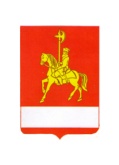 АДМИНИСТРАЦИЯ КАРАТУЗСКОГО РАЙОНАПОСТАНОВЛЕНИЕ20.12.2017                                    с. Каратузское                                          № 1377-пО внесении изменений  в постановление администрации Каратузского района от 11.11.2013 года № 1163-п «Об утверждении муниципальной программы «Развитие культуры, молодежной политики, физкультуры и спорта в Каратузском районе»      	В соответствии со статьей 179 Бюджетного кодекса Российской Федерации, со статьей 28 Устава Муниципального образования «Каратузский район», ПОСТАНОВЛЯЮ:      	1. Внести изменения в приложение к постановлению администрации Каратузского района  от 11.11.2013 года № 1163-п.       	1.1. В паспорте муниципальной программы Каратузского района «Развитие культуры, молодежной политики, физкультуры и спорта в Каратузском районе», строку «Ресурсное обеспечение муниципальной программы, в том числе, в разбивке по источникам финансирования по годам реализации программы» изложить в новой редакции:       1.2. Внести изменение в приложение №12 к муниципальной программе       «Развитие культуры, молодежной политики,                                         физкультуры и спорта в Каратузском районе» в  паспорте подпрограммы  «Обеспечение условий предоставления культурно-досуговых услуг населению района», реализуемой в рамках муниципальной программы «Развитие культуры, молодежной политики, физкультуры и спорта в Каратузском районе» строку «Объемы и источники финансирования подпрограммы на период действия подпрограммы с указанием на источники финансирования по годам реализации подпрограммы» изложить в новой редакции: Приложение №3 к паспорту подпрограммы «Обеспечение условий предоставления культурно-досуговых услуг населению района»,  реализуемой в рамках муниципальной программы «Развитие культуры, молодежной политики, физкультуры и спорта в Каратузском районе» изменить и изложить в новой редакции, согласно приложению № 3  к настоящему постановлению        1.3. Внести изменение в приложение № 6 к Паспорту подпрограммы   "Каратуз молодой", реализуемой в рамках муниципальной программы "Развитие культуры, молодежной политики, физкультуры и спорта в Каратузском районе", реализуемой в рамках муниципальной программы «Развитие культуры, молодежной политики, физкультуры и спорта в Каратузском районе» строку «Объемы и источники финансирования подпрограммы на период действия подпрограммы с указанием на источники финансирования по годам реализации подпрограммы» изложить в новой редакции:  	Приложение №4 к паспорту подпрограммы «Поддержка и развитие культурного потенциала»,  реализуемой в рамках муниципальной программы «Развитие культуры, молодежной политики, физкультуры и спорта в Каратузском районе» изменить и изложить в новой редакции, согласно приложению № 4 к настоящему постановлению.      	1.4. Внести изменение в приложение № 11 к муниципальной программе       «Развитие культуры, молодежной политики,                                         физкультуры и спорта в Каратузском районе»:в  паспорте подпрограммы  « Сохранение и развитие библиотечного дела района», реализуемой в рамках муниципальной программы «Развитие культуры, молодежной политики, физкультуры и спорта в Каратузском районе» строку «Объемы и источники финансирования подпрограммы на период действия подпрограммы с указанием на источники финансирования по годам реализации подпрограммы» изложить в новой редакции: Приложение № 5 к паспорту подпрограммы «Сохранение и развитие библиотечного дела района», реализуемой в рамках муниципальной  программы «Развитие культуры, молодежной политики, физкультуры и спорта в Каратузском районе» изменить и изложить в новой редакции, согласно приложению №5  к настоящему постановлению.             1.5. Внести изменение в приложение №7 к муниципальной программе       «Развитие культуры, молодежной политики,                                         физкультуры и спорта в Каратузском районе»:в  паспорте подпрограммы  «Развитие музейной деятельности», реализуемой в рамках муниципальной программы «Развитие культуры, молодежной политики, физкультуры и спорта в Каратузском районе» строку «Объемы и источники финансирования подпрограммы на период действия подпрограммы с указанием на источники финансирования по годам реализации подпрограммы» изложить в новой редакции:      Приложение № 2 к паспорту подпрограммы «Развитие музейной деятельности», реализуемой в рамках муниципальной программы «Развитие культуры, молодежной политики, физкультуры и спорта в Каратузском районе» изменить и изложить в новой редакции, согласно приложению №7  к настоящему постановлению.        1.6. Внести изменение в приложение №10 к муниципальной программе       «Развитие культуры, молодежной политики,                                         физкультуры и спорта в Каратузском районе» в  паспорте подпрограммы  «Поддержка и развитие культурного потенциала», реализуемой в рамках муниципальной программы «Развитие культуры, молодежной политики, физкультуры и спорта в Каратузском районе» строку «Объемы и источники финансирования подпрограммы на период действия подпрограммы с указанием на источники финансирования по годам реализации подпрограммы» изложить в новой редакции: Приложение №6 к паспорту подпрограммы «Поддержка и развитие культурного потенциала»,  реализуемой в рамках муниципальной программы «Развитие культуры, молодежной политики, физкультуры и спорта в Каратузском районе» изменить и изложить в новой редакции, согласно приложению № 6  к настоящему постановлению.          	2. Контроль за исполнением настоящего постановления возложить на                  А.А. Савина, заместителя главы района по социальным вопросам.  	3. Постановление вступает в силу в день, следующий за днем его официального опубликования в периодическом печатном издании «Вести муниципального образования «Каратузский район».И.о. главы района                                                                                   Е.И. Тетюхин                                                                                                                                                       Каратузского района  от 20.12.2017 № 1377-п                                                                                                                                            Приложение № 4   к постановлению  администрации                                                                                                                                                                                          Каратузского района от 20.12.2017 № 1377-п                                                                                                                                            Приложение№2 к Паспорту подпрограммы   «Каратуз молодой»,                                                                                                                                                                                                             реализуемой в рамках муниципальной программы «Развитие                                                                                                                                             культуры, молодежной политики, физкультуры и спорта в                                             Каратузском районе»Перечень мероприятий подпрограммы   с указанием объема средств на их реализацию и ожидаемых результатовПеречень мероприятий подпрограммы с указанием объема средств на их реализацию и ожидаемых результатовИ.о. главы района                                                        Е.И. Тетюхин      Ресурсное обеспечениемуниципальной программы, в том числе,в разбивке  по источникам  финансирования по годам реализации программыОбщий объем финансирования программы – 129770,7745 тыс. рублей.в том числе:                                    
средства федерального бюджета – 2216,97 тыс. руб.средства краевого бюджета – 23838,36036 тыс. руб.          
средства районного бюджета –103715,4442 тыс. руб.2014 год – 16768,44264 тыс. руб.
в том числе:                                    
средства федерального бюджета – 212,80 тыс. руб.средства краевого бюджета – 1518,85416 тыс. руб.          
средства районного бюджета – 15036,78848 тыс. руб.2015 год – 18143,46056 тыс. руб.                  
в том числе:                                    
средства федерального бюджета – 346,60 тыс. руб.средства краевого бюджета – 898,80145 тыс. руб.              
средства районного бюджета – 16898,05911 тыс. руб.     2016 год – 26876,12332 тыс. руб.в том числе:                                    
средства федерального бюджета – 338,50 тыс. руб.средства краевого бюджета – 9618,34707 тыс. руб.          
средства  районного бюджета – 16919,27625 тыс. руб. 2017 год – 33630,66832 тыс. руб.в том числе:                                    
средства федерального бюджета – 1319,07 тыс. руб.средства краевого бюджета – 11397,35768 тыс. руб.          
средства  районного бюджета - 20914,24064 тыс. руб. 2018 год – 17 176,03984 тыс. руб.в том числе:        средства федерального бюджета – 0,0 тыс. руб.средства краевого бюджета  - 202,5 тыс. руб.
средства  районного бюджета – 16973,53984 тыс. руб.2019 год – 17 176,03984 тыс. руб.в том числе:                                    
средства федерального бюджета – 0,0 тыс. руб.средства краевого бюджета – 202,5 тыс. руб.
средства  районного бюджета – 16973,53984 тыс. руб.Перечень объектов капитального строительстваНе предусматриваетсяОбъемы и источники финансирования подпрограммы на период действия подпрограммы с указанием на источники финансирования по годам реализации подпрограммыОбщий объем финансирования:                     38994,58455 тыс. руб.; в том числе:федеральный бюджет – 50,00 тыс. руб.краевой бюджет – 5248,83974 тыс. руб.районный бюджет – 33695,74481 тыс. руб.в том числе по годам:2014 г. – 3520,11498 тыс. руб.- федеральный бюджет  0,00 тыс. руб.- краевой бюджет – 0,00 тыс. руб.- районный бюджет – 3520,11498 тыс. руб.2015 г. – 4806,65805 тыс. руб.- федеральный бюджет  0,00 тыс. руб.- краевой бюджет – 0,00 тыс. руб.- районный бюджет – 4806,65805 тыс. руб.2016 г. – 5703,26652 тыс. руб.- федеральный бюджет – 50,00 тыс. руб.- краевой бюджет – 0,00 тыс. руб.- районный бюджет –  5653,26652 тыс. руб.2017 г. – 14065,545 тыс. руб.- федеральный бюджет  0,00 тыс. руб.- краевой бюджет – 5248,83974 тыс. руб.- районный бюджет – 8816,70526 тыс. руб.2018 г. –  5449,5  тыс. руб.- федеральный бюджет  0,00 тыс. руб.- краевой бюджет –  0,00 тыс. руб.- районный бюджет –  5449,5  тыс. руб.2019 г. –  5 449,5тыс. руб.- федеральный бюджет  0,00 тыс. руб.- краевой бюджет – 0,0 тыс. руб.- районный бюджет –  5449,5  тыс. руб.Объёмы и источники финансирования  подпрограммыОбщий объем финансирования: 13329,96406 тыс. руб.  в том числе:федеральный бюджет – 0,0 тыс. руб.краевой бюджет – 1985,75135 тыс. руб.районный бюджет – 11344,21271 тыс. руб.в том числе по годам:2014 г. – 1959,8176 тыс. руб.- федеральный бюджет - 0 тыс. руб.- краевой бюджет – 365,5176 тыс. руб.- районный бюджет – 1594,3 тыс. руб.2015 г. – 2322,50508 тыс. руб.- федеральный бюджет – 0 тыс. руб.- краевой бюджет – 324,50122 тыс. руб.- районный бюджет –1998,00386 тыс. руб.2016 г. – 2148,43533 тыс. руб.- федеральный бюджет – 0 тыс. руб.- краевой бюджет – 377,176 тыс. руб.- районный бюджет – 1771,25933 тыс. руб.2017 г. – 2507,10637 тыс. руб.- федеральный бюджет – 0 тыс. руб.- краевой бюджет – 513,55653 тыс. руб.- районный бюджет – 1993,54984 тыс. руб.2018 г. – 2198,04984 тыс. руб.- краевой бюджет – 0,0 тыс. руб.- районный бюджет – 202,5 тыс. руб.2019 г. – 2196,04984тыс. руб.- краевой бюджет – 0,0 тыс. руб.- районный бюджет – 202,5 тыс. руб.Система организации контроля за исполнением подпрограммыАдминистрация Каратузского района, финансовое управление администрации Каратузского района, ревизионная комиссия Каратузского районаОбъемы и источники финансирования подпрограммы на период действия подпрограммы с указанием на источники финансирования по годам реализации подпрограммыОбщий объем финансирования: 49285,80024 тыс. руб.  в том числе:федеральный бюджет – 464,00 тыс. руб.краевой бюджет – 5170,13497 тыс. руб.районный бюджет – 43651,66527 тыс. руб.в том числе по годам:2014 г. – 7308,07856  тыс. руб.- федеральный бюджет – 62,800 тыс. руб.- краевой бюджет – 535,86956 тыс. руб.- районный бюджет – 6709,40900  тыс. руб.2015 г. – 7807,18906 тыс. руб.- федеральный бюджет – 146,60 тыс. руб.- краевой бюджет – 551,68906 тыс. руб.- районный бюджет – 7108,90000 тыс. руб.2016 г. – 7987,56924  тыс. руб.- федеральный бюджет – 88,50 тыс. руб.- краевой бюджет – 562,99507 тыс. руб.- районный бюджет – 7336,07417 тыс. руб.2017 г.- 11687,10338 тыс. руб.- федеральный бюджет – 166,1 тыс. руб. - краевой бюджет – 3519,58128 тыс. руб.-районный бюджет- 8001,4221 тыс. руб.2018 г.- 7 247,93тыс. руб.- федеральный бюджет – 0,00 тыс. руб.- краевой бюджет- 0,00 тыс. руб.- районный бюджет- 7247,93 тыс. руб.2019 г.- 7247,93 тыс. руб.- федеральный бюджет – 0,00 тыс. руб.- краевой бюджет- 0,00 тыс. руб.- районный бюджет- 7247,93 тыс. руб.Объемы и источники финансирования подпрограммы      Общий объем финансирования: 12 732,66088 тыс. руб.  в том числе:краевой бюджет – 504,7035 тыс. руб.районный бюджет – 12227,95738 тыс. руб.в том числе по годам:2014 г. -1881,16700 тыс. руб.- краевой бюджет – 97,46700 тыс. руб.- районный бюджет – 1783,70000 тыс. руб.2015 г. -2046,05888 тыс. руб.- краевой бюджет – 22,61117 тыс. руб.- районный бюджет – 2023,44771 тыс. руб.2016 г. – 2102,60223 тыс. руб.- краевой бюджет – 4,4760 тыс. руб.- районный бюджет – 2098,12623 тыс. руб.2017 г. – 2467,71277 тыс. руб.- краевой бюджет – 380,14933 тыс. руб.- районный бюджет –2087,56344 тыс. руб. 2018 г. -2117,56000 тыс. руб.- краевой бюджет – 0,00 тыс. руб.- районный бюджет –2117,56000 тыс. руб.2019 г. -2117,56000 тыс. руб.- краевой бюджет – 0,00 тыс. руб.- районный бюджет –2117,56000 тыс. руб.Объёмы и источники финансирования  подпрограммыОбщий объем финансирования: 14792,94479 тыс. руб.  в том числе:федеральный бюджет – 1702,97 тыс. руб.краевой бюджет – 10928,9308 тыс. руб.районный бюджет – 2161,04399 тыс. руб.в том числе по годам:2014 г. – 1818,2645 тыс. руб.- федеральный бюджет - 150,00 тыс. руб.- краевой бюджет – 520,0000 тыс. руб.- районный бюджет – 1148,2645 тыс. руб.2015 г. – 867,22949 тыс. руб.- федеральный бюджет – 200,0000 тыс. руб.- краевой бюджет – 0,00 тыс. руб.- районный бюджет –667,22949 тыс. руб.2016 г. – 8919,25 тыс. руб.- федеральный бюджет – 200,0000 тыс. руб.- краевой бюджет – 8673,70 тыс. руб.- районный бюджет – 45,55 тыс. руб.2017 г. – 2888,2008 тыс. руб.- федеральный бюджет – 1152,97 тыс. руб.- краевой бюджет – 1735,2308 тыс. руб.- районный бюджет – 0,00 тыс. руб.2018 г. – 150,00 тыс. руб.- краевой бюджет – 0,0 тыс. руб.- районный бюджет – 150,00 тыс. руб.2019 г. – 150,00 тыс. руб.- краевой бюджет – 0,0 тыс. руб.- районный бюджет – 150,00 тыс. руб.Система организации контроля за исполнением подпрограммыАдминистрация Каратузского района, финансовое управление администрации Каратузского района, ревизионная комиссия Каратузского района Приложение № 1  к постановлению администрации  Каратузского района от 20.12.2017 № 1377-пПриложение № 4  к Паспорту муниципальной программы "Развитие культуры, молодежной политики, физкультуры и спорта в Каратузском районе" Приложение № 4  к Паспорту муниципальной программы "Развитие культуры, молодежной политики, физкультуры и спорта в Каратузском районе" Приложение № 4  к Паспорту муниципальной программы "Развитие культуры, молодежной политики, физкультуры и спорта в Каратузском районе" Приложение № 4  к Паспорту муниципальной программы "Развитие культуры, молодежной политики, физкультуры и спорта в Каратузском районе" Приложение № 4  к Паспорту муниципальной программы "Развитие культуры, молодежной политики, физкультуры и спорта в Каратузском районе" Приложение № 4  к Паспорту муниципальной программы "Развитие культуры, молодежной политики, физкультуры и спорта в Каратузском районе" Приложение № 4  к Паспорту муниципальной программы "Развитие культуры, молодежной политики, физкультуры и спорта в Каратузском районе" Приложение № 4  к Паспорту муниципальной программы "Развитие культуры, молодежной политики, физкультуры и спорта в Каратузском районе" Приложение № 4  к Паспорту муниципальной программы "Развитие культуры, молодежной политики, физкультуры и спорта в Каратузском районе" Распределение планируемых расходов за  счет средств районного бюджета по мероприятиям и подпрограммам                                                                          муниципальной программы «Развитие культуры, молодежной политики, физкультуры и спорта в Каратузском районе»Распределение планируемых расходов за  счет средств районного бюджета по мероприятиям и подпрограммам                                                                          муниципальной программы «Развитие культуры, молодежной политики, физкультуры и спорта в Каратузском районе»Распределение планируемых расходов за  счет средств районного бюджета по мероприятиям и подпрограммам                                                                          муниципальной программы «Развитие культуры, молодежной политики, физкультуры и спорта в Каратузском районе»Распределение планируемых расходов за  счет средств районного бюджета по мероприятиям и подпрограммам                                                                          муниципальной программы «Развитие культуры, молодежной политики, физкультуры и спорта в Каратузском районе»Распределение планируемых расходов за  счет средств районного бюджета по мероприятиям и подпрограммам                                                                          муниципальной программы «Развитие культуры, молодежной политики, физкультуры и спорта в Каратузском районе»Распределение планируемых расходов за  счет средств районного бюджета по мероприятиям и подпрограммам                                                                          муниципальной программы «Развитие культуры, молодежной политики, физкультуры и спорта в Каратузском районе»Распределение планируемых расходов за  счет средств районного бюджета по мероприятиям и подпрограммам                                                                          муниципальной программы «Развитие культуры, молодежной политики, физкультуры и спорта в Каратузском районе»Распределение планируемых расходов за  счет средств районного бюджета по мероприятиям и подпрограммам                                                                          муниципальной программы «Развитие культуры, молодежной политики, физкультуры и спорта в Каратузском районе»Распределение планируемых расходов за  счет средств районного бюджета по мероприятиям и подпрограммам                                                                          муниципальной программы «Развитие культуры, молодежной политики, физкультуры и спорта в Каратузском районе»Распределение планируемых расходов за  счет средств районного бюджета по мероприятиям и подпрограммам                                                                          муниципальной программы «Развитие культуры, молодежной политики, физкультуры и спорта в Каратузском районе»Распределение планируемых расходов за  счет средств районного бюджета по мероприятиям и подпрограммам                                                                          муниципальной программы «Развитие культуры, молодежной политики, физкультуры и спорта в Каратузском районе»Распределение планируемых расходов за  счет средств районного бюджета по мероприятиям и подпрограммам                                                                          муниципальной программы «Развитие культуры, молодежной политики, физкультуры и спорта в Каратузском районе»Распределение планируемых расходов за  счет средств районного бюджета по мероприятиям и подпрограммам                                                                          муниципальной программы «Развитие культуры, молодежной политики, физкультуры и спорта в Каратузском районе»Распределение планируемых расходов за  счет средств районного бюджета по мероприятиям и подпрограммам                                                                          муниципальной программы «Развитие культуры, молодежной политики, физкультуры и спорта в Каратузском районе»Распределение планируемых расходов за  счет средств районного бюджета по мероприятиям и подпрограммам                                                                          муниципальной программы «Развитие культуры, молодежной политики, физкультуры и спорта в Каратузском районе»Распределение планируемых расходов за  счет средств районного бюджета по мероприятиям и подпрограммам                                                                          муниципальной программы «Развитие культуры, молодежной политики, физкультуры и спорта в Каратузском районе»Распределение планируемых расходов за  счет средств районного бюджета по мероприятиям и подпрограммам                                                                          муниципальной программы «Развитие культуры, молодежной политики, физкультуры и спорта в Каратузском районе»Распределение планируемых расходов за  счет средств районного бюджета по мероприятиям и подпрограммам                                                                          муниципальной программы «Развитие культуры, молодежной политики, физкультуры и спорта в Каратузском районе»Распределение планируемых расходов за  счет средств районного бюджета по мероприятиям и подпрограммам                                                                          муниципальной программы «Развитие культуры, молодежной политики, физкультуры и спорта в Каратузском районе»Распределение планируемых расходов за  счет средств районного бюджета по мероприятиям и подпрограммам                                                                          муниципальной программы «Развитие культуры, молодежной политики, физкультуры и спорта в Каратузском районе»Распределение планируемых расходов за  счет средств районного бюджета по мероприятиям и подпрограммам                                                                          муниципальной программы «Развитие культуры, молодежной политики, физкультуры и спорта в Каратузском районе»Распределение планируемых расходов за  счет средств районного бюджета по мероприятиям и подпрограммам                                                                          муниципальной программы «Развитие культуры, молодежной политики, физкультуры и спорта в Каратузском районе»Распределение планируемых расходов за  счет средств районного бюджета по мероприятиям и подпрограммам                                                                          муниципальной программы «Развитие культуры, молодежной политики, физкультуры и спорта в Каратузском районе»Распределение планируемых расходов за  счет средств районного бюджета по мероприятиям и подпрограммам                                                                          муниципальной программы «Развитие культуры, молодежной политики, физкультуры и спорта в Каратузском районе»Распределение планируемых расходов за  счет средств районного бюджета по мероприятиям и подпрограммам                                                                          муниципальной программы «Развитие культуры, молодежной политики, физкультуры и спорта в Каратузском районе»Статус                     (муниципальная программа, подпрограмма)Статус                     (муниципальная программа, подпрограмма)Статус                     (муниципальная программа, подпрограмма)Наименование  программы, подпрограммыНаименование ГРБСНаименование ГРБСКод бюджетной классификацииКод бюджетной классификацииКод бюджетной классификацииКод бюджетной классификацииКод бюджетной классификацииКод бюджетной классификацииКод бюджетной классификацииКод бюджетной классификацииРасходыРасходыРасходыРасходыРасходыРасходыРасходыРасходыРасходыСтатус                     (муниципальная программа, подпрограмма)Статус                     (муниципальная программа, подпрограмма)Статус                     (муниципальная программа, подпрограмма)Наименование  программы, подпрограммыНаименование ГРБСНаименование ГРБСКод бюджетной классификацииКод бюджетной классификацииКод бюджетной классификацииКод бюджетной классификацииКод бюджетной классификацииКод бюджетной классификацииКод бюджетной классификацииКод бюджетной классификации(тыс. руб.), годы(тыс. руб.), годы(тыс. руб.), годы(тыс. руб.), годы(тыс. руб.), годы(тыс. руб.), годы(тыс. руб.), годы(тыс. руб.), годы(тыс. руб.), годыСтатус                     (муниципальная программа, подпрограмма)Статус                     (муниципальная программа, подпрограмма)Статус                     (муниципальная программа, подпрограмма)Наименование  программы, подпрограммыНаименование ГРБСНаименование ГРБСГРБСГРБСРзПрРзПрКЦСРКЦСРКВРКВР2014 год2014 год2014 год2015 год2016 год2017 год2018 год2019 год итогоМуниципальная программа Муниципальная программа Муниципальная программа Развитие культуры, молодежной политики, физкультуры и спорта в Каратузском районеВсего расходные обязательства по программеВсего расходные обязательства по программе********16768,4426416768,4426416768,4426418143,4605626876,1233233630,6683217176,0398417176,03984129770,7745Муниципальная программа Муниципальная программа Муниципальная программа Развитие культуры, молодежной политики, физкультуры и спорта в Каратузском районев том числе по ГРБС:в том числе по ГРБС:Муниципальная программа Муниципальная программа Муниципальная программа Развитие культуры, молодежной политики, физкультуры и спорта в Каратузском районеадминистрацияадминистрация900900******Муниципальная программа Муниципальная программа Муниципальная программа Развитие культуры, молодежной политики, физкультуры и спорта в Каратузском районеадминистрацияадминистрация901901******26876,1233233630,6683217176,0398417176,0398494858,87132Подпрограмма 1Подпрограмма 1Подпрограмма 1Развитие музейной деятельностиВсего расходные обязательства по программеВсего расходные обязательства по программе********1881,1671881,1671881,1672046,058882102,602232467,712772117,562117,5612732,66088Подпрограмма 1Подпрограмма 1Подпрограмма 1Развитие музейной деятельностив том числе по ГРБС:в том числе по ГРБС:Подпрограмма 1Подпрограмма 1Подпрограмма 1Развитие музейной деятельностиадминистрацияадминистрация001001******1881,1671881,1671881,1672046,058883927,22588Подпрограмма 1Подпрограмма 1Подпрограмма 1Развитие музейной деятельностиадминистрацияадминистрация901901******2102,602232467,712772117,562117,568805,435Подпрограмма 2Подпрограмма 2Подпрограмма 2Каратуз молодойВсего расходные обязательства по программеВсего расходные обязательства по программе********1959,81761959,81761959,81762322,505082148,435332507,106372196,049842196,0498413329,96406Подпрограмма 2Подпрограмма 2Подпрограмма 2Каратуз молодойв том числе по ГРБС:в том числе по ГРБС:Подпрограмма 2Подпрограмма 2Подпрограмма 2Каратуз молодойадминистрацияадминистрация001001******1594,300001594,300001594,300001998,003863592,30386Подпрограмма 2Подпрограмма 2Подпрограмма 2Каратуз молодойадминистрацияадминистрация901901******2148,435332507,106372196,049842196,049849047,64138Подпрограмма 3Подпрограмма 3Подпрограмма 3 Развитие и пропаганда физической культуры и спортаВсего расходные обязательства по программеВсего расходные обязательства по программе********279,00279,00279,00278,8200,000,000,000,0557,82000Подпрограмма 3Подпрограмма 3Подпрограмма 3 Развитие и пропаганда физической культуры и спортав том числе по ГРБС:в том числе по ГРБС:Подпрограмма 3Подпрограмма 3Подпрограмма 3 Развитие и пропаганда физической культуры и спортаадминистрацияадминистрация001001******279,00279,00279,00278,820557,82000Подпрограмма 3Подпрограмма 3Подпрограмма 3 Развитие и пропаганда физической культуры и спортаадминистрацияадминистрация901901******0,000,00 0,00 0,000,00000Подпрограмма 4Подпрограмма 4Подпрограмма 4 Поддержка и развитие культурного потенциалаВсего расходные обязательства по программеВсего расходные обязательства по программе********1818,26451818,26451818,2645867,229498919,252888,2008150,00150,0014792,94479Подпрограмма 4Подпрограмма 4Подпрограмма 4 Поддержка и развитие культурного потенциалав том числе по ГРБС:в том числе по ГРБС:Подпрограмма 4Подпрограмма 4Подпрограмма 4 Поддержка и развитие культурного потенциалаадминистрацияадминистрация001001******1818,26451818,26451818,2645867,229492685,49399Подпрограмма 4Подпрограмма 4Подпрограмма 4 Поддержка и развитие культурного потенциалаадминистрацияадминистрация901901******8919,252888,2008150,00150,0012107,4508Подпрограмма 5Подпрограмма 5Подпрограмма 5 Сохранение и развитие библиотечного дела районаВсего расходные обязательства по программеВсего расходные обязательства по программе********7308,078567308,078567308,078567807,189067987,5692411687,103387247,937247,9349285,80024Подпрограмма 5Подпрограмма 5Подпрограмма 5 Сохранение и развитие библиотечного дела районав том числе по ГРБС:в том числе по ГРБС:Подпрограмма 5Подпрограмма 5Подпрограмма 5 Сохранение и развитие библиотечного дела районаадминистрацияадминистрация001001******7308,078567308,078567308,078567807,1890615115,26762Подпрограмма 5Подпрограмма 5Подпрограмма 5 Сохранение и развитие библиотечного дела районаадминистрацияадминистрация901901******7987,5692411546,245887247,937247,9334029,67512Подпрограмма 5Подпрограмма 5Подпрограмма 5 Сохранение и развитие библиотечного дела районафинуправлениефинуправление900900******140,85750140,85750Подпрограмма 6Подпрограмма 6Подпрограмма 6Обеспечение условий предоставления культурно-досуговых услуг населению районаВсего расходные обязательства по программеВсего расходные обязательства по программе********3520,114983520,114983520,114984806,658055703,2665214065,5455449,55449,538994,58455Подпрограмма 6Подпрограмма 6Подпрограмма 6Обеспечение условий предоставления культурно-досуговых услуг населению районав том числе по ГРБС:в том числе по ГРБС:Подпрограмма 6Подпрограмма 6Подпрограмма 6Обеспечение условий предоставления культурно-досуговых услуг населению районаадминистрацияадминистрация001001******3520,114983520,114983520,114984806,658058326,77303Подпрограмма 6Подпрограмма 6Подпрограмма 6Обеспечение условий предоставления культурно-досуговых услуг населению районаадминистрацияадминистрация901901******5703,2665214065,5455449,55449,530459,95852Подпрограмма 7Подпрограмма 7Подпрограмма 7 Социальные услуги населению через партнерствонекоммерчес- ких организаций и властиВсего расходные обязательства по программеВсего расходные обязательства по программе********2,002,002,0015,0015,0015,0015,0015,077,00000Подпрограмма 7Подпрограмма 7Подпрограмма 7 Социальные услуги населению через партнерствонекоммерчес- ких организаций и властив том числе по ГРБС:в том числе по ГРБС:Подпрограмма 7Подпрограмма 7Подпрограмма 7 Социальные услуги населению через партнерствонекоммерчес- ких организаций и властиадминистрацияадминистрация001001******2,002,002,0015,0017,00000Подпрограмма 7Подпрограмма 7Подпрограмма 7 Социальные услуги населению через партнерствонекоммерчес- ких организаций и властиадминистрацияадминистрация901901******15,0015,0015,0015,0060,00000                  Приложение № 2  к постановлению администрации                       Каратузского района от 20.12.2017 № 1377-п                          Приложение № 5 к паспорту муниципальной программы                                                                                               "Развитие культуры, молодежной политики,     физкультуры и спорта в Каратузском районе"                          Приложение № 5 к паспорту муниципальной программы                                                                                               "Развитие культуры, молодежной политики,     физкультуры и спорта в Каратузском районе"                          Приложение № 5 к паспорту муниципальной программы                                                                                               "Развитие культуры, молодежной политики,     физкультуры и спорта в Каратузском районе"                          Приложение № 5 к паспорту муниципальной программы                                                                                               "Развитие культуры, молодежной политики,     физкультуры и спорта в Каратузском районе"                          Приложение № 5 к паспорту муниципальной программы                                                                                               "Развитие культуры, молодежной политики,     физкультуры и спорта в Каратузском районе"                          Приложение № 5 к паспорту муниципальной программы                                                                                               "Развитие культуры, молодежной политики,     физкультуры и спорта в Каратузском районе"                          Приложение № 5 к паспорту муниципальной программы                                                                                               "Развитие культуры, молодежной политики,     физкультуры и спорта в Каратузском районе"Ресурсное обеспечение и прогнозная оценка расходов на реализацию целей                                                                                                                                       муниципальной программы "Развитие культуры, молодежной политики, физкультуры и спорта в Каратузском районе"                                                                                           с учетом источников финансирования, в том числе по уровням бюджетной системыРесурсное обеспечение и прогнозная оценка расходов на реализацию целей                                                                                                                                       муниципальной программы "Развитие культуры, молодежной политики, физкультуры и спорта в Каратузском районе"                                                                                           с учетом источников финансирования, в том числе по уровням бюджетной системыРесурсное обеспечение и прогнозная оценка расходов на реализацию целей                                                                                                                                       муниципальной программы "Развитие культуры, молодежной политики, физкультуры и спорта в Каратузском районе"                                                                                           с учетом источников финансирования, в том числе по уровням бюджетной системыРесурсное обеспечение и прогнозная оценка расходов на реализацию целей                                                                                                                                       муниципальной программы "Развитие культуры, молодежной политики, физкультуры и спорта в Каратузском районе"                                                                                           с учетом источников финансирования, в том числе по уровням бюджетной системыРесурсное обеспечение и прогнозная оценка расходов на реализацию целей                                                                                                                                       муниципальной программы "Развитие культуры, молодежной политики, физкультуры и спорта в Каратузском районе"                                                                                           с учетом источников финансирования, в том числе по уровням бюджетной системыРесурсное обеспечение и прогнозная оценка расходов на реализацию целей                                                                                                                                       муниципальной программы "Развитие культуры, молодежной политики, физкультуры и спорта в Каратузском районе"                                                                                           с учетом источников финансирования, в том числе по уровням бюджетной системыРесурсное обеспечение и прогнозная оценка расходов на реализацию целей                                                                                                                                       муниципальной программы "Развитие культуры, молодежной политики, физкультуры и спорта в Каратузском районе"                                                                                           с учетом источников финансирования, в том числе по уровням бюджетной системыРесурсное обеспечение и прогнозная оценка расходов на реализацию целей                                                                                                                                       муниципальной программы "Развитие культуры, молодежной политики, физкультуры и спорта в Каратузском районе"                                                                                           с учетом источников финансирования, в том числе по уровням бюджетной системыРесурсное обеспечение и прогнозная оценка расходов на реализацию целей                                                                                                                                       муниципальной программы "Развитие культуры, молодежной политики, физкультуры и спорта в Каратузском районе"                                                                                           с учетом источников финансирования, в том числе по уровням бюджетной системыРесурсное обеспечение и прогнозная оценка расходов на реализацию целей                                                                                                                                       муниципальной программы "Развитие культуры, молодежной политики, физкультуры и спорта в Каратузском районе"                                                                                           с учетом источников финансирования, в том числе по уровням бюджетной системыРесурсное обеспечение и прогнозная оценка расходов на реализацию целей                                                                                                                                       муниципальной программы "Развитие культуры, молодежной политики, физкультуры и спорта в Каратузском районе"                                                                                           с учетом источников финансирования, в том числе по уровням бюджетной системыРесурсное обеспечение и прогнозная оценка расходов на реализацию целей                                                                                                                                       муниципальной программы "Развитие культуры, молодежной политики, физкультуры и спорта в Каратузском районе"                                                                                           с учетом источников финансирования, в том числе по уровням бюджетной системыРесурсное обеспечение и прогнозная оценка расходов на реализацию целей                                                                                                                                       муниципальной программы "Развитие культуры, молодежной политики, физкультуры и спорта в Каратузском районе"                                                                                           с учетом источников финансирования, в том числе по уровням бюджетной системыСтатусНаименование муниципальной
программы, задачи 
муниципальной  программыНаименование муниципальной
программы, задачи 
муниципальной  программыОтветственный исполнитель, соисполнительОтветственный исполнитель, соисполнительОценка расходов
(тыс. руб.), годыОценка расходов
(тыс. руб.), годыОценка расходов
(тыс. руб.), годыОценка расходов
(тыс. руб.), годыОценка расходов
(тыс. руб.), годыОценка расходов
(тыс. руб.), годыОценка расходов
(тыс. руб.), годыОценка расходов
(тыс. руб.), годыСтатусНаименование муниципальной
программы, задачи 
муниципальной  программыНаименование муниципальной
программы, задачи 
муниципальной  программыОтветственный исполнитель, соисполнительОтветственный исполнитель, соисполнитель2014 год  2014 год  2015 год  2016 год текущий финансовый год2017 год первый год планового периода 2018 год второй год планового периода2019 год третий год планового периодаИтого на периодМуниципальная программаРазвитие культуры, молодежной политики, физкультуры и спорта в Каратузском районе  Развитие культуры, молодежной политики, физкультуры и спорта в Каратузском районе  Всего Всего 16768,4426416768,4426418143,4605626876,1233233630,6683217176,0398417176,03984129770,7745Муниципальная программаРазвитие культуры, молодежной политики, физкультуры и спорта в Каратузском районе  Развитие культуры, молодежной политики, физкультуры и спорта в Каратузском районе  в том числе:в том числе:Муниципальная программаРазвитие культуры, молодежной политики, физкультуры и спорта в Каратузском районе  Развитие культуры, молодежной политики, физкультуры и спорта в Каратузском районе  федеральный бюджет (*)федеральный бюджет (*)212,80212,80346,60338,501319,070,002216,97Муниципальная программаРазвитие культуры, молодежной политики, физкультуры и спорта в Каратузском районе  Развитие культуры, молодежной политики, физкультуры и спорта в Каратузском районе  краевой бюджеткраевой бюджет1518,854161518,85416898,801459618,3470711397,35768202,5202,523838,36036Муниципальная программаРазвитие культуры, молодежной политики, физкультуры и спорта в Каратузском районе  Развитие культуры, молодежной политики, физкультуры и спорта в Каратузском районе  внебюджетные источникивнебюджетные источники0,000,000,000,000,000,000,000,00000Муниципальная программаРазвитие культуры, молодежной политики, физкультуры и спорта в Каратузском районе  Развитие культуры, молодежной политики, физкультуры и спорта в Каратузском районе  бюджеты муниципальных образований (**)бюджеты муниципальных образований (**)15036,7884815036,7884816898,0591116919,2762520914,2406416973,5398416973,53984103715,4442Муниципальная программаРазвитие культуры, молодежной политики, физкультуры и спорта в Каратузском районе  Развитие культуры, молодежной политики, физкультуры и спорта в Каратузском районе  юридические лицаюридические лица0,000,000,000,000,000,000,000,00Подпрограмма 1Развитие музейной деятельностиРазвитие музейной деятельностиВсего Всего 1881,167001881,167002046,058882102,602232467,712772117,56002117,5612732,66088Подпрограмма 1Развитие музейной деятельностиРазвитие музейной деятельностив том числе:в том числе:Подпрограмма 1Развитие музейной деятельностиРазвитие музейной деятельностифедеральный бюджет (*)федеральный бюджет (*)0,000,000,000,000,000,000,000,0000Подпрограмма 1Развитие музейной деятельностиРазвитие музейной деятельностикраевой бюджеткраевой бюджет97,4670097,4670022,611174,47600380,149330,000000,000504,7035Подпрограмма 1Развитие музейной деятельностиРазвитие музейной деятельностивнебюджетные источникивнебюджетные источники0,000,000,000,000,000,000,000,00Подпрограмма 1Развитие музейной деятельностиРазвитие музейной деятельностибюджеты муниципальных образований (**)бюджеты муниципальных образований (**)1783,700001783,700002023,447712098,126232087,563442117,56002117,5612227,95738Подпрограмма 1Развитие музейной деятельностиРазвитие музейной деятельностиюридические лицаюридические лица0,000,000,000,000,000,000,000,00000Подпрограмма 2Каратуз молодойКаратуз молодойВсего Всего 1959,817601959,817602322,505082148,435332507,106372196,049842196,0498413329,96406Подпрограмма 2Каратуз молодойКаратуз молодойв том числе:в том числе:Подпрограмма 2Каратуз молодойКаратуз молодойфедеральный бюджет (*)федеральный бюджет (*)0,000,000,000,000,000,000,0000Подпрограмма 2Каратуз молодойКаратуз молодойкраевой бюджеткраевой бюджет365,51760365,51760324,50122377,176513,55653202,5202,51985,75135Подпрограмма 2Каратуз молодойКаратуз молодойвнебюджетные источникивнебюджетные источники0,000,000,000,000,000,00 0,000,0000Подпрограмма 2Каратуз молодойКаратуз молодойбюджеты муниципальных образований (**)бюджеты муниципальных образований (**)1594,300001594,300001998,003861771,259331993,549841993,549841993,5498411344,21271Подпрограмма 2Каратуз молодойКаратуз молодойюридические лицаюридические лица0,000,000,000,000,00 0,00 0,000,0000Подпрограмма 3 Развитие и пропаганда физической культуры и спорта Развитие и пропаганда физической культуры и спортаВсего Всего 279,00279,00278,8200,000,000,000,00557,82000Подпрограмма 3 Развитие и пропаганда физической культуры и спорта Развитие и пропаганда физической культуры и спортав том числе:в том числе:Подпрограмма 3 Развитие и пропаганда физической культуры и спорта Развитие и пропаганда физической культуры и спортафедеральный бюджет (*)федеральный бюджет (*)0,000,000,000,000,000,000,000,0000Подпрограмма 3 Развитие и пропаганда физической культуры и спорта Развитие и пропаганда физической культуры и спортакраевой бюджеткраевой бюджет0,000,000,000,000,000,000,000,0000Подпрограмма 3 Развитие и пропаганда физической культуры и спорта Развитие и пропаганда физической культуры и спортавнебюджетные источникивнебюджетные источники0,000,000,000,000,000,000,000,0000Подпрограмма 3 Развитие и пропаганда физической культуры и спорта Развитие и пропаганда физической культуры и спортабюджеты муниципальных образований (**)бюджеты муниципальных образований (**)279,00279,00278,8200,000,000,000,00557,82000Подпрограмма 3 Развитие и пропаганда физической культуры и спорта Развитие и пропаганда физической культуры и спортаюридические лицаюридические лица0,000,000,000,000,000,000,000,0000Подпрограмма 4 Поддержка и развитие культурного потенциала Поддержка и развитие культурного потенциалаВсего Всего 1818,26451818,2645867,229498919,252888,2008150,00150,0014792,94479Подпрограмма 4 Поддержка и развитие культурного потенциала Поддержка и развитие культурного потенциалав том числе:в том числе:Подпрограмма 4 Поддержка и развитие культурного потенциала Поддержка и развитие культурного потенциалафедеральный бюджет (*)федеральный бюджет (*)150,00150,00200,00200,001152,970,000,001702,97Подпрограмма 4 Поддержка и развитие культурного потенциала Поддержка и развитие культурного потенциалакраевой бюджеткраевой бюджет520,00520,000,008673,701735,23080,000,0010928,9308Подпрограмма 4 Поддержка и развитие культурного потенциала Поддержка и развитие культурного потенциалавнебюджетные источникивнебюджетные источники0,000,000,000,000,000,000,000,0000Подпрограмма 4 Поддержка и развитие культурного потенциала Поддержка и развитие культурного потенциалабюджеты муниципальных образований (**)бюджеты муниципальных образований (**)1148,26451148,2645667,2294945,550,00150,00150,002161,04399Подпрограмма 4 Поддержка и развитие культурного потенциала Поддержка и развитие культурного потенциалаюридические лицаюридические лица0,000,000,000,000,000,000,000,00000Подпрограмма 5 Сохранение и развитие библиотечного дела района Сохранение и развитие библиотечного дела районаВсего Всего 7308,078567308,078567807,189067987,5692411687,103387247,937247,9349285,80024Подпрограмма 5 Сохранение и развитие библиотечного дела района Сохранение и развитие библиотечного дела районав том числе:в том числе:Подпрограмма 5 Сохранение и развитие библиотечного дела района Сохранение и развитие библиотечного дела районафедеральный бюджет (*)федеральный бюджет (*)62,80062,800146,6088,50166,10,000,00464Подпрограмма 5 Сохранение и развитие библиотечного дела района Сохранение и развитие библиотечного дела районакраевой бюджеткраевой бюджет535,86956535,86956551,68906562,995073519,581280,000,005170,13497Подпрограмма 5 Сохранение и развитие библиотечного дела района Сохранение и развитие библиотечного дела районавнебюджетные источникивнебюджетные источники0,000,000,000,000,000,000,000,00000Подпрограмма 5 Сохранение и развитие библиотечного дела района Сохранение и развитие библиотечного дела районабюджеты муниципальных образований (**)бюджеты муниципальных образований (**)6709,409006709,409007108,900007336,074178001,422107247,937247,9343651,66527Подпрограмма 5 Сохранение и развитие библиотечного дела района Сохранение и развитие библиотечного дела районаюридические лицаюридические лица0,000,000,000,000,000,00 0,000,00Подпрограмма 6Обеспечение условий предоставления культурно-досуговых услуг населению районаОбеспечение условий предоставления культурно-досуговых услуг населению районаВсего Всего 3520,114983520,114984806,658055703,2665214065,5455449,55449,538994,58455Подпрограмма 6Обеспечение условий предоставления культурно-досуговых услуг населению районаОбеспечение условий предоставления культурно-досуговых услуг населению районав том числе:в том числе:Подпрограмма 6Обеспечение условий предоставления культурно-досуговых услуг населению районаОбеспечение условий предоставления культурно-досуговых услуг населению районафедеральный бюджет (*)федеральный бюджет (*)0,000,000,0050,000,000,00 0,0050,00000Подпрограмма 6Обеспечение условий предоставления культурно-досуговых услуг населению районаОбеспечение условий предоставления культурно-досуговых услуг населению районакраевой бюджеткраевой бюджет0,000,000,000,005248,839740,00 0,005248,83974Подпрограмма 6Обеспечение условий предоставления культурно-досуговых услуг населению районаОбеспечение условий предоставления культурно-досуговых услуг населению районавнебюджетные источникивнебюджетные источники0,000,000,000,000,000,00 0,000,00000Подпрограмма 6Обеспечение условий предоставления культурно-досуговых услуг населению районаОбеспечение условий предоставления культурно-досуговых услуг населению районабюджеты муниципальных образований (**)бюджеты муниципальных образований (**)3520,114983520,114984806,658055653,266528816,705265449,505449,533695,74481Подпрограмма 6Обеспечение условий предоставления культурно-досуговых услуг населению районаОбеспечение условий предоставления культурно-досуговых услуг населению районаюридические лицаюридические лица0,000,000,000,000,000,00 0,000,0000Подпрограмма 7 Социальные услуги населению через партнерство некоммерческих организаций и власти Социальные услуги населению через партнерство некоммерческих организаций и властиВсего Всего 2,002,0015,0015,0015,0015,0015,0077,00000Подпрограмма 7 Социальные услуги населению через партнерство некоммерческих организаций и власти Социальные услуги населению через партнерство некоммерческих организаций и властив том числе:в том числе:Подпрограмма 7 Социальные услуги населению через партнерство некоммерческих организаций и власти Социальные услуги населению через партнерство некоммерческих организаций и властифедеральный бюджет (*)федеральный бюджет (*)0,000,000,000,000,000,000,000,00000Подпрограмма 7 Социальные услуги населению через партнерство некоммерческих организаций и власти Социальные услуги населению через партнерство некоммерческих организаций и властикраевой бюджеткраевой бюджет0,000,000,000,000,000,000,000,0000Подпрограмма 7 Социальные услуги населению через партнерство некоммерческих организаций и власти Социальные услуги населению через партнерство некоммерческих организаций и властивнебюджетные источникивнебюджетные источники0,000,000,000,000,000,000,000,00000Подпрограмма 7 Социальные услуги населению через партнерство некоммерческих организаций и власти Социальные услуги населению через партнерство некоммерческих организаций и властибюджеты муниципальных образований (**)бюджеты муниципальных образований (**)2,002,0015,0015,0015,0015,0015,0077,0000Подпрограмма 7 Социальные услуги населению через партнерство некоммерческих организаций и власти Социальные услуги населению через партнерство некоммерческих организаций и властиюридические лицаюридические лица0,000,000,000,000,000,000,000000,00000                                            Приложение №3 к постановлению  администрации                                                                Приложение №2 к паспорту подпрограммы «Обеспечение условий предоставления культурно-досуговых услуг населению района» реализуемой в рамках муниципальной программы «Развитие культуры, молодежной политики, физкультуры и спорта.Перечень мероприятий подпрограммы   с указанием объема средств на их реализацию и ожидаемых результатовПеречень мероприятий подпрограммы   с указанием объема средств на их реализацию и ожидаемых результатовПеречень мероприятий подпрограммы   с указанием объема средств на их реализацию и ожидаемых результатовПеречень мероприятий подпрограммы   с указанием объема средств на их реализацию и ожидаемых результатовПеречень мероприятий подпрограммы   с указанием объема средств на их реализацию и ожидаемых результатовНаименование  программы, подпрограммы  ГРБС   ГРБС Код бюджетной классификацииКод бюджетной классификацииКод бюджетной классификацииКод бюджетной классификацииРасходыРасходыРасходыРасходыРасходыРасходыРасходыОжидаемый результат от реализации подпрограммного мероприятия 
(в натуральном выражении), количество получателейНаименование  программы, подпрограммы  ГРБС   ГРБС Код бюджетной классификацииКод бюджетной классификацииКод бюджетной классификацииКод бюджетной классификации(тыс. руб.), годы(тыс. руб.), годы(тыс. руб.), годы(тыс. руб.), годы(тыс. руб.), годы(тыс. руб.), годы(тыс. руб.), годыОжидаемый результат от реализации подпрограммного мероприятия 
(в натуральном выражении), количество получателейНаименование  программы, подпрограммы  ГРБС   ГРБС 2014 год2015 год2016 год2017 год2018 год2019 годитогоОжидаемый результат от реализации подпрограммного мероприятия 
(в натуральном выражении), количество получателейЦель: Повышение роли киновидеообслуживания населения Каратузского района, как фактора социально-культурного развития районаЦель: Повышение роли киновидеообслуживания населения Каратузского района, как фактора социально-культурного развития районаЦель: Повышение роли киновидеообслуживания населения Каратузского района, как фактора социально-культурного развития районаЦель: Повышение роли киновидеообслуживания населения Каратузского района, как фактора социально-культурного развития районаЦель: Повышение роли киновидеообслуживания населения Каратузского района, как фактора социально-культурного развития районаЦель: Повышение роли киновидеообслуживания населения Каратузского района, как фактора социально-культурного развития районаЦель: Повышение роли киновидеообслуживания населения Каратузского района, как фактора социально-культурного развития районаЦель: Повышение роли киновидеообслуживания населения Каратузского района, как фактора социально-культурного развития районаЦель: Повышение роли киновидеообслуживания населения Каратузского района, как фактора социально-культурного развития районаЦель: Повышение роли киновидеообслуживания населения Каратузского района, как фактора социально-культурного развития районаЦель: Повышение роли киновидеообслуживания населения Каратузского района, как фактора социально-культурного развития районаЦель: Повышение роли киновидеообслуживания населения Каратузского района, как фактора социально-культурного развития районаЦель: Повышение роли киновидеообслуживания населения Каратузского района, как фактора социально-культурного развития районаЦель: Повышение роли киновидеообслуживания населения Каратузского района, как фактора социально-культурного развития районаЦель: Повышение роли киновидеообслуживания населения Каратузского района, как фактора социально-культурного развития районаЦель: Повышение роли киновидеообслуживания населения Каратузского района, как фактора социально-культурного развития районаЦель: Повышение роли киновидеообслуживания населения Каратузского района, как фактора социально-культурного развития районаЦель: Повышение роли киновидеообслуживания населения Каратузского района, как фактора социально-культурного развития районаЦель: Повышение роли киновидеообслуживания населения Каратузского района, как фактора социально-культурного развития районаЦель: Повышение роли киновидеообслуживания населения Каратузского района, как фактора социально-культурного развития районаЦель: Повышение роли киновидеообслуживания населения Каратузского района, как фактора социально-культурного развития районаЦель: Повышение роли киновидеообслуживания населения Каратузского района, как фактора социально-культурного развития районаЦель: Повышение роли киновидеообслуживания населения Каратузского района, как фактора социально-культурного развития районаЦель: Повышение роли киновидеообслуживания населения Каратузского района, как фактора социально-культурного развития районаЦель: Повышение роли киновидеообслуживания населения Каратузского района, как фактора социально-культурного развития районаЦель: Повышение роли киновидеообслуживания населения Каратузского района, как фактора социально-культурного развития районаЦель: Повышение роли киновидеообслуживания населения Каратузского района, как фактора социально-культурного развития районаЦель: Повышение роли киновидеообслуживания населения Каратузского района, как фактора социально-культурного развития районаЦель: Повышение роли киновидеообслуживания населения Каратузского района, как фактора социально-культурного развития районаЦель: Повышение роли киновидеообслуживания населения Каратузского района, как фактора социально-культурного развития районаЗадача 1 Укрепление единого информационно-культурного пространства районаЗадача 1 Укрепление единого информационно-культурного пространства районаЗадача 1 Укрепление единого информационно-культурного пространства районаЗадача 1 Укрепление единого информационно-культурного пространства районаЗадача 1 Укрепление единого информационно-культурного пространства районаЗадача 1 Укрепление единого информационно-культурного пространства районаЗадача 1 Укрепление единого информационно-культурного пространства районаЗадача 1 Укрепление единого информационно-культурного пространства районаЗадача 1 Укрепление единого информационно-культурного пространства районаЗадача 1 Укрепление единого информационно-культурного пространства районаЗадача 1 Укрепление единого информационно-культурного пространства районаЗадача 1 Укрепление единого информационно-культурного пространства районаЗадача 1 Укрепление единого информационно-культурного пространства районаЗадача 1 Укрепление единого информационно-культурного пространства районаЗадача 1 Укрепление единого информационно-культурного пространства района Мероприятие 1.1. Создание видеоэнциклопедии "Каратузский район в кинолетописи Красноярского края" администрация администрация0010801086084961224,3010,000,000,000,000,0034,3000Будет создано 15 видеофильмов о каждом поселении и о жителях муниципального образования "Каратузский район" Мероприятие 1.1. Создание видеоэнциклопедии "Каратузский район в кинолетописи Красноярского края" администрация администрация901080108600084906120,000,0010,0010,0010,0010,0040,0000Будет создано 15 видеофильмов о каждом поселении и о жителях муниципального образования "Каратузский район" Мероприятие 1.2. Техническое переоснащение видеостудииадминистрацияадминистрация0010801086085061215,0015,000,000,000,000,0030,0000 Мероприятие 1.2. Техническое переоснащение видеостудииадминистрацияадминистрация901080108600085006120,000,0015,0015,0015,0015,0060,0000Мероприятие 1.3. Участие в краевых и зональных спортивных соревнованиях:администрацияадминистрация001010108608576120,008 735,10000,000,000,000,008 735,1000Увеличение числа жителей систематическим занятием спортомМероприятие 1.3. Участие в краевых и зональных спортивных соревнованиях:администрацияадминистрация901110108600085706120,000,000081,4465099,86642179,15179,15539,61292Увеличение числа жителей систематическим занятием спортомМероприятие 1.4.. Проведение районных спортивных соревнований:администрацияадминистрация001110108608586120,00115 094,90000,000,000,000,00115 094,9000Привлечение населения всех возрастов к систематическому занятию физкультурой ежегодно на 5% к количеству участниковМероприятие 1.4.. Проведение районных спортивных соревнований:администрацияадминистрация901110108600085806120,000,0000235,75150235,93000237,00237,00945,6815Привлечение населения всех возрастов к систематическому занятию физкультурой ежегодно на 5% к количеству участников Мероприятие 1.5. Проведение районных спортивных праздников: администрация администрация001110108608596120,0076,35000,000,000,000,0076,35000Увеличение числа жителей систематическим занятием спортом Мероприятие 1.5. Проведение районных спортивных праздников: администрация администрация901110108600085906120,000,00143,294132,98000145,85145,85567,974Увеличение числа жителей систематическим занятием спортомМероприятие 1.6. Участие в краевых,  зональных и районных культурных акцияхадминистрацияадминистрация 001080108608546120,0016,000,000,000,000,0016,00000Увеличение числа коллективов со званием "народный ", "образцовый на два коллективаМероприятие 1.6. Участие в краевых,  зональных и районных культурных акцияхадминистрацияадминистрация901080108600085406120,000,00199,49910156,0320045,6045,60446,7311Увеличение числа коллективов со званием "народный ", "образцовый на два коллективаМероприятие 1.7. Государственные и традиционно-праздничные мероприятияадминистрацияадминистрация 001080108608556120,0042,570510,000,000,000,0042,57051                                                                                                                                                                                                                                                                                                  Количество посетителей платных культурно- досуговых мероприятий, проводимых учреждениями культуры увеличится к 2017 году на сто двадцать человек





Увеличение числа посетителей культурно-досуговых мероприятий
на пять тысяч человек


Воспитание у молодежи патриотизма, любви к своей Родине.







Мероприятие 1.7. Государственные и традиционно-праздничные мероприятияадминистрацияадминистрация901080108600085506120,000,00411,112833,733067,8067,801380,445                                                                                                                                                                                                                                                                                                  Количество посетителей платных культурно- досуговых мероприятий, проводимых учреждениями культуры увеличится к 2017 году на сто двадцать человек





Увеличение числа посетителей культурно-досуговых мероприятий
на пять тысяч человек


Воспитание у молодежи патриотизма, любви к своей Родине.







 Мероприятие 1.8.Проведение районных фестивалей, сельских творческих олимпиад. администрация администрация001080108608566120,0010,000,000,000,0010,00000                                                                                                                                                                                                                                                                                                  Количество посетителей платных культурно- досуговых мероприятий, проводимых учреждениями культуры увеличится к 2017 году на сто двадцать человек





Увеличение числа посетителей культурно-досуговых мероприятий
на пять тысяч человек


Воспитание у молодежи патриотизма, любви к своей Родине.







 Мероприятие 1.8.Проведение районных фестивалей, сельских творческих олимпиад. администрация администрация901080108600085606120,000,0020,0089,5950030,0030,00169,595                                                                                                                                                                                                                                                                                                  Количество посетителей платных культурно- досуговых мероприятий, проводимых учреждениями культуры увеличится к 2017 году на сто двадцать человек





Увеличение числа посетителей культурно-досуговых мероприятий
на пять тысяч человек


Воспитание у молодежи патриотизма, любви к своей Родине.







Мероприятие 1.9. Реализация на территории района проектов и акцийадминистрацияадминистрация901080108600086006120,000,0030,0030,0030,0030,00120,00000Задача 2 Обеспечение выполнения муниципального задания муниципальным бюджетным учреждением культуры "Центр культурных инициатив и кинематографии Каратузского района" 	 Задача 2 Обеспечение выполнения муниципального задания муниципальным бюджетным учреждением культуры "Центр культурных инициатив и кинематографии Каратузского района" 	 Задача 2 Обеспечение выполнения муниципального задания муниципальным бюджетным учреждением культуры "Центр культурных инициатив и кинематографии Каратузского района" 	 Задача 2 Обеспечение выполнения муниципального задания муниципальным бюджетным учреждением культуры "Центр культурных инициатив и кинематографии Каратузского района" 	 Задача 2 Обеспечение выполнения муниципального задания муниципальным бюджетным учреждением культуры "Центр культурных инициатив и кинематографии Каратузского района" 	 Задача 2 Обеспечение выполнения муниципального задания муниципальным бюджетным учреждением культуры "Центр культурных инициатив и кинематографии Каратузского района" 	 Задача 2 Обеспечение выполнения муниципального задания муниципальным бюджетным учреждением культуры "Центр культурных инициатив и кинематографии Каратузского района" 	 Задача 2 Обеспечение выполнения муниципального задания муниципальным бюджетным учреждением культуры "Центр культурных инициатив и кинематографии Каратузского района" 	 Задача 2 Обеспечение выполнения муниципального задания муниципальным бюджетным учреждением культуры "Центр культурных инициатив и кинематографии Каратузского района" 	 Задача 2 Обеспечение выполнения муниципального задания муниципальным бюджетным учреждением культуры "Центр культурных инициатив и кинематографии Каратузского района" 	 Задача 2 Обеспечение выполнения муниципального задания муниципальным бюджетным учреждением культуры "Центр культурных инициатив и кинематографии Каратузского района" 	 Задача 2 Обеспечение выполнения муниципального задания муниципальным бюджетным учреждением культуры "Центр культурных инициатив и кинематографии Каратузского района" 	 Задача 2 Обеспечение выполнения муниципального задания муниципальным бюджетным учреждением культуры "Центр культурных инициатив и кинематографии Каратузского района" 	 Задача 2 Обеспечение выполнения муниципального задания муниципальным бюджетным учреждением культуры "Центр культурных инициатив и кинематографии Каратузского района" 	 Задача 2 Обеспечение выполнения муниципального задания муниципальным бюджетным учреждением культуры "Центр культурных инициатив и кинематографии Каратузского района" 	 Мероприятие 2.1. Обеспечение деятельности (оказание услуг) подведомственных учрежденийадминистрацияадминистрация001080108600616113480,814984512,907547993,72252Мероприятие 2.1. Обеспечение деятельности (оказание услуг) подведомственных учрежденийадминистрацияадминистрация901080108600006106110,000,004507,163425201,953404689,100004689,1000019087,31682Мероприятие 2.2. Предоставление субсидии на государственную поддержку лучших работников муниципальных учреждений культурыадминистрацияадминистрация90108010860051480612 0,000,00 50,000,00 0,00 0,00 50,00Мероприятие 2.2. Предоставление субсидии на государственную поддержку лучших работников муниципальных учреждений культурыадминистрацияадминистрацияМероприятие 2.3. Субсидии на частичное финансирование ( возмещение) расходов на региональные выплаты и выплаты, обеспечивающие уровень заработной платы работников бюджетной сферы не ниже размера минимальной заработной платы (минимального размера оплаты труда)администрацияадминистрация901080108600102106110,000,000,0010,957630,000,0010,95763Мероприятие 2.4. Расходы за счет субсидии на персональные выплаты, устанавливаемые в целях повышения оплаты труда молодым специалистам, персональные выплаты, устанавливаемые с учетом опыта работы при наличии ученой степени, почетного звания, нагрудного знака (значка)  администрацияадминистрация901080108600103106110,000,000,00167,687160,000,00167,68716Мероприятие 2.3. Субсидия на повышение размеров оплаты труда основного и административно-управленческого персонала учреждений культуры, подведомственных муниципальным органам управления в области культурыадминистрацияадминистрация901080108600104606110,000,000,00870,034970,000,00870,03497Задача 3 Обеспечение выполнения муниципального задания муниципальным бюджетным учреждением культуры «Каратузский сельский культурно-досуговый центр «Спутник»Задача 3 Обеспечение выполнения муниципального задания муниципальным бюджетным учреждением культуры «Каратузский сельский культурно-досуговый центр «Спутник»Задача 3 Обеспечение выполнения муниципального задания муниципальным бюджетным учреждением культуры «Каратузский сельский культурно-досуговый центр «Спутник»Задача 3 Обеспечение выполнения муниципального задания муниципальным бюджетным учреждением культуры «Каратузский сельский культурно-досуговый центр «Спутник»Задача 3 Обеспечение выполнения муниципального задания муниципальным бюджетным учреждением культуры «Каратузский сельский культурно-досуговый центр «Спутник»Задача 3 Обеспечение выполнения муниципального задания муниципальным бюджетным учреждением культуры «Каратузский сельский культурно-досуговый центр «Спутник»Задача 3 Обеспечение выполнения муниципального задания муниципальным бюджетным учреждением культуры «Каратузский сельский культурно-досуговый центр «Спутник»Задача 3 Обеспечение выполнения муниципального задания муниципальным бюджетным учреждением культуры «Каратузский сельский культурно-досуговый центр «Спутник»Задача 3 Обеспечение выполнения муниципального задания муниципальным бюджетным учреждением культуры «Каратузский сельский культурно-досуговый центр «Спутник»Задача 3 Обеспечение выполнения муниципального задания муниципальным бюджетным учреждением культуры «Каратузский сельский культурно-досуговый центр «Спутник»Задача 3 Обеспечение выполнения муниципального задания муниципальным бюджетным учреждением культуры «Каратузский сельский культурно-досуговый центр «Спутник»Задача 3 Обеспечение выполнения муниципального задания муниципальным бюджетным учреждением культуры «Каратузский сельский культурно-досуговый центр «Спутник»Задача 3 Обеспечение выполнения муниципального задания муниципальным бюджетным учреждением культуры «Каратузский сельский культурно-досуговый центр «Спутник»Задача 3 Обеспечение выполнения муниципального задания муниципальным бюджетным учреждением культуры «Каратузский сельский культурно-досуговый центр «Спутник»Задача 3 Обеспечение выполнения муниципального задания муниципальным бюджетным учреждением культуры «Каратузский сельский культурно-досуговый центр «Спутник»Мероприятие3.1. Обеспечение деятельности (оказание услуг) подведомственных учрежденийадминистрацияадминистрация901080108600006106110,000,000,002011,615440,000,002011,61544Мероприятие 3.2. Расходы за счет субсидии на персональные выплаты, устанавливаемые в целях повышения оплаты труда молодым специалистам, персональные выплаты, устанавливаемые с учетом опыта работы при наличии учетной степени, почетного звания, нагрудного знака (значка)администрацияадминистрация901080108600103106110,000,000,00104,672980,000,00104,67298Мероприятие3.3. Субсидия на повышение размеров оплаты труда основного и административно-управленческого персонала учреждений культуры, подведомственных муниципальным органам управления в области культурыадминистрацияадминистрация901080108600104606110,000,000,003887,63400,000,003887,6340Задача 4. Расходы за счет средств гранта в целях содействия достижению и (им) поощрения достижения наилучших значений показателей эффективности деятельности органов местного самоуправления городских округов и муниципальных районов Красноярского края. Задача 4. Расходы за счет средств гранта в целях содействия достижению и (им) поощрения достижения наилучших значений показателей эффективности деятельности органов местного самоуправления городских округов и муниципальных районов Красноярского края. Задача 4. Расходы за счет средств гранта в целях содействия достижению и (им) поощрения достижения наилучших значений показателей эффективности деятельности органов местного самоуправления городских округов и муниципальных районов Красноярского края. Задача 4. Расходы за счет средств гранта в целях содействия достижению и (им) поощрения достижения наилучших значений показателей эффективности деятельности органов местного самоуправления городских округов и муниципальных районов Красноярского края. Задача 4. Расходы за счет средств гранта в целях содействия достижению и (им) поощрения достижения наилучших значений показателей эффективности деятельности органов местного самоуправления городских округов и муниципальных районов Красноярского края. Задача 4. Расходы за счет средств гранта в целях содействия достижению и (им) поощрения достижения наилучших значений показателей эффективности деятельности органов местного самоуправления городских округов и муниципальных районов Красноярского края. Задача 4. Расходы за счет средств гранта в целях содействия достижению и (им) поощрения достижения наилучших значений показателей эффективности деятельности органов местного самоуправления городских округов и муниципальных районов Красноярского края. Задача 4. Расходы за счет средств гранта в целях содействия достижению и (им) поощрения достижения наилучших значений показателей эффективности деятельности органов местного самоуправления городских округов и муниципальных районов Красноярского края. Задача 4. Расходы за счет средств гранта в целях содействия достижению и (им) поощрения достижения наилучших значений показателей эффективности деятельности органов местного самоуправления городских округов и муниципальных районов Красноярского края. Задача 4. Расходы за счет средств гранта в целях содействия достижению и (им) поощрения достижения наилучших значений показателей эффективности деятельности органов местного самоуправления городских округов и муниципальных районов Красноярского края. Задача 4. Расходы за счет средств гранта в целях содействия достижению и (им) поощрения достижения наилучших значений показателей эффективности деятельности органов местного самоуправления городских округов и муниципальных районов Красноярского края. Задача 4. Расходы за счет средств гранта в целях содействия достижению и (им) поощрения достижения наилучших значений показателей эффективности деятельности органов местного самоуправления городских округов и муниципальных районов Красноярского края. Задача 4. Расходы за счет средств гранта в целях содействия достижению и (им) поощрения достижения наилучших значений показателей эффективности деятельности органов местного самоуправления городских округов и муниципальных районов Красноярского края. Задача 4. Расходы за счет средств гранта в целях содействия достижению и (им) поощрения достижения наилучших значений показателей эффективности деятельности органов местного самоуправления городских округов и муниципальных районов Красноярского края. Задача 4. Расходы за счет средств гранта в целях содействия достижению и (им) поощрения достижения наилучших значений показателей эффективности деятельности органов местного самоуправления городских округов и муниципальных районов Красноярского края. Мероприятие4.1. Укрепление материально технической базы.В том числе:Мероприятие4.1. Укрепление материально технической базы.В том числе:администрация901080108600774406120,000,000,00207,853000,000,00207,85300- приобретение котла в МБУК «Каратузский сельский культурно-досуговый центр «Спутник»- приобретение котла в МБУК «Каратузский сельский культурно-досуговый центр «Спутник»901080108600774406120,000,000,0070,0000,000,0070,000- приобретение видеокамеры в МБУК «Центр культурных инициатив и кинематографии Каратузского района»- приобретение видеокамеры в МБУК «Центр культурных инициатив и кинематографии Каратузского района»901080108600774406120,000,000,00137,853000,000,00137,85300 Итого по подпрограмме ГРБС Итого по подпрограмме ГРБС*001***3520,114984806,658058326,77303 Итого по подпрограмме ГРБС Итого по подпрограмме ГРБС*901***5703,2665214065,5455449,500005449,5000030667,81152Наименование  программы, подпрограммыНаименование ГРБСКод бюджетной классификацииКод бюджетной классификацииКод бюджетной классификацииКод бюджетной классификацииКод бюджетной классификацииРасходыРасходыРасходыРасходыРасходыРасходыРасходыРасходыОжидаемый результат от реализации подпрограммного мероприятия 
(в натуральном выражении), количество получателейНаименование  программы, подпрограммыНаименование ГРБСКод бюджетной классификацииКод бюджетной классификацииКод бюджетной классификацииКод бюджетной классификацииКод бюджетной классификации(тыс. руб.), годы(тыс. руб.), годы(тыс. руб.), годы(тыс. руб.), годы(тыс. руб.), годы(тыс. руб.), годы(тыс. руб.), годы(тыс. руб.), годыОжидаемый результат от реализации подпрограммного мероприятия 
(в натуральном выражении), количество получателейНаименование  программы, подпрограммыНаименование ГРБСГРБСРз ПрРз ПрКЦСРКВР2014 год  отчетный финансовый год2014 год  отчетный финансовый год2015 год  текущий финансовый год  2016 год очередной финансовый год2017 год первый год планового периода 2018 год второй год планового периода2019 год третий год планового периодаИтого на периодОжидаемый результат от реализации подпрограммного мероприятия 
(в натуральном выражении), количество получателей Цель: Создание условий для развития потенциала молодежи и его реализации в интересах развития  Каратузского района Цель: Создание условий для развития потенциала молодежи и его реализации в интересах развития  Каратузского района Цель: Создание условий для развития потенциала молодежи и его реализации в интересах развития  Каратузского района Цель: Создание условий для развития потенциала молодежи и его реализации в интересах развития  Каратузского района Цель: Создание условий для развития потенциала молодежи и его реализации в интересах развития  Каратузского района Цель: Создание условий для развития потенциала молодежи и его реализации в интересах развития  Каратузского района Цель: Создание условий для развития потенциала молодежи и его реализации в интересах развития  Каратузского района Цель: Создание условий для развития потенциала молодежи и его реализации в интересах развития  Каратузского района Цель: Создание условий для развития потенциала молодежи и его реализации в интересах развития  Каратузского района Цель: Создание условий для развития потенциала молодежи и его реализации в интересах развития  Каратузского района Цель: Создание условий для развития потенциала молодежи и его реализации в интересах развития  Каратузского района Цель: Создание условий для развития потенциала молодежи и его реализации в интересах развития  Каратузского района Цель: Создание условий для развития потенциала молодежи и его реализации в интересах развития  Каратузского района Цель: Создание условий для развития потенциала молодежи и его реализации в интересах развития  Каратузского района Цель: Создание условий для развития потенциала молодежи и его реализации в интересах развития  Каратузского района Цель: Создание условий для развития потенциала молодежи и его реализации в интересах развития  Каратузского района Цель: Создание условий для развития потенциала молодежи и его реализации в интересах развития  Каратузского района Цель: Создание условий для развития потенциала молодежи и его реализации в интересах развития  Каратузского района Цель: Создание условий для развития потенциала молодежи и его реализации в интересах развития  Каратузского района Цель: Создание условий для развития потенциала молодежи и его реализации в интересах развития  Каратузского района Цель: Создание условий для развития потенциала молодежи и его реализации в интересах развития  Каратузского района Цель: Создание условий для развития потенциала молодежи и его реализации в интересах развития  Каратузского района Цель: Создание условий для развития потенциала молодежи и его реализации в интересах развития  Каратузского района Цель: Создание условий для развития потенциала молодежи и его реализации в интересах развития  Каратузского района Цель: Создание условий для развития потенциала молодежи и его реализации в интересах развития  Каратузского района Цель: Создание условий для развития потенциала молодежи и его реализации в интересах развития  Каратузского района Цель: Создание условий для развития потенциала молодежи и его реализации в интересах развития  Каратузского района Цель: Создание условий для развития потенциала молодежи и его реализации в интересах развития  Каратузского района Цель: Создание условий для развития потенциала молодежи и его реализации в интересах развития  Каратузского района Цель: Создание условий для развития потенциала молодежи и его реализации в интересах развития  Каратузского района Цель: Создание условий для развития потенциала молодежи и его реализации в интересах развития  Каратузского района Цель: Создание условий для развития потенциала молодежи и его реализации в интересах развития  Каратузского районаЗадача 1 Развитие и поддержка инициатив молодых людей в сфере сохранения исторической памяти, гражданского образования и военно-патриотического воспитания Задача 1 Развитие и поддержка инициатив молодых людей в сфере сохранения исторической памяти, гражданского образования и военно-патриотического воспитания Задача 1 Развитие и поддержка инициатив молодых людей в сфере сохранения исторической памяти, гражданского образования и военно-патриотического воспитания Задача 1 Развитие и поддержка инициатив молодых людей в сфере сохранения исторической памяти, гражданского образования и военно-патриотического воспитания Задача 1 Развитие и поддержка инициатив молодых людей в сфере сохранения исторической памяти, гражданского образования и военно-патриотического воспитания Задача 1 Развитие и поддержка инициатив молодых людей в сфере сохранения исторической памяти, гражданского образования и военно-патриотического воспитания Задача 1 Развитие и поддержка инициатив молодых людей в сфере сохранения исторической памяти, гражданского образования и военно-патриотического воспитания Задача 1 Развитие и поддержка инициатив молодых людей в сфере сохранения исторической памяти, гражданского образования и военно-патриотического воспитания Задача 1 Развитие и поддержка инициатив молодых людей в сфере сохранения исторической памяти, гражданского образования и военно-патриотического воспитания Задача 1 Развитие и поддержка инициатив молодых людей в сфере сохранения исторической памяти, гражданского образования и военно-патриотического воспитания Задача 1 Развитие и поддержка инициатив молодых людей в сфере сохранения исторической памяти, гражданского образования и военно-патриотического воспитания Задача 1 Развитие и поддержка инициатив молодых людей в сфере сохранения исторической памяти, гражданского образования и военно-патриотического воспитания Задача 1 Развитие и поддержка инициатив молодых людей в сфере сохранения исторической памяти, гражданского образования и военно-патриотического воспитания Задача 1 Развитие и поддержка инициатив молодых людей в сфере сохранения исторической памяти, гражданского образования и военно-патриотического воспитания Задача 1 Развитие и поддержка инициатив молодых людей в сфере сохранения исторической памяти, гражданского образования и военно-патриотического воспитания Задача 1 Развитие и поддержка инициатив молодых людей в сфере сохранения исторической памяти, гражданского образования и военно-патриотического воспитания Мероприятие 1.1. Районная дискуссионная онлайн площадка «Войны не знали мы, но все же…» администрация0010707070708208076122,002,002,000,000,000,000,004,00 Конкурс эссе в 3 номинациях, посвященные Великой Отечественной войне.Мероприятие 1.1. Районная дискуссионная онлайн площадка «Войны не знали мы, но все же…» администрация9010707070708200080706120,000,000,002,002,002,002,008,00 Конкурс эссе в 3 номинациях, посвященные Великой Отечественной войне.Мероприятие 1.2. Проведение мотофестиваля на территории Каратузского районаадминистрация0010707070708208096120,000,0025,460,000,000,000,0025,46Популяризация мотоспорта на территории Каратузского района с привлечением участников  юга Красноярского края, республики Хакасия, Республика Тыва.Мероприятие 1.2. Проведение мотофестиваля на территории Каратузского районаадминистрация0010707070708200080906120,000,000,000,000,000,000,000,00Популяризация мотоспорта на территории Каратузского района с привлечением участников  юга Красноярского края, республики Хакасия, Республика Тыва.Мероприятие 1.3. Субсидия на поддержку деятельности муниципальных молодежных центров за счет средств из краевого бюджетаадминистрация001070707070827456612250,90250,90237,100,000,000,000,00488,00Привлечение краевых средств на реализацию молодежной политики в Каратузском районе.Мероприятие 1.3. Субсидия на поддержку деятельности муниципальных молодежных центров за счет средств из краевого бюджетаадминистрация9010707070708200745606120,000,000,00216,000202,500202,500202,500823,500Привлечение краевых средств на реализацию молодежной политики в Каратузском районе.Мероприятие 1.4. Софинансирование субсидии на поддержку деятельности муниципальных молодежных центров за счет средств местного бюджетаадминистрация00107070707082085661225,9025,9023,710,000,000,000,0049,61Привлечение краевых средств на реализацию молодежной политики в Каратузском районе.Мероприятие 1.4. Софинансирование субсидии на поддержку деятельности муниципальных молодежных центров за счет средств местного бюджетаадминистрация9010707070708200085606120,000,000,0021,603420,250020,250020,250082,35341.5.Субсидия бюджетам муниципальных образований на развитие системы патриотического воспитания в рамках деятельности муниципальных молодежных центров в рамках подпрограммы «Патриотическое воспитание молодежи»администрация9010707070708200745406120,000,000,000,0097,2970,000,0097,2971.5. Софинансирование субсидии бюджетам муниципальных образований на развитие системы патриотического воспитания в рамках деятельности муниципальных молодежных центров в рамках подпрограммы «Патриотическое воспитание молодежи»администрации9010707070708200S45406120,000,000,000,003,000,000,003,00Задача 2 Развитие и поддержка инициатив молодых людей в сфере разработки и принятия решений в сфере благоустройства, экологии и охраны окружающей среды, самоуправления, формирования гражданской позиции и любви к малой Родине.Задача 2 Развитие и поддержка инициатив молодых людей в сфере разработки и принятия решений в сфере благоустройства, экологии и охраны окружающей среды, самоуправления, формирования гражданской позиции и любви к малой Родине.Задача 2 Развитие и поддержка инициатив молодых людей в сфере разработки и принятия решений в сфере благоустройства, экологии и охраны окружающей среды, самоуправления, формирования гражданской позиции и любви к малой Родине.Задача 2 Развитие и поддержка инициатив молодых людей в сфере разработки и принятия решений в сфере благоустройства, экологии и охраны окружающей среды, самоуправления, формирования гражданской позиции и любви к малой Родине.Задача 2 Развитие и поддержка инициатив молодых людей в сфере разработки и принятия решений в сфере благоустройства, экологии и охраны окружающей среды, самоуправления, формирования гражданской позиции и любви к малой Родине.Задача 2 Развитие и поддержка инициатив молодых людей в сфере разработки и принятия решений в сфере благоустройства, экологии и охраны окружающей среды, самоуправления, формирования гражданской позиции и любви к малой Родине.Задача 2 Развитие и поддержка инициатив молодых людей в сфере разработки и принятия решений в сфере благоустройства, экологии и охраны окружающей среды, самоуправления, формирования гражданской позиции и любви к малой Родине.Задача 2 Развитие и поддержка инициатив молодых людей в сфере разработки и принятия решений в сфере благоустройства, экологии и охраны окружающей среды, самоуправления, формирования гражданской позиции и любви к малой Родине.Задача 2 Развитие и поддержка инициатив молодых людей в сфере разработки и принятия решений в сфере благоустройства, экологии и охраны окружающей среды, самоуправления, формирования гражданской позиции и любви к малой Родине.Задача 2 Развитие и поддержка инициатив молодых людей в сфере разработки и принятия решений в сфере благоустройства, экологии и охраны окружающей среды, самоуправления, формирования гражданской позиции и любви к малой Родине.Задача 2 Развитие и поддержка инициатив молодых людей в сфере разработки и принятия решений в сфере благоустройства, экологии и охраны окружающей среды, самоуправления, формирования гражданской позиции и любви к малой Родине.Задача 2 Развитие и поддержка инициатив молодых людей в сфере разработки и принятия решений в сфере благоустройства, экологии и охраны окружающей среды, самоуправления, формирования гражданской позиции и любви к малой Родине.Задача 2 Развитие и поддержка инициатив молодых людей в сфере разработки и принятия решений в сфере благоустройства, экологии и охраны окружающей среды, самоуправления, формирования гражданской позиции и любви к малой Родине.Задача 2 Развитие и поддержка инициатив молодых людей в сфере разработки и принятия решений в сфере благоустройства, экологии и охраны окружающей среды, самоуправления, формирования гражданской позиции и любви к малой Родине.Задача 2 Развитие и поддержка инициатив молодых людей в сфере разработки и принятия решений в сфере благоустройства, экологии и охраны окружающей среды, самоуправления, формирования гражданской позиции и любви к малой Родине.Задача 2 Развитие и поддержка инициатив молодых людей в сфере разработки и принятия решений в сфере благоустройства, экологии и охраны окружающей среды, самоуправления, формирования гражданской позиции и любви к малой Родине.Мероприятие 2.1. Участие в проектной деятельности в том числе:администрация0010010707082080861261221,0034,37970,00000,00000,00000,0000 55,3797Мероприятие 2.1. Участие в проектной деятельности в том числе:администрация901901070708200080806126120,000,0032,7555041,8646050,5050,50175,61932.1.1. Участие в проекте «Территория-2020»администрация001001070708208086126124,009,000,000,000,000,0013,0000Создание в районе молодежной команды, призванной стать ядром развития территорий Каратузского района за счет реализации командой проектов в течение года.2.1.1. Участие в проекте «Территория-2020»администрация901901070708200080806126120,000,002,002,002,002,008,0000Создание в районе молодежной команды, призванной стать ядром развития территорий Каратузского района за счет реализации командой проектов в течение года.2.1.2. Смена «Гражданское общество» в рамках Межрегионального молодежного форума ТИМ «Бирюса»администрация001001070708208086126129,000,000,000,000,000,009,0000Развитие практик общественного участия в жизни местного сообщества и общественного контроля. Представление 2 проектов на конкурсе Межрегионального молодежного форума ТИМ «Бирюса»2.1.3.Участие в краевом проекте ТИМ «Юниор»администрация001001070708208086126128,0020,85530,000,000,000,0028,8553Доставка в краевые палаточные лагеря согласно флагманским программам по молодежной политике. Участниками проекта являются подростки в возрасте от 14 до 18 лет, согласно разнарядке. 2.1.4.Участие в международном молодежном форуме «Территория инициативной молодежи «Бирюса»администрация001001070708208086126120,004,52440,000,000,000,004,5244Доставка в краевые палаточные лагеря согласно флагманским программам по молодежной политике. Участниками проекта являются подростки в возрасте от 14 до 18 лет, согласно разнарядке. 2.1.4.Участие в международном молодежном форуме «Территория инициативной молодежи «Бирюса»администрация901901070708200080806126120,000,00000,000,000,000,000,0000Доставка в краевые палаточные лагеря согласно флагманским программам по молодежной политике. Участниками проекта являются подростки в возрасте от 14 до 18 лет, согласно разнарядке. 2.1.5.Участие в краевых, зональных акциях, фестивалях, форумах, мастер классах, мероприятиях, проектах, концертах, слетах, тренировочных сборахадминистрация901901070708200080806126120,000,000019,843015,075819,843019,843074,6048Участие в выездных краевых и зональных мероприятиях2.1.6.Участие в краевых проектах ТИМ «Бирюса», ТИМ «Юниор»администрация901901070708200080806126120,000,000010,912524,7888028,657028,657093,0153Доставка в краевые палаточные лагеря согласно флагманским программам по молодежной политике. Участниками проекта являются подростки в возрасте от 14 до 18 лет, согласно разнарядке.  Задача 3 Развитие и поддержка инициатив молодых людей по развитию на территории района возможности сезонного заработка для старшеклассников Задача 3 Развитие и поддержка инициатив молодых людей по развитию на территории района возможности сезонного заработка для старшеклассников Задача 3 Развитие и поддержка инициатив молодых людей по развитию на территории района возможности сезонного заработка для старшеклассников Задача 3 Развитие и поддержка инициатив молодых людей по развитию на территории района возможности сезонного заработка для старшеклассников Задача 3 Развитие и поддержка инициатив молодых людей по развитию на территории района возможности сезонного заработка для старшеклассников Задача 3 Развитие и поддержка инициатив молодых людей по развитию на территории района возможности сезонного заработка для старшеклассников Задача 3 Развитие и поддержка инициатив молодых людей по развитию на территории района возможности сезонного заработка для старшеклассников Задача 3 Развитие и поддержка инициатив молодых людей по развитию на территории района возможности сезонного заработка для старшеклассников Задача 3 Развитие и поддержка инициатив молодых людей по развитию на территории района возможности сезонного заработка для старшеклассников Задача 3 Развитие и поддержка инициатив молодых людей по развитию на территории района возможности сезонного заработка для старшеклассников Задача 3 Развитие и поддержка инициатив молодых людей по развитию на территории района возможности сезонного заработка для старшеклассников Задача 3 Развитие и поддержка инициатив молодых людей по развитию на территории района возможности сезонного заработка для старшеклассников Задача 3 Развитие и поддержка инициатив молодых людей по развитию на территории района возможности сезонного заработка для старшеклассников Задача 3 Развитие и поддержка инициатив молодых людей по развитию на территории района возможности сезонного заработка для старшеклассников Задача 3 Развитие и поддержка инициатив молодых людей по развитию на территории района возможности сезонного заработка для старшеклассников Задача 3 Развитие и поддержка инициатив молодых людей по развитию на территории района возможности сезонного заработка для старшеклассниковМероприятие 3.1. Трудовое воспитание молодежи, в том числе:администрация0010010707082081461261280,0080,875220,000,000,000,00160,87522Мероприятие 3.1. Трудовое воспитание молодежи, в том числе:администрация901901070708200081406126120,000,0059,8427259,4184560,0060,00239,261173.1.1. Создание трудового отряда старшеклассников администрация0010010707082081461261270,0069,587220,000,000,000,00139,58722Создание 13 временных рабочих мест для несовершеннолетних и организация мероприятий по трудовому воспитанию3.1.1. Создание трудового отряда старшеклассников администрация901901070708200081406126120,0000,000059,8427259,4184560,0060,00239,26117Создание 13 временных рабочих мест для несовершеннолетних и организация мероприятий по трудовому воспитанию3.1.2. Краевой слет ТОСадминистрация0010010707082081461261210,0011,28800,000,000,000,0021,28800Сохранение, развитие и приумножение традиций Движения ТОС, их творческого и культурного потенциала. Награждение лучших бойцов, бригадиров ТОС Каратузского района, согласно разнарядке3.1.2. Краевой слет ТОСадминистрация901901070708200081406126120,0000,00000,000,000,000,000,00000Сохранение, развитие и приумножение традиций Движения ТОС, их творческого и культурного потенциала. Награждение лучших бойцов, бригадиров ТОС Каратузского района, согласно разнарядкеЗадача 4 Развитие и поддержка инициатив молодых людей на территории района традиционных видов творчества и эстрадного искусстваЗадача 4 Развитие и поддержка инициатив молодых людей на территории района традиционных видов творчества и эстрадного искусстваЗадача 4 Развитие и поддержка инициатив молодых людей на территории района традиционных видов творчества и эстрадного искусстваЗадача 4 Развитие и поддержка инициатив молодых людей на территории района традиционных видов творчества и эстрадного искусстваЗадача 4 Развитие и поддержка инициатив молодых людей на территории района традиционных видов творчества и эстрадного искусстваЗадача 4 Развитие и поддержка инициатив молодых людей на территории района традиционных видов творчества и эстрадного искусстваЗадача 4 Развитие и поддержка инициатив молодых людей на территории района традиционных видов творчества и эстрадного искусстваЗадача 4 Развитие и поддержка инициатив молодых людей на территории района традиционных видов творчества и эстрадного искусстваЗадача 4 Развитие и поддержка инициатив молодых людей на территории района традиционных видов творчества и эстрадного искусстваЗадача 4 Развитие и поддержка инициатив молодых людей на территории района традиционных видов творчества и эстрадного искусстваЗадача 4 Развитие и поддержка инициатив молодых людей на территории района традиционных видов творчества и эстрадного искусстваЗадача 4 Развитие и поддержка инициатив молодых людей на территории района традиционных видов творчества и эстрадного искусстваЗадача 4 Развитие и поддержка инициатив молодых людей на территории района традиционных видов творчества и эстрадного искусстваЗадача 4 Развитие и поддержка инициатив молодых людей на территории района традиционных видов творчества и эстрадного искусстваЗадача 4 Развитие и поддержка инициатив молодых людей на территории района традиционных видов творчества и эстрадного искусстваЗадача 4 Развитие и поддержка инициатив молодых людей на территории района традиционных видов творчества и эстрадного искусства Мероприятие 4.1. Творческая деятельность молодежи, в том числе:администрация0010010707082081761261234,0000023,245080,000000,000000,000000,0000057,24508 Мероприятие 4.1. Творческая деятельность молодежи, в том числе:администрация901901070708200081706126120,000000,0000045,9017829,2169523,0000023,00000115,483334.1.1. Краевой молодежный проект «НОВЫЙ ФОРВАТЕР».Зональные очные этапы. Творческие номинацииадминистрация0010010707082081761261218,0013,935000,000,000,000,0031,93500Поддержка творческой молодежи в МО по наиболее популярным направлениям молодежного творчества:хореография, вокал, рок-музыка,хип-хоп, рэп-музыка, граффити, диджеинг, искусство,фотография, видео, дизайн одежды.4.1.1. Краевой молодежный проект «НОВЫЙ ФОРВАТЕР».Зональные очные этапы. Творческие номинацииадминистрация901901070708200081706126120,000,0000045,901789,76418,0018,0091,66578Поддержка творческой молодежи в МО по наиболее популярным направлениям молодежного творчества:хореография, вокал, рок-музыка,хип-хоп, рэп-музыка, граффити, диджеинг, искусство,фотография, видео, дизайн одежды.4.1.2. Смена «Добровольчество» в рамках Межрегионального молодежного форума ТИМ «Бирюса»администрация0010010707082081761261216,000,000,000,000,000,0016,00000Развитие добровольчества на территории Каратузского района, защита одного и более проектов по добровольчеству.4.1.3. Проведение календарных мероприятийадминистрация001001070708208176126120,009,310080,000,000,000,009,31008Организация и проведение районных мероприятий и акий в рамках Флагманской порграммы «АРТ-парад»4.1.3. Проведение календарных мероприятийадминистрация901901070708200081706126120,000,000,0019,452955,005,0029,45295Организация и проведение районных мероприятий и акий в рамках Флагманской порграммы «АРТ-парад»Задача 5 Развитие и поддержка инициатив молодых людей в сфере физической культуры, фитнеса и пропаганды здорового образа жизниЗадача 5 Развитие и поддержка инициатив молодых людей в сфере физической культуры, фитнеса и пропаганды здорового образа жизниЗадача 5 Развитие и поддержка инициатив молодых людей в сфере физической культуры, фитнеса и пропаганды здорового образа жизниЗадача 5 Развитие и поддержка инициатив молодых людей в сфере физической культуры, фитнеса и пропаганды здорового образа жизниЗадача 5 Развитие и поддержка инициатив молодых людей в сфере физической культуры, фитнеса и пропаганды здорового образа жизниЗадача 5 Развитие и поддержка инициатив молодых людей в сфере физической культуры, фитнеса и пропаганды здорового образа жизниЗадача 5 Развитие и поддержка инициатив молодых людей в сфере физической культуры, фитнеса и пропаганды здорового образа жизниЗадача 5 Развитие и поддержка инициатив молодых людей в сфере физической культуры, фитнеса и пропаганды здорового образа жизниЗадача 5 Развитие и поддержка инициатив молодых людей в сфере физической культуры, фитнеса и пропаганды здорового образа жизниЗадача 5 Развитие и поддержка инициатив молодых людей в сфере физической культуры, фитнеса и пропаганды здорового образа жизниЗадача 5 Развитие и поддержка инициатив молодых людей в сфере физической культуры, фитнеса и пропаганды здорового образа жизниЗадача 5 Развитие и поддержка инициатив молодых людей в сфере физической культуры, фитнеса и пропаганды здорового образа жизниЗадача 5 Развитие и поддержка инициатив молодых людей в сфере физической культуры, фитнеса и пропаганды здорового образа жизниЗадача 5 Развитие и поддержка инициатив молодых людей в сфере физической культуры, фитнеса и пропаганды здорового образа жизниЗадача 5 Развитие и поддержка инициатив молодых людей в сфере физической культуры, фитнеса и пропаганды здорового образа жизниЗадача 5 Развитие и поддержка инициатив молодых людей в сфере физической культуры, фитнеса и пропаганды здорового образа жизниМероприятие 5.1. Тренировочный сбор «Беги за мной Сибирь»администрация001001070708208166126120,000,000,000,000,000,000,00Организаторы, руководители, тренеры продвиженцы «Беги за мной Сибирь!» из МО Красноярского края собираются вместе и проходят интенсивное обучение в сферах своей деятельности.Мероприятие 5.2. Организация мероприятий и акций по пропаганде здорового образа жизни на территории Каратузского районаадминистрация901901070708200082006126120,000,000,005,005,005,0015,00Задача 6 Развитие и поддержка инициатив молодых людей по развитию на территории района современных видов творчества, дизайна, фотографии, архитектуры, граффити, fashion-индустрииЗадача 6 Развитие и поддержка инициатив молодых людей по развитию на территории района современных видов творчества, дизайна, фотографии, архитектуры, граффити, fashion-индустрииЗадача 6 Развитие и поддержка инициатив молодых людей по развитию на территории района современных видов творчества, дизайна, фотографии, архитектуры, граффити, fashion-индустрииЗадача 6 Развитие и поддержка инициатив молодых людей по развитию на территории района современных видов творчества, дизайна, фотографии, архитектуры, граффити, fashion-индустрииЗадача 6 Развитие и поддержка инициатив молодых людей по развитию на территории района современных видов творчества, дизайна, фотографии, архитектуры, граффити, fashion-индустрииЗадача 6 Развитие и поддержка инициатив молодых людей по развитию на территории района современных видов творчества, дизайна, фотографии, архитектуры, граффити, fashion-индустрииЗадача 6 Развитие и поддержка инициатив молодых людей по развитию на территории района современных видов творчества, дизайна, фотографии, архитектуры, граффити, fashion-индустрииЗадача 6 Развитие и поддержка инициатив молодых людей по развитию на территории района современных видов творчества, дизайна, фотографии, архитектуры, граффити, fashion-индустрииЗадача 6 Развитие и поддержка инициатив молодых людей по развитию на территории района современных видов творчества, дизайна, фотографии, архитектуры, граффити, fashion-индустрииЗадача 6 Развитие и поддержка инициатив молодых людей по развитию на территории района современных видов творчества, дизайна, фотографии, архитектуры, граффити, fashion-индустрииЗадача 6 Развитие и поддержка инициатив молодых людей по развитию на территории района современных видов творчества, дизайна, фотографии, архитектуры, граффити, fashion-индустрииЗадача 6 Развитие и поддержка инициатив молодых людей по развитию на территории района современных видов творчества, дизайна, фотографии, архитектуры, граффити, fashion-индустрииЗадача 6 Развитие и поддержка инициатив молодых людей по развитию на территории района современных видов творчества, дизайна, фотографии, архитектуры, граффити, fashion-индустрииЗадача 6 Развитие и поддержка инициатив молодых людей по развитию на территории района современных видов творчества, дизайна, фотографии, архитектуры, граффити, fashion-индустрииЗадача 6 Развитие и поддержка инициатив молодых людей по развитию на территории района современных видов творчества, дизайна, фотографии, архитектуры, граффити, fashion-индустрииЗадача 6 Развитие и поддержка инициатив молодых людей по развитию на территории района современных видов творчества, дизайна, фотографии, архитектуры, граффити, fashion-индустрииМероприятие 6.1. Оснащение коворкинг зоныадминистрация001001070708208186126120,0016,355500,000,000,0016,35550Задача 7 Обеспечение выполнения муниципального задания Муниципальным бюджетным учреждением культуры «Молодежный центр Лидер»   Задача 7 Обеспечение выполнения муниципального задания Муниципальным бюджетным учреждением культуры «Молодежный центр Лидер»   Задача 7 Обеспечение выполнения муниципального задания Муниципальным бюджетным учреждением культуры «Молодежный центр Лидер»   Задача 7 Обеспечение выполнения муниципального задания Муниципальным бюджетным учреждением культуры «Молодежный центр Лидер»   Задача 7 Обеспечение выполнения муниципального задания Муниципальным бюджетным учреждением культуры «Молодежный центр Лидер»   Задача 7 Обеспечение выполнения муниципального задания Муниципальным бюджетным учреждением культуры «Молодежный центр Лидер»   Задача 7 Обеспечение выполнения муниципального задания Муниципальным бюджетным учреждением культуры «Молодежный центр Лидер»   Задача 7 Обеспечение выполнения муниципального задания Муниципальным бюджетным учреждением культуры «Молодежный центр Лидер»   Задача 7 Обеспечение выполнения муниципального задания Муниципальным бюджетным учреждением культуры «Молодежный центр Лидер»   Задача 7 Обеспечение выполнения муниципального задания Муниципальным бюджетным учреждением культуры «Молодежный центр Лидер»   Задача 7 Обеспечение выполнения муниципального задания Муниципальным бюджетным учреждением культуры «Молодежный центр Лидер»   Задача 7 Обеспечение выполнения муниципального задания Муниципальным бюджетным учреждением культуры «Молодежный центр Лидер»   Задача 7 Обеспечение выполнения муниципального задания Муниципальным бюджетным учреждением культуры «Молодежный центр Лидер»   Задача 7 Обеспечение выполнения муниципального задания Муниципальным бюджетным учреждением культуры «Молодежный центр Лидер»   Задача 7 Обеспечение выполнения муниципального задания Муниципальным бюджетным учреждением культуры «Молодежный центр Лидер»   Задача 7 Обеспечение выполнения муниципального задания Муниципальным бюджетным учреждением культуры «Молодежный центр Лидер»   Мероприятие 7.1. Обеспечение деятельности (оказание услуг) подведомственных учрежденийадминистрация001001070708200616116111431,401788,423360,000,000,003219,82336100% выполнение муниципального заданияМероприятие 7.1. Обеспечение деятельности (оказание услуг) подведомственных учрежденийадминистрация901901070708200006106116110,00000,0001609,155931832,799841832,799841832,799847107,55545100% выполнение муниципального заданияМероприятие 7.1. Обеспечение деятельности (оказание услуг) подведомственных учрежденийадминистрация001001070708200616126120,00003,55500,000000,000000,000000,000003,55500100% выполнение муниципального заданияМероприятие 7.2. Субсидии на частичное финансирование ( возмещение) расходов на региональные выплаты и выплаты, обеспечивающие уровень заработной платы работников бюджетной сферы не ниже размера минимальной заработной платы (минимального размера оплаты труда)администрация0010010707082102161161128,1051,441600,000,000,000,0079,54160100% выполнение муниципального заданияМероприятие 7.2. Субсидии на частичное финансирование ( возмещение) расходов на региональные выплаты и выплаты, обеспечивающие уровень заработной платы работников бюджетной сферы не ниже размера минимальной заработной платы (минимального размера оплаты труда)администрация901901070708200102106116110,000,000004,47608,626630,000,0013,10263100% выполнение муниципального заданияМероприятие 7.3. Расходы за счет субсидии на персональные выплаты, устанавливаемые в целях повышения оплаты труда молодым специалистамадминистрация0010010707082103161161184,53160,000,000,000,000,0084,5316100% выполнение муниципального заданияМероприятие 7.4. Расходы за счет субсидии на частичное финансирование (возмещение) расходов на повышение минимальных размеров окладов, ставок заработной платы работникам бюджетной сферы края, которым предоставляется региональная выплата  с 1 октября 2014 года на 10 процентов001001080108210226116111,9860,000,000,000,000,001,986100% выполнение муниципального заданияМероприятие 7.5. Расходы за счет субсидии на персональные выплаты, устанавливаемые в целях повышения оплаты труда молодым специалистам, персональные выплаты, устанавливаемые с учетом опыта работы приналичии ученой степени, почетного звания, нагрудного знака(значка)001001070708210316116110,0035,959620,000,000,000,0035,95962100% выполнение муниципального заданияМероприятие 7.5. Расходы за счет субсидии на персональные выплаты, устанавливаемые в целях повышения оплаты труда молодым специалистам, персональные выплаты, устанавливаемые с учетом опыта работы приналичии ученой степени, почетного звания, нагрудного знака(значка)901901070708200103106116110,000,0031,400,000,000,0031,40000100% выполнение муниципального заданияМероприятие 7.6. Субсидия на повышение размеров оплаты труда отдельным категориям работников бюджетной сферы края по агенству молодежной политики и реализации программ общественного развития Красноярского края  администрация901901070708200104306116110,000,00125,300,000,000,00271,8 100% выполнение муниципального заданияМероприятие 7.7 субсидия  бюджетам муниципальных образований на повышение размеров оплаты труда специалистов по работе с молодежью, методистов муниципальных молодежных центров.Администрация901901070708200104306116110,000,000,00146,500,000,00146,50Мероприятие7.8 расходы за счет иных межбюджетных трансфертов за содействие развитию налогового потенциалаАдминистрация901901070708200774506126120,000,000,0058,632900,000,0058,63290Итого по подпрограмме ГРБСадминистрация001001****1959,81762322,505080,00000,00000,00000,00004282,32268Итого по подпрограмме ГРБСадминистрация901901****0,000000,000002148,435332507,106372196,049842196,049849047,64138Приложение №5  к постановлению администрации Каратузского района от 20.12.2017 № 1377-п Приложение№2 к паспорту подпрограммы   "Сохранение и развитие библиотечного дела района", реализуемой в рамках муниципальной программы "Развитие культуры, молодежной политики, физкультуры и спорта в Каратузском районе" Приложение №5  к постановлению администрации Каратузского района от 20.12.2017 № 1377-п Приложение№2 к паспорту подпрограммы   "Сохранение и развитие библиотечного дела района", реализуемой в рамках муниципальной программы "Развитие культуры, молодежной политики, физкультуры и спорта в Каратузском районе" Приложение №5  к постановлению администрации Каратузского района от 20.12.2017 № 1377-п Приложение№2 к паспорту подпрограммы   "Сохранение и развитие библиотечного дела района", реализуемой в рамках муниципальной программы "Развитие культуры, молодежной политики, физкультуры и спорта в Каратузском районе" Приложение №5  к постановлению администрации Каратузского района от 20.12.2017 № 1377-п Приложение№2 к паспорту подпрограммы   "Сохранение и развитие библиотечного дела района", реализуемой в рамках муниципальной программы "Развитие культуры, молодежной политики, физкультуры и спорта в Каратузском районе" Приложение №5  к постановлению администрации Каратузского района от 20.12.2017 № 1377-п Приложение№2 к паспорту подпрограммы   "Сохранение и развитие библиотечного дела района", реализуемой в рамках муниципальной программы "Развитие культуры, молодежной политики, физкультуры и спорта в Каратузском районе" Приложение №5  к постановлению администрации Каратузского района от 20.12.2017 № 1377-п Приложение№2 к паспорту подпрограммы   "Сохранение и развитие библиотечного дела района", реализуемой в рамках муниципальной программы "Развитие культуры, молодежной политики, физкультуры и спорта в Каратузском районе" Приложение №5  к постановлению администрации Каратузского района от 20.12.2017 № 1377-п Приложение№2 к паспорту подпрограммы   "Сохранение и развитие библиотечного дела района", реализуемой в рамках муниципальной программы "Развитие культуры, молодежной политики, физкультуры и спорта в Каратузском районе" Приложение №5  к постановлению администрации Каратузского района от 20.12.2017 № 1377-п Приложение№2 к паспорту подпрограммы   "Сохранение и развитие библиотечного дела района", реализуемой в рамках муниципальной программы "Развитие культуры, молодежной политики, физкультуры и спорта в Каратузском районе" Приложение №5  к постановлению администрации Каратузского района от 20.12.2017 № 1377-п Приложение№2 к паспорту подпрограммы   "Сохранение и развитие библиотечного дела района", реализуемой в рамках муниципальной программы "Развитие культуры, молодежной политики, физкультуры и спорта в Каратузском районе" Приложение №5  к постановлению администрации Каратузского района от 20.12.2017 № 1377-п Приложение№2 к паспорту подпрограммы   "Сохранение и развитие библиотечного дела района", реализуемой в рамках муниципальной программы "Развитие культуры, молодежной политики, физкультуры и спорта в Каратузском районе" Приложение №5  к постановлению администрации Каратузского района от 20.12.2017 № 1377-п Приложение№2 к паспорту подпрограммы   "Сохранение и развитие библиотечного дела района", реализуемой в рамках муниципальной программы "Развитие культуры, молодежной политики, физкультуры и спорта в Каратузском районе" Приложение №5  к постановлению администрации Каратузского района от 20.12.2017 № 1377-п Приложение№2 к паспорту подпрограммы   "Сохранение и развитие библиотечного дела района", реализуемой в рамках муниципальной программы "Развитие культуры, молодежной политики, физкультуры и спорта в Каратузском районе" Приложение №5  к постановлению администрации Каратузского района от 20.12.2017 № 1377-п Приложение№2 к паспорту подпрограммы   "Сохранение и развитие библиотечного дела района", реализуемой в рамках муниципальной программы "Развитие культуры, молодежной политики, физкультуры и спорта в Каратузском районе" Приложение №5  к постановлению администрации Каратузского района от 20.12.2017 № 1377-п Приложение№2 к паспорту подпрограммы   "Сохранение и развитие библиотечного дела района", реализуемой в рамках муниципальной программы "Развитие культуры, молодежной политики, физкультуры и спорта в Каратузском районе" Приложение №5  к постановлению администрации Каратузского района от 20.12.2017 № 1377-п Приложение№2 к паспорту подпрограммы   "Сохранение и развитие библиотечного дела района", реализуемой в рамках муниципальной программы "Развитие культуры, молодежной политики, физкультуры и спорта в Каратузском районе" Приложение №5  к постановлению администрации Каратузского района от 20.12.2017 № 1377-п Приложение№2 к паспорту подпрограммы   "Сохранение и развитие библиотечного дела района", реализуемой в рамках муниципальной программы "Развитие культуры, молодежной политики, физкультуры и спорта в Каратузском районе" Перечень мероприятий подпрограммы   с указанием объема средств на их реализацию и ожидаемых результатовПеречень мероприятий подпрограммы   с указанием объема средств на их реализацию и ожидаемых результатовПеречень мероприятий подпрограммы   с указанием объема средств на их реализацию и ожидаемых результатовПеречень мероприятий подпрограммы   с указанием объема средств на их реализацию и ожидаемых результатовПеречень мероприятий подпрограммы   с указанием объема средств на их реализацию и ожидаемых результатовПеречень мероприятий подпрограммы   с указанием объема средств на их реализацию и ожидаемых результатовПеречень мероприятий подпрограммы   с указанием объема средств на их реализацию и ожидаемых результатовПеречень мероприятий подпрограммы   с указанием объема средств на их реализацию и ожидаемых результатовПеречень мероприятий подпрограммы   с указанием объема средств на их реализацию и ожидаемых результатовПеречень мероприятий подпрограммы   с указанием объема средств на их реализацию и ожидаемых результатовПеречень мероприятий подпрограммы   с указанием объема средств на их реализацию и ожидаемых результатовПеречень мероприятий подпрограммы   с указанием объема средств на их реализацию и ожидаемых результатовПеречень мероприятий подпрограммы   с указанием объема средств на их реализацию и ожидаемых результатовПеречень мероприятий подпрограммы   с указанием объема средств на их реализацию и ожидаемых результатовПеречень мероприятий подпрограммы   с указанием объема средств на их реализацию и ожидаемых результатовПеречень мероприятий подпрограммы   с указанием объема средств на их реализацию и ожидаемых результатовПеречень мероприятий подпрограммы   с указанием объема средств на их реализацию и ожидаемых результатовПеречень мероприятий подпрограммы   с указанием объема средств на их реализацию и ожидаемых результатовПеречень мероприятий подпрограммы   с указанием объема средств на их реализацию и ожидаемых результатовПеречень мероприятий подпрограммы   с указанием объема средств на их реализацию и ожидаемых результатовПеречень мероприятий подпрограммы   с указанием объема средств на их реализацию и ожидаемых результатовПеречень мероприятий подпрограммы   с указанием объема средств на их реализацию и ожидаемых результатовПеречень мероприятий подпрограммы   с указанием объема средств на их реализацию и ожидаемых результатовПеречень мероприятий подпрограммы   с указанием объема средств на их реализацию и ожидаемых результатовПеречень мероприятий подпрограммы   с указанием объема средств на их реализацию и ожидаемых результатовПеречень мероприятий подпрограммы   с указанием объема средств на их реализацию и ожидаемых результатовПеречень мероприятий подпрограммы   с указанием объема средств на их реализацию и ожидаемых результатовПеречень мероприятий подпрограммы   с указанием объема средств на их реализацию и ожидаемых результатовПеречень мероприятий подпрограммы   с указанием объема средств на их реализацию и ожидаемых результатовПеречень мероприятий подпрограммы   с указанием объема средств на их реализацию и ожидаемых результатовПеречень мероприятий подпрограммы   с указанием объема средств на их реализацию и ожидаемых результатовПеречень мероприятий подпрограммы   с указанием объема средств на их реализацию и ожидаемых результатовПеречень мероприятий подпрограммы   с указанием объема средств на их реализацию и ожидаемых результатовПеречень мероприятий подпрограммы   с указанием объема средств на их реализацию и ожидаемых результатовПеречень мероприятий подпрограммы   с указанием объема средств на их реализацию и ожидаемых результатовПеречень мероприятий подпрограммы   с указанием объема средств на их реализацию и ожидаемых результатовПеречень мероприятий подпрограммы   с указанием объема средств на их реализацию и ожидаемых результатовНаименование  программы, подпрограммыНаименование  программы, подпрограммыНаименование  программы, подпрограммы  ГРБС   ГРБС   ГРБС   ГРБС   ГРБС Код бюджетной классификацииКод бюджетной классификацииКод бюджетной классификацииКод бюджетной классификацииКод бюджетной классификацииКод бюджетной классификацииКод бюджетной классификацииКод бюджетной классификацииКод бюджетной классификацииКод бюджетной классификацииКод бюджетной классификацииКод бюджетной классификацииРасходыРасходыРасходыРасходыРасходыРасходыРасходыРасходыРасходыРасходыРасходыРасходыРасходыРасходыОжидаемый результат от реализации подпрограммного мероприятия 
(в натуральном выражении), количество получателейОжидаемый результат от реализации подпрограммного мероприятия 
(в натуральном выражении), количество получателейНаименование  программы, подпрограммыНаименование  программы, подпрограммыНаименование  программы, подпрограммы  ГРБС   ГРБС   ГРБС   ГРБС   ГРБС Код бюджетной классификацииКод бюджетной классификацииКод бюджетной классификацииКод бюджетной классификацииКод бюджетной классификацииКод бюджетной классификацииКод бюджетной классификацииКод бюджетной классификацииКод бюджетной классификацииКод бюджетной классификацииКод бюджетной классификацииКод бюджетной классификации(тыс. руб.), годы(тыс. руб.), годы(тыс. руб.), годы(тыс. руб.), годы(тыс. руб.), годы(тыс. руб.), годы(тыс. руб.), годы(тыс. руб.), годы(тыс. руб.), годы(тыс. руб.), годы(тыс. руб.), годы(тыс. руб.), годы(тыс. руб.), годы(тыс. руб.), годыОжидаемый результат от реализации подпрограммного мероприятия 
(в натуральном выражении), количество получателейОжидаемый результат от реализации подпрограммного мероприятия 
(в натуральном выражении), количество получателейНаименование  программы, подпрограммыНаименование  программы, подпрограммыНаименование  программы, подпрограммы  ГРБС   ГРБС   ГРБС   ГРБС   ГРБС 2014 год  отчетный финансовый год2014 год  отчетный финансовый год2015 год  текущий финансовый год  2015 год  текущий финансовый год  2016 год очередной финансовый год2016 год очередной финансовый год2017 год первый год планового периода 2017 год первый год планового периода 2018 год второй год планового периода2018 год второй год планового периода2019 год третий год планового периода2019 год третий год планового периодаИтого на периодИтого на периодОжидаемый результат от реализации подпрограммного мероприятия 
(в натуральном выражении), количество получателейОжидаемый результат от реализации подпрограммного мероприятия 
(в натуральном выражении), количество получателей Цель: Совершенствование деятельности библиотек Каратузского района Цель: Совершенствование деятельности библиотек Каратузского района Цель: Совершенствование деятельности библиотек Каратузского района Цель: Совершенствование деятельности библиотек Каратузского района Цель: Совершенствование деятельности библиотек Каратузского района Цель: Совершенствование деятельности библиотек Каратузского района Цель: Совершенствование деятельности библиотек Каратузского района Цель: Совершенствование деятельности библиотек Каратузского района Цель: Совершенствование деятельности библиотек Каратузского района Цель: Совершенствование деятельности библиотек Каратузского района Цель: Совершенствование деятельности библиотек Каратузского района Цель: Совершенствование деятельности библиотек Каратузского района Цель: Совершенствование деятельности библиотек Каратузского района Цель: Совершенствование деятельности библиотек Каратузского района Цель: Совершенствование деятельности библиотек Каратузского района Цель: Совершенствование деятельности библиотек Каратузского района Цель: Совершенствование деятельности библиотек Каратузского района Цель: Совершенствование деятельности библиотек Каратузского района Цель: Совершенствование деятельности библиотек Каратузского района Цель: Совершенствование деятельности библиотек Каратузского района Цель: Совершенствование деятельности библиотек Каратузского района Цель: Совершенствование деятельности библиотек Каратузского района Цель: Совершенствование деятельности библиотек Каратузского района Цель: Совершенствование деятельности библиотек Каратузского района Цель: Совершенствование деятельности библиотек Каратузского района Цель: Совершенствование деятельности библиотек Каратузского района Цель: Совершенствование деятельности библиотек Каратузского района Цель: Совершенствование деятельности библиотек Каратузского района Цель: Совершенствование деятельности библиотек Каратузского района Цель: Совершенствование деятельности библиотек Каратузского района Цель: Совершенствование деятельности библиотек Каратузского района Цель: Совершенствование деятельности библиотек Каратузского района Цель: Совершенствование деятельности библиотек Каратузского района Цель: Совершенствование деятельности библиотек Каратузского района Цель: Совершенствование деятельности библиотек Каратузского района Цель: Совершенствование деятельности библиотек Каратузского районаЗадача 1 Повышение качества формирования книжных фондов муниципальных библиотекЗадача 1 Повышение качества формирования книжных фондов муниципальных библиотекЗадача 1 Повышение качества формирования книжных фондов муниципальных библиотекЗадача 1 Повышение качества формирования книжных фондов муниципальных библиотекЗадача 1 Повышение качества формирования книжных фондов муниципальных библиотекЗадача 1 Повышение качества формирования книжных фондов муниципальных библиотекЗадача 1 Повышение качества формирования книжных фондов муниципальных библиотекЗадача 1 Повышение качества формирования книжных фондов муниципальных библиотекЗадача 1 Повышение качества формирования книжных фондов муниципальных библиотекЗадача 1 Повышение качества формирования книжных фондов муниципальных библиотекЗадача 1 Повышение качества формирования книжных фондов муниципальных библиотекЗадача 1 Повышение качества формирования книжных фондов муниципальных библиотекЗадача 1 Повышение качества формирования книжных фондов муниципальных библиотекЗадача 1 Повышение качества формирования книжных фондов муниципальных библиотекЗадача 1 Повышение качества формирования книжных фондов муниципальных библиотекЗадача 1 Повышение качества формирования книжных фондов муниципальных библиотекЗадача 1 Повышение качества формирования книжных фондов муниципальных библиотекЗадача 1 Повышение качества формирования книжных фондов муниципальных библиотекЗадача 1 Повышение качества формирования книжных фондов муниципальных библиотекЗадача 1 Повышение качества формирования книжных фондов муниципальных библиотекЗадача 1 Повышение качества формирования книжных фондов муниципальных библиотекЗадача 1 Повышение качества формирования книжных фондов муниципальных библиотекЗадача 1 Повышение качества формирования книжных фондов муниципальных библиотекЗадача 1 Повышение качества формирования книжных фондов муниципальных библиотекЗадача 1 Повышение качества формирования книжных фондов муниципальных библиотекЗадача 1 Повышение качества формирования книжных фондов муниципальных библиотекЗадача 1 Повышение качества формирования книжных фондов муниципальных библиотекЗадача 1 Повышение качества формирования книжных фондов муниципальных библиотекЗадача 1 Повышение качества формирования книжных фондов муниципальных библиотекЗадача 1 Повышение качества формирования книжных фондов муниципальных библиотекЗадача 1 Повышение качества формирования книжных фондов муниципальных библиотекЗадача 1 Повышение качества формирования книжных фондов муниципальных библиотекЗадача 1 Повышение качества формирования книжных фондов муниципальных библиотекЗадача 1 Повышение качества формирования книжных фондов муниципальных библиотекЗадача 1 Повышение качества формирования книжных фондов муниципальных библиотекЗадача 1 Повышение качества формирования книжных фондов муниципальных библиотекМероприятие 1.1. Комплектование книжных фондов за счет районного бюджетаМероприятие 1.1. Комплектование книжных фондов за счет районного бюджетаМероприятие 1.1. Комплектование книжных фондов за счет районного бюджетаМероприятие 1.1. Комплектование книжных фондов за счет районного бюджетаадминистрацияадминистрацияадминистрацияадминистрация00100100100108010801080108010850844085084461261254,1054,1054,1054,100,000,000,000,00 0,00 0,000,000,00108,20108,20Базовая норма ежегодного пополнения библиотечного фонда составляет 250 новых изданий на 1000 человекБазовая норма ежегодного пополнения библиотечного фонда составляет 250 новых изданий на 1000 человекМероприятие 1.1. Комплектование книжных фондов за счет районного бюджетаМероприятие 1.1. Комплектование книжных фондов за счет районного бюджетаМероприятие 1.1. Комплектование книжных фондов за счет районного бюджетаМероприятие 1.1. Комплектование книжных фондов за счет районного бюджета9019019019010801080108010801085000844008500084406126120,000,000,000,0054,1054,1054,1054,1054,1054,1054,1054,10216,40216,40Мероприятие 1.2. Комплектование книжных фондов библиотек муниципальных образований Красноярского края за счет средств субсидий из краевого бюджетаМероприятие 1.2. Комплектование книжных фондов библиотек муниципальных образований Красноярского края за счет средств субсидий из краевого бюджетаМероприятие 1.2. Комплектование книжных фондов библиотек муниципальных образований Красноярского края за счет средств субсидий из краевого бюджетаМероприятие 1.2. Комплектование книжных фондов библиотек муниципальных образований Красноярского края за счет средств субсидий из краевого бюджетаадминистрацияадминистрацияадминистрацияадминистрация001001001001080108010801080108574880857488612612120,50120,50288,30288,300,000,000,000,000,000,000,000,00408,80408,80Пополнение библиотечного фонда до базовой нормыПополнение библиотечного фонда до базовой нормыМероприятие 1.2. Комплектование книжных фондов библиотек муниципальных образований Красноярского края за счет средств субсидий из краевого бюджетаМероприятие 1.2. Комплектование книжных фондов библиотек муниципальных образований Красноярского края за счет средств субсидий из краевого бюджетаМероприятие 1.2. Комплектование книжных фондов библиотек муниципальных образований Красноярского края за счет средств субсидий из краевого бюджетаМероприятие 1.2. Комплектование книжных фондов библиотек муниципальных образований Красноярского края за счет средств субсидий из краевого бюджетаадминистрацияадминистрацияадминистрацияадминистрация901901901901080108010801080108500748800850074880612612 0,00 0,00 0,00 0,00315,00315,000,000,000,000,000,000,00315,000315,000Пополнение библиотечного фонда до базовой нормыПополнение библиотечного фонда до базовой нормыМероприятие 1.3. Софинансирование  субсидии на комплектование книжных фондов библиотек муниципальных образований Красноярского края Мероприятие 1.3. Софинансирование  субсидии на комплектование книжных фондов библиотек муниципальных образований Красноярского края Мероприятие 1.3. Софинансирование  субсидии на комплектование книжных фондов библиотек муниципальных образований Красноярского края Мероприятие 1.3. Софинансирование  субсидии на комплектование книжных фондов библиотек муниципальных образований Красноярского края администрацияадминистрацияадминистрацияадминистрация00100100100108010801080108010850888085088861261239,9539,9575,2875,280,000,000,000,000,000,000,000,00115,230115,230Пополнение библиотечного фонда до базовой нормыПополнение библиотечного фонда до базовой нормыМероприятие 1.3. Софинансирование  субсидии на комплектование книжных фондов библиотек муниципальных образований Красноярского края Мероприятие 1.3. Софинансирование  субсидии на комплектование книжных фондов библиотек муниципальных образований Красноярского края Мероприятие 1.3. Софинансирование  субсидии на комплектование книжных фондов библиотек муниципальных образований Красноярского края Мероприятие 1.3. Софинансирование  субсидии на комплектование книжных фондов библиотек муниципальных образований Красноярского края администрацияадминистрацияадминистрацияадминистрация9019019019010801080108010801085000888008500088806126120,000,000,000,000,000,000,000,000,000,000,000,000,000,00Пополнение библиотечного фонда до базовой нормыПополнение библиотечного фонда до базовой нормыМероприятие 1.3. Софинансирование  субсидии на комплектование книжных фондов библиотек муниципальных образований Красноярского края Мероприятие 1.3. Софинансирование  субсидии на комплектование книжных фондов библиотек муниципальных образований Красноярского края Мероприятие 1.3. Софинансирование  субсидии на комплектование книжных фондов библиотек муниципальных образований Красноярского края Мероприятие 1.3. Софинансирование  субсидии на комплектование книжных фондов библиотек муниципальных образований Красноярского края администрацияадминистрацияадминистрацияадминистрация901901901901080108010801080108500S488008500S48806126120,000,000,000,0078,7578,750,000,000,000,000,000,0078,75078,750Пополнение библиотечного фонда до базовой нормыПополнение библиотечного фонда до базовой нормыМероприятие1.4.комплектование книжных фондов библиотек муниципальных образований и государственных библиотек городов Москвы и Санкт-Петербурга за счет средств федерального бюджета. Мероприятие1.4.комплектование книжных фондов библиотек муниципальных образований и государственных библиотек городов Москвы и Санкт-Петербурга за счет средств федерального бюджета. Мероприятие1.4.комплектование книжных фондов библиотек муниципальных образований и государственных библиотек городов Москвы и Санкт-Петербурга за счет средств федерального бюджета. Мероприятие1.4.комплектование книжных фондов библиотек муниципальных образований и государственных библиотек городов Москвы и Санкт-Петербурга за счет средств федерального бюджета. администрацияадминистрацияадминистрацияадминистрация0010010010010801080108010801085514408551446126120,000,0017,2017,200,000,000,000,000,000,000,000,0017,20017,200Пополнение библиотечного фонда до базовой нормыПополнение библиотечного фонда до базовой нормыМероприятие1.4.комплектование книжных фондов библиотек муниципальных образований и государственных библиотек городов Москвы и Санкт-Петербурга за счет средств федерального бюджета. Мероприятие1.4.комплектование книжных фондов библиотек муниципальных образований и государственных библиотек городов Москвы и Санкт-Петербурга за счет средств федерального бюджета. Мероприятие1.4.комплектование книжных фондов библиотек муниципальных образований и государственных библиотек городов Москвы и Санкт-Петербурга за счет средств федерального бюджета. Мероприятие1.4.комплектование книжных фондов библиотек муниципальных образований и государственных библиотек городов Москвы и Санкт-Петербурга за счет средств федерального бюджета. 9019019019010801080108010801085005144008500514406126120,000,000,000,0016,9016,900,000,000,000,000,000,0016,9016,90Пополнение библиотечного фонда до базовой нормыПополнение библиотечного фонда до базовой нормыМероприятие 1.5поддержка отрасли культуры в том числе:- на поддержку муниципальных учреждений культурыМероприятие 1.5поддержка отрасли культуры в том числе:- на поддержку муниципальных учреждений культурыМероприятие 1.5поддержка отрасли культуры в том числе:- на поддержку муниципальных учреждений культурыМероприятие 1.5поддержка отрасли культуры в том числе:- на поддержку муниципальных учреждений культуры901901901901080108010801080108500R519008500R51906126120,000,000,000,000,000,0016,1016,100,000,000,000,0016,1016,10Пополнение библиотечного фонда до базовой нормыПополнение библиотечного фонда до базовой нормыМероприятие 1.5поддержка отрасли культуры в том числе:- на поддержку муниципальных учреждений культурыМероприятие 1.5поддержка отрасли культуры в том числе:- на поддержку муниципальных учреждений культурыМероприятие 1.5поддержка отрасли культуры в том числе:- на поддержку муниципальных учреждений культурыМероприятие 1.5поддержка отрасли культуры в том числе:- на поддержку муниципальных учреждений культуры901901901901080108010801080108500R519008500R51906126120,000,000,000,000,000,00316,7316,70,000,000,000,00316,7316,7Пополнение библиотечного фонда до базовой нормыПополнение библиотечного фонда до базовой нормыМероприятие 1.5поддержка отрасли культуры в том числе:- на поддержку муниципальных учреждений культурыМероприятие 1.5поддержка отрасли культуры в том числе:- на поддержку муниципальных учреждений культурыМероприятие 1.5поддержка отрасли культуры в том числе:- на поддержку муниципальных учреждений культурыМероприятие 1.5поддержка отрасли культуры в том числе:- на поддержку муниципальных учреждений культуры901901901901080108010801080108500R519008500R51905405400,000,000,000,000,000,00100,0100,00,000,000,000,00100,0100,0Пополнение библиотечного фонда до базовой нормыПополнение библиотечного фонда до базовой нормы- на  поддержку лучших работников муниципальных учреждений культуры- на  поддержку лучших работников муниципальных учреждений культуры- на  поддержку лучших работников муниципальных учреждений культуры- на  поддержку лучших работников муниципальных учреждений культуры901901901901080108010801080108500R519008500R51905405400,000,000,000,000,000,0050,050,00,000,000,000,0050,050,0Мероприятие 1.6.Софинансирование  субсидии на комплектование книжных фондов библиотек муниципальных образований и государственных библиотек городов Москвы и Санкт-Петербурга за счет средств местного бюджетаМероприятие 1.6.Софинансирование  субсидии на комплектование книжных фондов библиотек муниципальных образований и государственных библиотек городов Москвы и Санкт-Петербурга за счет средств местного бюджетаМероприятие 1.6.Софинансирование  субсидии на комплектование книжных фондов библиотек муниципальных образований и государственных библиотек городов Москвы и Санкт-Петербурга за счет средств местного бюджетаМероприятие 1.6.Софинансирование  субсидии на комплектование книжных фондов библиотек муниципальных образований и государственных библиотек городов Москвы и Санкт-Петербурга за счет средств местного бюджетаадминистрацияадминистрацияадминистрацияадминистрация0010010010010801080108010801085088908508896126120,000,000,5160,5160,000,000,000,000,000,000,000,000,5160,516Пополнение библиотечного фонда до базовой нормыПополнение библиотечного фонда до базовой нормыМероприятие 1.6.Софинансирование  субсидии на комплектование книжных фондов библиотек муниципальных образований и государственных библиотек городов Москвы и Санкт-Петербурга за счет средств местного бюджетаМероприятие 1.6.Софинансирование  субсидии на комплектование книжных фондов библиотек муниципальных образований и государственных библиотек городов Москвы и Санкт-Петербурга за счет средств местного бюджетаМероприятие 1.6.Софинансирование  субсидии на комплектование книжных фондов библиотек муниципальных образований и государственных библиотек городов Москвы и Санкт-Петербурга за счет средств местного бюджетаМероприятие 1.6.Софинансирование  субсидии на комплектование книжных фондов библиотек муниципальных образований и государственных библиотек городов Москвы и Санкт-Петербурга за счет средств местного бюджетаадминистрацияадминистрацияадминистрацияадминистрация901901901901080108010801080108500L144008500L1440612612 0,00 0,000,00 0,00 0,5070,5070,00 0,00 0,00 0,00 0,00 0,00 0,5070,507Мероприятие 1.7. Предоставление субсидии на государственную поддержку муниципальных учреждений культурыМероприятие 1.7. Предоставление субсидии на государственную поддержку муниципальных учреждений культурыМероприятие 1.7. Предоставление субсидии на государственную поддержку муниципальных учреждений культурыМероприятие 1.7. Предоставление субсидии на государственную поддержку муниципальных учреждений культурыадминистрацияадминистрацияадминистрацияадминистрация0010010010010801080108010801085514708551475405400,000,00100,000100,0000,000,000,000,000,000,000,000,00100,000100,000Пополнение библиотечного фонда до базовой нормыПополнение библиотечного фонда до базовой нормыМероприятие 1.8. Софинансирование на поддержку отрасли культуры.Мероприятие 1.8. Софинансирование на поддержку отрасли культуры.Мероприятие 1.8. Софинансирование на поддержку отрасли культуры.Мероприятие 1.8. Софинансирование на поддержку отрасли культуры.администрацияадминистрацияадминистрацияадминистрация901901901901080108010801080108500L519008500L51906126120,000,000,000,000,000,0080,9780,970,000,000,000,0080,9780,97Пополнение библиотечного фонда до базовой нормыПополнение библиотечного фонда до базовой нормыЗадача 2 Перевод в электронный вид библиотечных фондов, обеспечение доступа населения к ним с использованием сети ИнтернетЗадача 2 Перевод в электронный вид библиотечных фондов, обеспечение доступа населения к ним с использованием сети ИнтернетЗадача 2 Перевод в электронный вид библиотечных фондов, обеспечение доступа населения к ним с использованием сети ИнтернетЗадача 2 Перевод в электронный вид библиотечных фондов, обеспечение доступа населения к ним с использованием сети ИнтернетЗадача 2 Перевод в электронный вид библиотечных фондов, обеспечение доступа населения к ним с использованием сети ИнтернетЗадача 2 Перевод в электронный вид библиотечных фондов, обеспечение доступа населения к ним с использованием сети ИнтернетЗадача 2 Перевод в электронный вид библиотечных фондов, обеспечение доступа населения к ним с использованием сети ИнтернетЗадача 2 Перевод в электронный вид библиотечных фондов, обеспечение доступа населения к ним с использованием сети ИнтернетЗадача 2 Перевод в электронный вид библиотечных фондов, обеспечение доступа населения к ним с использованием сети ИнтернетЗадача 2 Перевод в электронный вид библиотечных фондов, обеспечение доступа населения к ним с использованием сети ИнтернетЗадача 2 Перевод в электронный вид библиотечных фондов, обеспечение доступа населения к ним с использованием сети ИнтернетЗадача 2 Перевод в электронный вид библиотечных фондов, обеспечение доступа населения к ним с использованием сети ИнтернетЗадача 2 Перевод в электронный вид библиотечных фондов, обеспечение доступа населения к ним с использованием сети ИнтернетЗадача 2 Перевод в электронный вид библиотечных фондов, обеспечение доступа населения к ним с использованием сети ИнтернетЗадача 2 Перевод в электронный вид библиотечных фондов, обеспечение доступа населения к ним с использованием сети ИнтернетЗадача 2 Перевод в электронный вид библиотечных фондов, обеспечение доступа населения к ним с использованием сети ИнтернетЗадача 2 Перевод в электронный вид библиотечных фондов, обеспечение доступа населения к ним с использованием сети ИнтернетЗадача 2 Перевод в электронный вид библиотечных фондов, обеспечение доступа населения к ним с использованием сети ИнтернетЗадача 2 Перевод в электронный вид библиотечных фондов, обеспечение доступа населения к ним с использованием сети ИнтернетЗадача 2 Перевод в электронный вид библиотечных фондов, обеспечение доступа населения к ним с использованием сети ИнтернетЗадача 2 Перевод в электронный вид библиотечных фондов, обеспечение доступа населения к ним с использованием сети ИнтернетЗадача 2 Перевод в электронный вид библиотечных фондов, обеспечение доступа населения к ним с использованием сети ИнтернетЗадача 2 Перевод в электронный вид библиотечных фондов, обеспечение доступа населения к ним с использованием сети ИнтернетЗадача 2 Перевод в электронный вид библиотечных фондов, обеспечение доступа населения к ним с использованием сети ИнтернетЗадача 2 Перевод в электронный вид библиотечных фондов, обеспечение доступа населения к ним с использованием сети ИнтернетЗадача 2 Перевод в электронный вид библиотечных фондов, обеспечение доступа населения к ним с использованием сети ИнтернетЗадача 2 Перевод в электронный вид библиотечных фондов, обеспечение доступа населения к ним с использованием сети ИнтернетЗадача 2 Перевод в электронный вид библиотечных фондов, обеспечение доступа населения к ним с использованием сети ИнтернетЗадача 2 Перевод в электронный вид библиотечных фондов, обеспечение доступа населения к ним с использованием сети ИнтернетЗадача 2 Перевод в электронный вид библиотечных фондов, обеспечение доступа населения к ним с использованием сети ИнтернетЗадача 2 Перевод в электронный вид библиотечных фондов, обеспечение доступа населения к ним с использованием сети ИнтернетЗадача 2 Перевод в электронный вид библиотечных фондов, обеспечение доступа населения к ним с использованием сети ИнтернетЗадача 2 Перевод в электронный вид библиотечных фондов, обеспечение доступа населения к ним с использованием сети ИнтернетЗадача 2 Перевод в электронный вид библиотечных фондов, обеспечение доступа населения к ним с использованием сети ИнтернетЗадача 2 Перевод в электронный вид библиотечных фондов, обеспечение доступа населения к ним с использованием сети ИнтернетЗадача 2 Перевод в электронный вид библиотечных фондов, обеспечение доступа населения к ним с использованием сети ИнтернетМероприятие 2.1. Расширение информационного пространстваМероприятие 2.1. Расширение информационного пространстваМероприятие 2.1. Расширение информационного пространстваМероприятие 2.1. Расширение информационного пространстваМероприятие 2.1. Расширение информационного пространстваМероприятие 2.1. Расширение информационного пространстваадминистрацияадминистрацияадминистрацияадминистрация0010010010801080108010850845085084561261220,9020,9013,4013,400,000,000,000,000,000,000,000,0034,3034,30Мероприятие 2.1. Расширение информационного пространстваМероприятие 2.1. Расширение информационного пространстваМероприятие 2.1. Расширение информационного пространстваМероприятие 2.1. Расширение информационного пространстваМероприятие 2.1. Расширение информационного пространстваМероприятие 2.1. Расширение информационного пространства901901901080108010801085000845008500084506126120,000,000,000,000,000,000,000,0013,4013,4013,4013,4040,2040,202.1.1. Создание сайта2.1.1. Создание сайта2.1.1. Создание сайта2.1.1. Создание сайта2.1.1. Создание сайта2.1.1. Создание сайта001001001080108010801085084508508456126127,507,500,000,000,000,000,000,000,000,000,000,007,507,50Доступ пользователей к мировым информационным ресурсам увеличение  на 2000 пользователейДоступ пользователей к мировым информационным ресурсам увеличение  на 2000 пользователей2.1.2. Подключение библиотек к сети Интернет2.1.2. Подключение библиотек к сети Интернет2.1.2. Подключение библиотек к сети Интернет2.1.2. Подключение библиотек к сети Интернет2.1.2. Подключение библиотек к сети Интернет2.1.2. Подключение библиотек к сети Интернет0010010010801080108010850845085084561261213,4013,4013,4013,400,000,000,000,000,000,000,000,0026,8026,80Доступ пользователей к мировым информационным ресурсам увеличение  на 2000 пользователейДоступ пользователей к мировым информационным ресурсам увеличение  на 2000 пользователей2.1.2. Подключение библиотек к сети Интернет2.1.2. Подключение библиотек к сети Интернет2.1.2. Подключение библиотек к сети Интернет2.1.2. Подключение библиотек к сети Интернет2.1.2. Подключение библиотек к сети Интернет2.1.2. Подключение библиотек к сети Интернет901901901080108010801085000845008500084506126120,000,000,000,000,000,000,000,0013,4013,4013,4013,4026,8026,80Мероприятие 2.2. Оснащение муниципальных музеев и библиотек Красноярского края программным обеспечением, в том числе для ведения электронного каталога за счет средств субсидий из краевого бюджетаМероприятие 2.2. Оснащение муниципальных музеев и библиотек Красноярского края программным обеспечением, в том числе для ведения электронного каталога за счет средств субсидий из краевого бюджетаМероприятие 2.2. Оснащение муниципальных музеев и библиотек Красноярского края программным обеспечением, в том числе для ведения электронного каталога за счет средств субсидий из краевого бюджетаМероприятие 2.2. Оснащение муниципальных музеев и библиотек Красноярского края программным обеспечением, в том числе для ведения электронного каталога за счет средств субсидий из краевого бюджетаМероприятие 2.2. Оснащение муниципальных музеев и библиотек Красноярского края программным обеспечением, в том числе для ведения электронного каталога за счет средств субсидий из краевого бюджетаМероприятие 2.2. Оснащение муниципальных музеев и библиотек Красноярского края программным обеспечением, в том числе для ведения электронного каталога за счет средств субсидий из краевого бюджетаадминистрацияадминистрацияадминистрацияадминистрация0010010010801080108010857485085748561261275,5075,500,000,000,000,000,000,000,000,000,000,0075,5075,50Увеличение числа записей в электронном каталогеУвеличение числа записей в электронном каталогеМероприятие 2.3. Софинансирование субсидии на оснащение муниципальных музеев и библиотек Красноярского края программным обеспечением, в том числе для ведения электронного каталогаМероприятие 2.3. Софинансирование субсидии на оснащение муниципальных музеев и библиотек Красноярского края программным обеспечением, в том числе для ведения электронного каталогаМероприятие 2.3. Софинансирование субсидии на оснащение муниципальных музеев и библиотек Красноярского края программным обеспечением, в том числе для ведения электронного каталогаМероприятие 2.3. Софинансирование субсидии на оснащение муниципальных музеев и библиотек Красноярского края программным обеспечением, в том числе для ведения электронного каталогаМероприятие 2.3. Софинансирование субсидии на оснащение муниципальных музеев и библиотек Красноярского края программным обеспечением, в том числе для ведения электронного каталогаМероприятие 2.3. Софинансирование субсидии на оснащение муниципальных музеев и библиотек Красноярского края программным обеспечением, в том числе для ведения электронного каталогаадминистрацияадминистрацияадминистрацияадминистрация0010010010801080108010850885085088561261218,8818,880,000,000,000,000,000,000,000,000,000,0018,8818,88Увеличение числа записей в электронном каталогеУвеличение числа записей в электронном каталогеМероприятие 2.4. Подключение общедоступных библиотек Российской Федерации к сети Интеренет и развитие системы библиотечного дела с учетом задачи расширения информационных технологий и оцифровки за счет средств федерального бюджетаМероприятие 2.4. Подключение общедоступных библиотек Российской Федерации к сети Интеренет и развитие системы библиотечного дела с учетом задачи расширения информационных технологий и оцифровки за счет средств федерального бюджетаМероприятие 2.4. Подключение общедоступных библиотек Российской Федерации к сети Интеренет и развитие системы библиотечного дела с учетом задачи расширения информационных технологий и оцифровки за счет средств федерального бюджетаМероприятие 2.4. Подключение общедоступных библиотек Российской Федерации к сети Интеренет и развитие системы библиотечного дела с учетом задачи расширения информационных технологий и оцифровки за счет средств федерального бюджетаМероприятие 2.4. Подключение общедоступных библиотек Российской Федерации к сети Интеренет и развитие системы библиотечного дела с учетом задачи расширения информационных технологий и оцифровки за счет средств федерального бюджетаМероприятие 2.4. Подключение общедоступных библиотек Российской Федерации к сети Интеренет и развитие системы библиотечного дела с учетом задачи расширения информационных технологий и оцифровки за счет средств федерального бюджетаадминистрацияадминистрацияадминистрацияадминистрация001001001080108010801085514608551466126127,807,8029,4029,400,000,000,000,000,000,000,000,0037,2037,20Увеличение числа записей в электронном каталогеУвеличение числа записей в электронном каталогеМероприятие 2.4. Подключение общедоступных библиотек Российской Федерации к сети Интеренет и развитие системы библиотечного дела с учетом задачи расширения информационных технологий и оцифровки за счет средств федерального бюджетаМероприятие 2.4. Подключение общедоступных библиотек Российской Федерации к сети Интеренет и развитие системы библиотечного дела с учетом задачи расширения информационных технологий и оцифровки за счет средств федерального бюджетаМероприятие 2.4. Подключение общедоступных библиотек Российской Федерации к сети Интеренет и развитие системы библиотечного дела с учетом задачи расширения информационных технологий и оцифровки за счет средств федерального бюджетаМероприятие 2.4. Подключение общедоступных библиотек Российской Федерации к сети Интеренет и развитие системы библиотечного дела с учетом задачи расширения информационных технологий и оцифровки за счет средств федерального бюджетаМероприятие 2.4. Подключение общедоступных библиотек Российской Федерации к сети Интеренет и развитие системы библиотечного дела с учетом задачи расширения информационных технологий и оцифровки за счет средств федерального бюджетаМероприятие 2.4. Подключение общедоступных библиотек Российской Федерации к сети Интеренет и развитие системы библиотечного дела с учетом задачи расширения информационных технологий и оцифровки за счет средств федерального бюджетаадминистрацияадминистрацияадминистрацияадминистрация901901901080108010801085005146008500514606126120,000,000,000,0021,6021,600,000,000,000,000,000,0021,6021,60Увеличение числа записей в электронном каталогеУвеличение числа записей в электронном каталогеМероприятие 2.5. Софинансирование субсидии на подключение общедоступных библиотек Российской Федерации к сети Интеренет и развитие системы библиотечного дела с учетом задачи расширения информационных технологий и оцифровки за счет средств местного бюджетаМероприятие 2.5. Софинансирование субсидии на подключение общедоступных библиотек Российской Федерации к сети Интеренет и развитие системы библиотечного дела с учетом задачи расширения информационных технологий и оцифровки за счет средств местного бюджетаМероприятие 2.5. Софинансирование субсидии на подключение общедоступных библиотек Российской Федерации к сети Интеренет и развитие системы библиотечного дела с учетом задачи расширения информационных технологий и оцифровки за счет средств местного бюджетаМероприятие 2.5. Софинансирование субсидии на подключение общедоступных библиотек Российской Федерации к сети Интеренет и развитие системы библиотечного дела с учетом задачи расширения информационных технологий и оцифровки за счет средств местного бюджетаМероприятие 2.5. Софинансирование субсидии на подключение общедоступных библиотек Российской Федерации к сети Интеренет и развитие системы библиотечного дела с учетом задачи расширения информационных технологий и оцифровки за счет средств местного бюджетаМероприятие 2.5. Софинансирование субсидии на подключение общедоступных библиотек Российской Федерации к сети Интеренет и развитие системы библиотечного дела с учетом задачи расширения информационных технологий и оцифровки за счет средств местного бюджетаадминистрацияадминистрацияадминистрацияадминистрация 901 901 9010801 0801 0801 085089008508906126120,0790,0790,2190   0,2190   0,000,000,0000,0000,00000,00000,000,000,298000,29800Увеличение числа записей в электронном каталогеУвеличение числа записей в электронном каталогеЗадача 3 Организация и осуществление библиотечного, информационного и справочно-библиографического обслуживания пользователей библиотекЗадача 3 Организация и осуществление библиотечного, информационного и справочно-библиографического обслуживания пользователей библиотекЗадача 3 Организация и осуществление библиотечного, информационного и справочно-библиографического обслуживания пользователей библиотекЗадача 3 Организация и осуществление библиотечного, информационного и справочно-библиографического обслуживания пользователей библиотекЗадача 3 Организация и осуществление библиотечного, информационного и справочно-библиографического обслуживания пользователей библиотекЗадача 3 Организация и осуществление библиотечного, информационного и справочно-библиографического обслуживания пользователей библиотекЗадача 3 Организация и осуществление библиотечного, информационного и справочно-библиографического обслуживания пользователей библиотекЗадача 3 Организация и осуществление библиотечного, информационного и справочно-библиографического обслуживания пользователей библиотекЗадача 3 Организация и осуществление библиотечного, информационного и справочно-библиографического обслуживания пользователей библиотекЗадача 3 Организация и осуществление библиотечного, информационного и справочно-библиографического обслуживания пользователей библиотекЗадача 3 Организация и осуществление библиотечного, информационного и справочно-библиографического обслуживания пользователей библиотекЗадача 3 Организация и осуществление библиотечного, информационного и справочно-библиографического обслуживания пользователей библиотекЗадача 3 Организация и осуществление библиотечного, информационного и справочно-библиографического обслуживания пользователей библиотекЗадача 3 Организация и осуществление библиотечного, информационного и справочно-библиографического обслуживания пользователей библиотекЗадача 3 Организация и осуществление библиотечного, информационного и справочно-библиографического обслуживания пользователей библиотекЗадача 3 Организация и осуществление библиотечного, информационного и справочно-библиографического обслуживания пользователей библиотекЗадача 3 Организация и осуществление библиотечного, информационного и справочно-библиографического обслуживания пользователей библиотекЗадача 3 Организация и осуществление библиотечного, информационного и справочно-библиографического обслуживания пользователей библиотекЗадача 3 Организация и осуществление библиотечного, информационного и справочно-библиографического обслуживания пользователей библиотекЗадача 3 Организация и осуществление библиотечного, информационного и справочно-библиографического обслуживания пользователей библиотекЗадача 3 Организация и осуществление библиотечного, информационного и справочно-библиографического обслуживания пользователей библиотекЗадача 3 Организация и осуществление библиотечного, информационного и справочно-библиографического обслуживания пользователей библиотекЗадача 3 Организация и осуществление библиотечного, информационного и справочно-библиографического обслуживания пользователей библиотекЗадача 3 Организация и осуществление библиотечного, информационного и справочно-библиографического обслуживания пользователей библиотекЗадача 3 Организация и осуществление библиотечного, информационного и справочно-библиографического обслуживания пользователей библиотекЗадача 3 Организация и осуществление библиотечного, информационного и справочно-библиографического обслуживания пользователей библиотекЗадача 3 Организация и осуществление библиотечного, информационного и справочно-библиографического обслуживания пользователей библиотекЗадача 3 Организация и осуществление библиотечного, информационного и справочно-библиографического обслуживания пользователей библиотекЗадача 3 Организация и осуществление библиотечного, информационного и справочно-библиографического обслуживания пользователей библиотекЗадача 3 Организация и осуществление библиотечного, информационного и справочно-библиографического обслуживания пользователей библиотекЗадача 3 Организация и осуществление библиотечного, информационного и справочно-библиографического обслуживания пользователей библиотекЗадача 3 Организация и осуществление библиотечного, информационного и справочно-библиографического обслуживания пользователей библиотекЗадача 3 Организация и осуществление библиотечного, информационного и справочно-библиографического обслуживания пользователей библиотекЗадача 3 Организация и осуществление библиотечного, информационного и справочно-библиографического обслуживания пользователей библиотекЗадача 3 Организация и осуществление библиотечного, информационного и справочно-библиографического обслуживания пользователей библиотекЗадача 3 Организация и осуществление библиотечного, информационного и справочно-библиографического обслуживания пользователей библиотекМероприятие 3.1. Ведение электронного каталогаМероприятие 3.1. Ведение электронного каталогаМероприятие 3.1. Ведение электронного каталогаМероприятие 3.1. Ведение электронного каталогаМероприятие 3.1. Ведение электронного каталогаМероприятие 3.1. Ведение электронного каталогаадминистрацияадминистрацияадминистрацияадминистрация001001001080108010801085084608508466126120,000,002,502,500,000,000,000,000,000,000,000,002,502,50Увеличение числа записей в электронном каталоге не менее 2000 тыс.Увеличение числа записей в электронном каталоге не менее 2000 тыс.Мероприятие 3.1. Ведение электронного каталогаМероприятие 3.1. Ведение электронного каталогаМероприятие 3.1. Ведение электронного каталогаМероприятие 3.1. Ведение электронного каталогаМероприятие 3.1. Ведение электронного каталогаМероприятие 3.1. Ведение электронного каталога901901901080108010801085000846008500084606126120,000,000,000,000,000,000,000,000,000,000,000,000,000,00Задача 4 Повышение престижа библиотечной профессии, привлекательности имиджа общедоступных библиотекЗадача 4 Повышение престижа библиотечной профессии, привлекательности имиджа общедоступных библиотекЗадача 4 Повышение престижа библиотечной профессии, привлекательности имиджа общедоступных библиотекЗадача 4 Повышение престижа библиотечной профессии, привлекательности имиджа общедоступных библиотекЗадача 4 Повышение престижа библиотечной профессии, привлекательности имиджа общедоступных библиотекЗадача 4 Повышение престижа библиотечной профессии, привлекательности имиджа общедоступных библиотекЗадача 4 Повышение престижа библиотечной профессии, привлекательности имиджа общедоступных библиотекЗадача 4 Повышение престижа библиотечной профессии, привлекательности имиджа общедоступных библиотекЗадача 4 Повышение престижа библиотечной профессии, привлекательности имиджа общедоступных библиотекЗадача 4 Повышение престижа библиотечной профессии, привлекательности имиджа общедоступных библиотекЗадача 4 Повышение престижа библиотечной профессии, привлекательности имиджа общедоступных библиотекЗадача 4 Повышение престижа библиотечной профессии, привлекательности имиджа общедоступных библиотекЗадача 4 Повышение престижа библиотечной профессии, привлекательности имиджа общедоступных библиотекЗадача 4 Повышение престижа библиотечной профессии, привлекательности имиджа общедоступных библиотекЗадача 4 Повышение престижа библиотечной профессии, привлекательности имиджа общедоступных библиотекЗадача 4 Повышение престижа библиотечной профессии, привлекательности имиджа общедоступных библиотекЗадача 4 Повышение престижа библиотечной профессии, привлекательности имиджа общедоступных библиотекЗадача 4 Повышение престижа библиотечной профессии, привлекательности имиджа общедоступных библиотекЗадача 4 Повышение престижа библиотечной профессии, привлекательности имиджа общедоступных библиотекЗадача 4 Повышение престижа библиотечной профессии, привлекательности имиджа общедоступных библиотекЗадача 4 Повышение престижа библиотечной профессии, привлекательности имиджа общедоступных библиотекЗадача 4 Повышение престижа библиотечной профессии, привлекательности имиджа общедоступных библиотекЗадача 4 Повышение престижа библиотечной профессии, привлекательности имиджа общедоступных библиотекЗадача 4 Повышение престижа библиотечной профессии, привлекательности имиджа общедоступных библиотекЗадача 4 Повышение престижа библиотечной профессии, привлекательности имиджа общедоступных библиотекЗадача 4 Повышение престижа библиотечной профессии, привлекательности имиджа общедоступных библиотекЗадача 4 Повышение престижа библиотечной профессии, привлекательности имиджа общедоступных библиотекЗадача 4 Повышение престижа библиотечной профессии, привлекательности имиджа общедоступных библиотекЗадача 4 Повышение престижа библиотечной профессии, привлекательности имиджа общедоступных библиотекЗадача 4 Повышение престижа библиотечной профессии, привлекательности имиджа общедоступных библиотекЗадача 4 Повышение престижа библиотечной профессии, привлекательности имиджа общедоступных библиотекЗадача 4 Повышение престижа библиотечной профессии, привлекательности имиджа общедоступных библиотекЗадача 4 Повышение престижа библиотечной профессии, привлекательности имиджа общедоступных библиотекЗадача 4 Повышение престижа библиотечной профессии, привлекательности имиджа общедоступных библиотекЗадача 4 Повышение престижа библиотечной профессии, привлекательности имиджа общедоступных библиотекЗадача 4 Повышение престижа библиотечной профессии, привлекательности имиджа общедоступных библиотекМероприятие 4.1. Проведение Общероссийского Дня библиотекМероприятие 4.1. Проведение Общероссийского Дня библиотекМероприятие 4.1. Проведение Общероссийского Дня библиотекМероприятие 4.1. Проведение Общероссийского Дня библиотекМероприятие 4.1. Проведение Общероссийского Дня библиотекМероприятие 4.1. Проведение Общероссийского Дня библиотекадминистрацияадминистрацияадминистрацияадминистрация001001001080108010801085084708508476126120,000,005,005,000,000,000,000,000,000,000,000,005,005,00Чествование лучших по профессии 20 работниковЧествование лучших по профессии 20 работниковМероприятие 4.1. Проведение Общероссийского Дня библиотекМероприятие 4.1. Проведение Общероссийского Дня библиотекМероприятие 4.1. Проведение Общероссийского Дня библиотекМероприятие 4.1. Проведение Общероссийского Дня библиотекМероприятие 4.1. Проведение Общероссийского Дня библиотекМероприятие 4.1. Проведение Общероссийского Дня библиотек901901901080108010801085000847008500084706126120,000,000,000,005,005,005,005,005,005,005,005,0020,0020,00Мероприятие 4.2. Расходы за счет средств субсидии из краевого бюджета на поддержку социокультурных проектов муниципальных учреждений культуры и образовательных учреждений в области культуры  Мероприятие 4.2. Расходы за счет средств субсидии из краевого бюджета на поддержку социокультурных проектов муниципальных учреждений культуры и образовательных учреждений в области культуры  Мероприятие 4.2. Расходы за счет средств субсидии из краевого бюджета на поддержку социокультурных проектов муниципальных учреждений культуры и образовательных учреждений в области культуры  Мероприятие 4.2. Расходы за счет средств субсидии из краевого бюджета на поддержку социокультурных проектов муниципальных учреждений культуры и образовательных учреждений в области культуры  Мероприятие 4.2. Расходы за счет средств субсидии из краевого бюджета на поддержку социокультурных проектов муниципальных учреждений культуры и образовательных учреждений в области культуры  Мероприятие 4.2. Расходы за счет средств субсидии из краевого бюджета на поддержку социокультурных проектов муниципальных учреждений культуры и образовательных учреждений в области культуры  администрацияадминистрацияадминистрацияадминистрация00100100108010801080108574810857481612612200,00200,000,000,000,000,000,000,000,000,000,000,00200,00200,00Улучшение материально-технической базы библиотек Каратузского районаУлучшение материально-технической базы библиотек Каратузского районаМероприятие 4.2. Расходы за счет средств субсидии из краевого бюджета на поддержку социокультурных проектов муниципальных учреждений культуры и образовательных учреждений в области культуры  Мероприятие 4.2. Расходы за счет средств субсидии из краевого бюджета на поддержку социокультурных проектов муниципальных учреждений культуры и образовательных учреждений в области культуры  Мероприятие 4.2. Расходы за счет средств субсидии из краевого бюджета на поддержку социокультурных проектов муниципальных учреждений культуры и образовательных учреждений в области культуры  Мероприятие 4.2. Расходы за счет средств субсидии из краевого бюджета на поддержку социокультурных проектов муниципальных учреждений культуры и образовательных учреждений в области культуры  Мероприятие 4.2. Расходы за счет средств субсидии из краевого бюджета на поддержку социокультурных проектов муниципальных учреждений культуры и образовательных учреждений в области культуры  Мероприятие 4.2. Расходы за счет средств субсидии из краевого бюджета на поддержку социокультурных проектов муниципальных учреждений культуры и образовательных учреждений в области культуры  администрацияадминистрацияадминистрацияадминистрация90190190108010801080108500748100850074810612612 0,00 0,000,00 0,00 108,00108,000,00 0,00 0,00 0,00 0,00 0,00 108,00108,00Улучшение материально-технической базы библиотек Каратузского районаУлучшение материально-технической базы библиотек Каратузского районаМероприятие 4.3. Софинансирование субсидии на поддержку социокультурных проектов муниципальных учреждений культуры и образовательных учреждений в области культуры за счет средств местного бюджетаМероприятие 4.3. Софинансирование субсидии на поддержку социокультурных проектов муниципальных учреждений культуры и образовательных учреждений в области культуры за счет средств местного бюджетаМероприятие 4.3. Софинансирование субсидии на поддержку социокультурных проектов муниципальных учреждений культуры и образовательных учреждений в области культуры за счет средств местного бюджетаМероприятие 4.3. Софинансирование субсидии на поддержку социокультурных проектов муниципальных учреждений культуры и образовательных учреждений в области культуры за счет средств местного бюджетаМероприятие 4.3. Софинансирование субсидии на поддержку социокультурных проектов муниципальных учреждений культуры и образовательных учреждений в области культуры за счет средств местного бюджетаМероприятие 4.3. Софинансирование субсидии на поддержку социокультурных проектов муниципальных учреждений культуры и образовательных учреждений в области культуры за счет средств местного бюджетаадминистрацияадминистрацияадминистрацияадминистрация0010010010801080108010850848085084861261220,0020,000,000,000,000,000,000,000,000,000,000,0020,0020,00Улучшение материально-технической базы библиотек Каратузского районаУлучшение материально-технической базы библиотек Каратузского районаМероприятие 4.3. Софинансирование субсидии на поддержку социокультурных проектов муниципальных учреждений культуры и образовательных учреждений в области культуры за счет средств местного бюджетаМероприятие 4.3. Софинансирование субсидии на поддержку социокультурных проектов муниципальных учреждений культуры и образовательных учреждений в области культуры за счет средств местного бюджетаМероприятие 4.3. Софинансирование субсидии на поддержку социокультурных проектов муниципальных учреждений культуры и образовательных учреждений в области культуры за счет средств местного бюджетаМероприятие 4.3. Софинансирование субсидии на поддержку социокультурных проектов муниципальных учреждений культуры и образовательных учреждений в области культуры за счет средств местного бюджетаМероприятие 4.3. Софинансирование субсидии на поддержку социокультурных проектов муниципальных учреждений культуры и образовательных учреждений в области культуры за счет средств местного бюджетаМероприятие 4.3. Софинансирование субсидии на поддержку социокультурных проектов муниципальных учреждений культуры и образовательных учреждений в области культуры за счет средств местного бюджетаадминистрацияадминистрацияадминистрацияадминистрация90190190108010801080108500S481008500S4810612612 0,00 0,000,00 0,00 30,0030,000,00 0,00 0,00 0,00 0,00 0,00 30,0030,00Улучшение материально-технической базы библиотек Каратузского районаУлучшение материально-технической базы библиотек Каратузского районаМероприятие 4.4. Расходы за счет субсидии на реализацию мероприятий федеральной целевой программы "Культура России (2012-2018 годы)"Мероприятие 4.4. Расходы за счет субсидии на реализацию мероприятий федеральной целевой программы "Культура России (2012-2018 годы)"Мероприятие 4.4. Расходы за счет субсидии на реализацию мероприятий федеральной целевой программы "Культура России (2012-2018 годы)"Мероприятие 4.4. Расходы за счет субсидии на реализацию мероприятий федеральной целевой программы "Культура России (2012-2018 годы)"Мероприятие 4.4. Расходы за счет субсидии на реализацию мероприятий федеральной целевой программы "Культура России (2012-2018 годы)"Мероприятие 4.4. Расходы за счет субсидии на реализацию мероприятий федеральной целевой программы "Культура России (2012-2018 годы)"администрацияадминистрацияадминистрацияадминистрация0010010010801080108010855014085501461261255,0055,000,000,000,000,000,000,000,000,000,000,0055,0055,00Улучшение материально-технической базы библиотек Каратузского районаУлучшение материально-технической базы библиотек Каратузского районаМероприятие 4.5. Софинансирование субсидии  субсидии на реализацию мероприятий федеральной целевой программы "Культура России (2012-2018 годы)" за счет средств местного бюджетаМероприятие 4.5. Софинансирование субсидии  субсидии на реализацию мероприятий федеральной целевой программы "Культура России (2012-2018 годы)" за счет средств местного бюджетаМероприятие 4.5. Софинансирование субсидии  субсидии на реализацию мероприятий федеральной целевой программы "Культура России (2012-2018 годы)" за счет средств местного бюджетаМероприятие 4.5. Софинансирование субсидии  субсидии на реализацию мероприятий федеральной целевой программы "Культура России (2012-2018 годы)" за счет средств местного бюджетаМероприятие 4.5. Софинансирование субсидии  субсидии на реализацию мероприятий федеральной целевой программы "Культура России (2012-2018 годы)" за счет средств местного бюджетаМероприятие 4.5. Софинансирование субсидии  субсидии на реализацию мероприятий федеральной целевой программы "Культура России (2012-2018 годы)" за счет средств местного бюджетаадминистрацияадминистрацияадминистрацияадминистрация001001001080108010801085081408508146126120,6000,6000,000,000,000,000,000,000,000,000,000,000,6000,600Улучшение материально-технической базы библиотек Каратузского районаУлучшение материально-технической базы библиотек Каратузского районаМероприятие 4.6. Расходы на проведение обязательных энергетических обследований муниципальных учреждений за сет средств районного бюджетаМероприятие 4.6. Расходы на проведение обязательных энергетических обследований муниципальных учреждений за сет средств районного бюджетаМероприятие 4.6. Расходы на проведение обязательных энергетических обследований муниципальных учреждений за сет средств районного бюджетаМероприятие 4.6. Расходы на проведение обязательных энергетических обследований муниципальных учреждений за сет средств районного бюджетаМероприятие 4.6. Расходы на проведение обязательных энергетических обследований муниципальных учреждений за сет средств районного бюджетаМероприятие 4.6. Расходы на проведение обязательных энергетических обследований муниципальных учреждений за сет средств районного бюджетаадминистрацияадминистрацияадминистрацияадминистрация001001001080108010801042040204204026126120,0000,0000,000,000,000,000,000,000,000,000,000,000,0000,000Мероприятие 4.7. мероприятия по проведению обязательных энергетических обследований  муниципальных учреждений за счет средств краевого бюджетаМероприятие 4.7. мероприятия по проведению обязательных энергетических обследований  муниципальных учреждений за счет средств краевого бюджетаМероприятие 4.7. мероприятия по проведению обязательных энергетических обследований  муниципальных учреждений за счет средств краевого бюджетаМероприятие 4.7. мероприятия по проведению обязательных энергетических обследований  муниципальных учреждений за счет средств краевого бюджетаМероприятие 4.7. мероприятия по проведению обязательных энергетических обследований  муниципальных учреждений за счет средств краевого бюджетаМероприятие 4.7. мероприятия по проведению обязательных энергетических обследований  муниципальных учреждений за счет средств краевого бюджетаадминистрацияадминистрацияадминистрацияадминистрация001001001080108010801042742304274236126120,0000,0000,000,000,000,000,000,000,000,000,000,000,000,00Задача 5 Обеспечение выполнения муниципального задания Муниципальным бюджетным учреждением культуры «Межпоселенческая библиотека Каратузского района»,    Муниципальным бюджетным учреждением культуры «Каратузская поселенческая библиотека им. Г.Г.Каратаева»Задача 5 Обеспечение выполнения муниципального задания Муниципальным бюджетным учреждением культуры «Межпоселенческая библиотека Каратузского района»,    Муниципальным бюджетным учреждением культуры «Каратузская поселенческая библиотека им. Г.Г.Каратаева»Задача 5 Обеспечение выполнения муниципального задания Муниципальным бюджетным учреждением культуры «Межпоселенческая библиотека Каратузского района»,    Муниципальным бюджетным учреждением культуры «Каратузская поселенческая библиотека им. Г.Г.Каратаева»Задача 5 Обеспечение выполнения муниципального задания Муниципальным бюджетным учреждением культуры «Межпоселенческая библиотека Каратузского района»,    Муниципальным бюджетным учреждением культуры «Каратузская поселенческая библиотека им. Г.Г.Каратаева»Задача 5 Обеспечение выполнения муниципального задания Муниципальным бюджетным учреждением культуры «Межпоселенческая библиотека Каратузского района»,    Муниципальным бюджетным учреждением культуры «Каратузская поселенческая библиотека им. Г.Г.Каратаева»Задача 5 Обеспечение выполнения муниципального задания Муниципальным бюджетным учреждением культуры «Межпоселенческая библиотека Каратузского района»,    Муниципальным бюджетным учреждением культуры «Каратузская поселенческая библиотека им. Г.Г.Каратаева»Задача 5 Обеспечение выполнения муниципального задания Муниципальным бюджетным учреждением культуры «Межпоселенческая библиотека Каратузского района»,    Муниципальным бюджетным учреждением культуры «Каратузская поселенческая библиотека им. Г.Г.Каратаева»Задача 5 Обеспечение выполнения муниципального задания Муниципальным бюджетным учреждением культуры «Межпоселенческая библиотека Каратузского района»,    Муниципальным бюджетным учреждением культуры «Каратузская поселенческая библиотека им. Г.Г.Каратаева»Задача 5 Обеспечение выполнения муниципального задания Муниципальным бюджетным учреждением культуры «Межпоселенческая библиотека Каратузского района»,    Муниципальным бюджетным учреждением культуры «Каратузская поселенческая библиотека им. Г.Г.Каратаева»Задача 5 Обеспечение выполнения муниципального задания Муниципальным бюджетным учреждением культуры «Межпоселенческая библиотека Каратузского района»,    Муниципальным бюджетным учреждением культуры «Каратузская поселенческая библиотека им. Г.Г.Каратаева»Задача 5 Обеспечение выполнения муниципального задания Муниципальным бюджетным учреждением культуры «Межпоселенческая библиотека Каратузского района»,    Муниципальным бюджетным учреждением культуры «Каратузская поселенческая библиотека им. Г.Г.Каратаева»Задача 5 Обеспечение выполнения муниципального задания Муниципальным бюджетным учреждением культуры «Межпоселенческая библиотека Каратузского района»,    Муниципальным бюджетным учреждением культуры «Каратузская поселенческая библиотека им. Г.Г.Каратаева»Задача 5 Обеспечение выполнения муниципального задания Муниципальным бюджетным учреждением культуры «Межпоселенческая библиотека Каратузского района»,    Муниципальным бюджетным учреждением культуры «Каратузская поселенческая библиотека им. Г.Г.Каратаева»Задача 5 Обеспечение выполнения муниципального задания Муниципальным бюджетным учреждением культуры «Межпоселенческая библиотека Каратузского района»,    Муниципальным бюджетным учреждением культуры «Каратузская поселенческая библиотека им. Г.Г.Каратаева»Задача 5 Обеспечение выполнения муниципального задания Муниципальным бюджетным учреждением культуры «Межпоселенческая библиотека Каратузского района»,    Муниципальным бюджетным учреждением культуры «Каратузская поселенческая библиотека им. Г.Г.Каратаева»Задача 5 Обеспечение выполнения муниципального задания Муниципальным бюджетным учреждением культуры «Межпоселенческая библиотека Каратузского района»,    Муниципальным бюджетным учреждением культуры «Каратузская поселенческая библиотека им. Г.Г.Каратаева»Задача 5 Обеспечение выполнения муниципального задания Муниципальным бюджетным учреждением культуры «Межпоселенческая библиотека Каратузского района»,    Муниципальным бюджетным учреждением культуры «Каратузская поселенческая библиотека им. Г.Г.Каратаева»Задача 5 Обеспечение выполнения муниципального задания Муниципальным бюджетным учреждением культуры «Межпоселенческая библиотека Каратузского района»,    Муниципальным бюджетным учреждением культуры «Каратузская поселенческая библиотека им. Г.Г.Каратаева»Задача 5 Обеспечение выполнения муниципального задания Муниципальным бюджетным учреждением культуры «Межпоселенческая библиотека Каратузского района»,    Муниципальным бюджетным учреждением культуры «Каратузская поселенческая библиотека им. Г.Г.Каратаева»Задача 5 Обеспечение выполнения муниципального задания Муниципальным бюджетным учреждением культуры «Межпоселенческая библиотека Каратузского района»,    Муниципальным бюджетным учреждением культуры «Каратузская поселенческая библиотека им. Г.Г.Каратаева»Задача 5 Обеспечение выполнения муниципального задания Муниципальным бюджетным учреждением культуры «Межпоселенческая библиотека Каратузского района»,    Муниципальным бюджетным учреждением культуры «Каратузская поселенческая библиотека им. Г.Г.Каратаева»Задача 5 Обеспечение выполнения муниципального задания Муниципальным бюджетным учреждением культуры «Межпоселенческая библиотека Каратузского района»,    Муниципальным бюджетным учреждением культуры «Каратузская поселенческая библиотека им. Г.Г.Каратаева»Задача 5 Обеспечение выполнения муниципального задания Муниципальным бюджетным учреждением культуры «Межпоселенческая библиотека Каратузского района»,    Муниципальным бюджетным учреждением культуры «Каратузская поселенческая библиотека им. Г.Г.Каратаева»Задача 5 Обеспечение выполнения муниципального задания Муниципальным бюджетным учреждением культуры «Межпоселенческая библиотека Каратузского района»,    Муниципальным бюджетным учреждением культуры «Каратузская поселенческая библиотека им. Г.Г.Каратаева»Задача 5 Обеспечение выполнения муниципального задания Муниципальным бюджетным учреждением культуры «Межпоселенческая библиотека Каратузского района»,    Муниципальным бюджетным учреждением культуры «Каратузская поселенческая библиотека им. Г.Г.Каратаева»Задача 5 Обеспечение выполнения муниципального задания Муниципальным бюджетным учреждением культуры «Межпоселенческая библиотека Каратузского района»,    Муниципальным бюджетным учреждением культуры «Каратузская поселенческая библиотека им. Г.Г.Каратаева»Задача 5 Обеспечение выполнения муниципального задания Муниципальным бюджетным учреждением культуры «Межпоселенческая библиотека Каратузского района»,    Муниципальным бюджетным учреждением культуры «Каратузская поселенческая библиотека им. Г.Г.Каратаева»Задача 5 Обеспечение выполнения муниципального задания Муниципальным бюджетным учреждением культуры «Межпоселенческая библиотека Каратузского района»,    Муниципальным бюджетным учреждением культуры «Каратузская поселенческая библиотека им. Г.Г.Каратаева»Задача 5 Обеспечение выполнения муниципального задания Муниципальным бюджетным учреждением культуры «Межпоселенческая библиотека Каратузского района»,    Муниципальным бюджетным учреждением культуры «Каратузская поселенческая библиотека им. Г.Г.Каратаева»Задача 5 Обеспечение выполнения муниципального задания Муниципальным бюджетным учреждением культуры «Межпоселенческая библиотека Каратузского района»,    Муниципальным бюджетным учреждением культуры «Каратузская поселенческая библиотека им. Г.Г.Каратаева»Задача 5 Обеспечение выполнения муниципального задания Муниципальным бюджетным учреждением культуры «Межпоселенческая библиотека Каратузского района»,    Муниципальным бюджетным учреждением культуры «Каратузская поселенческая библиотека им. Г.Г.Каратаева»Задача 5 Обеспечение выполнения муниципального задания Муниципальным бюджетным учреждением культуры «Межпоселенческая библиотека Каратузского района»,    Муниципальным бюджетным учреждением культуры «Каратузская поселенческая библиотека им. Г.Г.Каратаева»Задача 5 Обеспечение выполнения муниципального задания Муниципальным бюджетным учреждением культуры «Межпоселенческая библиотека Каратузского района»,    Муниципальным бюджетным учреждением культуры «Каратузская поселенческая библиотека им. Г.Г.Каратаева»Задача 5 Обеспечение выполнения муниципального задания Муниципальным бюджетным учреждением культуры «Межпоселенческая библиотека Каратузского района»,    Муниципальным бюджетным учреждением культуры «Каратузская поселенческая библиотека им. Г.Г.Каратаева»Задача 5 Обеспечение выполнения муниципального задания Муниципальным бюджетным учреждением культуры «Межпоселенческая библиотека Каратузского района»,    Муниципальным бюджетным учреждением культуры «Каратузская поселенческая библиотека им. Г.Г.Каратаева»Задача 5 Обеспечение выполнения муниципального задания Муниципальным бюджетным учреждением культуры «Межпоселенческая библиотека Каратузского района»,    Муниципальным бюджетным учреждением культуры «Каратузская поселенческая библиотека им. Г.Г.Каратаева»Мероприятие 5.1. Обеспечение деятельности (оказание услуг) подведомственных учрежденийМероприятие 5.1. Обеспечение деятельности (оказание услуг) подведомственных учрежденийМероприятие 5.1. Обеспечение деятельности (оказание услуг) подведомственных учрежденийМероприятие 5.1. Обеспечение деятельности (оказание услуг) подведомственных учрежденийМероприятие 5.1. Обеспечение деятельности (оказание услуг) подведомственных учрежденийМероприятие 5.1. Обеспечение деятельности (оказание услуг) подведомственных учрежденийадминистрацияадминистрацияадминистрацияадминистрация001001001080108010801085006108500616116116554,906554,906910,2696910,2690,000,000,000,000,000,000,000,0013465,16913465,169Персональные выплаты, устанавливаемые в целях повышения оплаты труда молодым специалистам, персональные выплаты, устанавливаемые с учетом опыта работы при наличии ученой степени, почетного звания, нагрудного знака (значка) Персональные выплаты, устанавливаемые в целях повышения оплаты труда молодым специалистам, персональные выплаты, устанавливаемые с учетом опыта работы при наличии ученой степени, почетного звания, нагрудного знака (значка) Мероприятие 5.1. Обеспечение деятельности (оказание услуг) подведомственных учрежденийМероприятие 5.1. Обеспечение деятельности (оказание услуг) подведомственных учрежденийМероприятие 5.1. Обеспечение деятельности (оказание услуг) подведомственных учрежденийМероприятие 5.1. Обеспечение деятельности (оказание услуг) подведомственных учрежденийМероприятие 5.1. Обеспечение деятельности (оказание услуг) подведомственных учрежденийМероприятие 5.1. Обеспечение деятельности (оказание услуг) подведомственных учреждений001001001080108010801085006108500616126120,000,0047,61647,6160,000,000,000,000,000,000,000,0047,61647,616Приобретение основных средств для обеспечения основного вида деятельностиПриобретение основных средств для обеспечения основного вида деятельностиМероприятие 5.1. Обеспечение деятельности (оказание услуг) подведомственных учрежденийМероприятие 5.1. Обеспечение деятельности (оказание услуг) подведомственных учрежденийМероприятие 5.1. Обеспечение деятельности (оказание услуг) подведомственных учрежденийМероприятие 5.1. Обеспечение деятельности (оказание услуг) подведомственных учрежденийМероприятие 5.1. Обеспечение деятельности (оказание услуг) подведомственных учрежденийМероприятие 5.1. Обеспечение деятельности (оказание услуг) подведомственных учреждений901901901080108010801085000061008500006106116110,000,000,0000,0007167,717177167,717177861,352107861,352107175,430007175,430007175,430007175,4300029366,5292729366,52927Мероприятие 5.2. Субсидии на частичное финансирование ( возмещение) расходов на региональные выплаты и выплаты, обеспечивающие уровень заработной платы работников бюджетной сферы не ниже размера минимальной заработной платы (минимального размера оплаты труда)Мероприятие 5.2. Субсидии на частичное финансирование ( возмещение) расходов на региональные выплаты и выплаты, обеспечивающие уровень заработной платы работников бюджетной сферы не ниже размера минимальной заработной платы (минимального размера оплаты труда)Мероприятие 5.2. Субсидии на частичное финансирование ( возмещение) расходов на региональные выплаты и выплаты, обеспечивающие уровень заработной платы работников бюджетной сферы не ниже размера минимальной заработной платы (минимального размера оплаты труда)Мероприятие 5.2. Субсидии на частичное финансирование ( возмещение) расходов на региональные выплаты и выплаты, обеспечивающие уровень заработной платы работников бюджетной сферы не ниже размера минимальной заработной платы (минимального размера оплаты труда)Мероприятие 5.2. Субсидии на частичное финансирование ( возмещение) расходов на региональные выплаты и выплаты, обеспечивающие уровень заработной платы работников бюджетной сферы не ниже размера минимальной заработной платы (минимального размера оплаты труда)Мероприятие 5.2. Субсидии на частичное финансирование ( возмещение) расходов на региональные выплаты и выплаты, обеспечивающие уровень заработной платы работников бюджетной сферы не ниже размера минимальной заработной платы (минимального размера оплаты труда)администрацияадминистрацияадминистрацияадминистрация00100100108010801080108510210851021611611131,20131,20165,68385165,683850,000,000,000,000,000,000,000,00296,88385296,88385100% выполнение муниципального задания100% выполнение муниципального заданияМероприятие 5.2. Субсидии на частичное финансирование ( возмещение) расходов на региональные выплаты и выплаты, обеспечивающие уровень заработной платы работников бюджетной сферы не ниже размера минимальной заработной платы (минимального размера оплаты труда)Мероприятие 5.2. Субсидии на частичное финансирование ( возмещение) расходов на региональные выплаты и выплаты, обеспечивающие уровень заработной платы работников бюджетной сферы не ниже размера минимальной заработной платы (минимального размера оплаты труда)Мероприятие 5.2. Субсидии на частичное финансирование ( возмещение) расходов на региональные выплаты и выплаты, обеспечивающие уровень заработной платы работников бюджетной сферы не ниже размера минимальной заработной платы (минимального размера оплаты труда)Мероприятие 5.2. Субсидии на частичное финансирование ( возмещение) расходов на региональные выплаты и выплаты, обеспечивающие уровень заработной платы работников бюджетной сферы не ниже размера минимальной заработной платы (минимального размера оплаты труда)Мероприятие 5.2. Субсидии на частичное финансирование ( возмещение) расходов на региональные выплаты и выплаты, обеспечивающие уровень заработной платы работников бюджетной сферы не ниже размера минимальной заработной платы (минимального размера оплаты труда)Мероприятие 5.2. Субсидии на частичное финансирование ( возмещение) расходов на региональные выплаты и выплаты, обеспечивающие уровень заработной платы работников бюджетной сферы не ниже размера минимальной заработной платы (минимального размера оплаты труда)администрацияадминистрацияадминистрацияадминистрация901901901080108010801085001021008500102106116110,000,000,000000,0000034,278034,278020,4947820,494780,000,000,000,0054,7727854,77278Мероприятие 5.3. Расходы за счет субсидии на частичное финансирование (возмещение) расходов на повышение минимальных размеров окладов, ставок заработной платы работникам бюджетной сферы края, которым предоставляется региональная выплата  с 1 октября 2014 года на 10 процентовМероприятие 5.3. Расходы за счет субсидии на частичное финансирование (возмещение) расходов на повышение минимальных размеров окладов, ставок заработной платы работникам бюджетной сферы края, которым предоставляется региональная выплата  с 1 октября 2014 года на 10 процентовМероприятие 5.3. Расходы за счет субсидии на частичное финансирование (возмещение) расходов на повышение минимальных размеров окладов, ставок заработной платы работникам бюджетной сферы края, которым предоставляется региональная выплата  с 1 октября 2014 года на 10 процентовМероприятие 5.3. Расходы за счет субсидии на частичное финансирование (возмещение) расходов на повышение минимальных размеров окладов, ставок заработной платы работникам бюджетной сферы края, которым предоставляется региональная выплата  с 1 октября 2014 года на 10 процентовМероприятие 5.3. Расходы за счет субсидии на частичное финансирование (возмещение) расходов на повышение минимальных размеров окладов, ставок заработной платы работникам бюджетной сферы края, которым предоставляется региональная выплата  с 1 октября 2014 года на 10 процентовМероприятие 5.3. Расходы за счет субсидии на частичное финансирование (возмещение) расходов на повышение минимальных размеров окладов, ставок заработной платы работникам бюджетной сферы края, которым предоставляется региональная выплата  с 1 октября 2014 года на 10 процентовадминистрацияадминистрацияадминистрацияадминистрация001001001080108010801085102208510226116118,669568,669560,000,000,000,000,000,000,000,000,000,008,669568,66956100% выполнение муниципального задания100% выполнение муниципального заданияМероприятие 5.4. Расходы за счет субсидии на персональные выплаты, устанавливаемые в целях повышения оплаты труда молодым специалистам, персональные выплаты, устанавливаемые с учетом опыта работы при наличии ученой степени, почетного звания, нагрудного знака (значка)  Мероприятие 5.4. Расходы за счет субсидии на персональные выплаты, устанавливаемые в целях повышения оплаты труда молодым специалистам, персональные выплаты, устанавливаемые с учетом опыта работы при наличии ученой степени, почетного звания, нагрудного знака (значка)  Мероприятие 5.4. Расходы за счет субсидии на персональные выплаты, устанавливаемые в целях повышения оплаты труда молодым специалистам, персональные выплаты, устанавливаемые с учетом опыта работы при наличии ученой степени, почетного звания, нагрудного знака (значка)  Мероприятие 5.4. Расходы за счет субсидии на персональные выплаты, устанавливаемые в целях повышения оплаты труда молодым специалистам, персональные выплаты, устанавливаемые с учетом опыта работы при наличии ученой степени, почетного звания, нагрудного знака (значка)  Мероприятие 5.4. Расходы за счет субсидии на персональные выплаты, устанавливаемые в целях повышения оплаты труда молодым специалистам, персональные выплаты, устанавливаемые с учетом опыта работы при наличии ученой степени, почетного звания, нагрудного знака (значка)  Мероприятие 5.4. Расходы за счет субсидии на персональные выплаты, устанавливаемые в целях повышения оплаты труда молодым специалистам, персональные выплаты, устанавливаемые с учетом опыта работы при наличии ученой степени, почетного звания, нагрудного знака (значка)  администрацияадминистрацияадминистрацияадминистрация001001001080108010801085103108510316116110,00000,000097,7052197,705210,000,000,000,000,000,000,000,0097,7052197,70521Мероприятие 5.4. Расходы за счет субсидии на персональные выплаты, устанавливаемые в целях повышения оплаты труда молодым специалистам, персональные выплаты, устанавливаемые с учетом опыта работы при наличии ученой степени, почетного звания, нагрудного знака (значка)  Мероприятие 5.4. Расходы за счет субсидии на персональные выплаты, устанавливаемые в целях повышения оплаты труда молодым специалистам, персональные выплаты, устанавливаемые с учетом опыта работы при наличии ученой степени, почетного звания, нагрудного знака (значка)  Мероприятие 5.4. Расходы за счет субсидии на персональные выплаты, устанавливаемые в целях повышения оплаты труда молодым специалистам, персональные выплаты, устанавливаемые с учетом опыта работы при наличии ученой степени, почетного звания, нагрудного знака (значка)  Мероприятие 5.4. Расходы за счет субсидии на персональные выплаты, устанавливаемые в целях повышения оплаты труда молодым специалистам, персональные выплаты, устанавливаемые с учетом опыта работы при наличии ученой степени, почетного звания, нагрудного знака (значка)  Мероприятие 5.4. Расходы за счет субсидии на персональные выплаты, устанавливаемые в целях повышения оплаты труда молодым специалистам, персональные выплаты, устанавливаемые с учетом опыта работы при наличии ученой степени, почетного звания, нагрудного знака (значка)  Мероприятие 5.4. Расходы за счет субсидии на персональные выплаты, устанавливаемые в целях повышения оплаты труда молодым специалистам, персональные выплаты, устанавливаемые с учетом опыта работы при наличии ученой степени, почетного звания, нагрудного знака (значка)  901901901080108010801085001031008500103106116110,000000,000000,000000,00000105,71707105,71707173,18617173,186170,000,000,000,00278,90324278,90324Мероприятие 5.5. Предоставление субсидии на государственную поддержку лучших работников муниципальных учреждений культурыМероприятие 5.5. Предоставление субсидии на государственную поддержку лучших работников муниципальных учреждений культурыМероприятие 5.5. Предоставление субсидии на государственную поддержку лучших работников муниципальных учреждений культурыМероприятие 5.5. Предоставление субсидии на государственную поддержку лучших работников муниципальных учреждений культурыМероприятие 5.5. Предоставление субсидии на государственную поддержку лучших работников муниципальных учреждений культурыМероприятие 5.5. Предоставление субсидии на государственную поддержку лучших работников муниципальных учреждений культурыадминистрацияадминистрацияадминистрацияадминистрация901901901080108010801085005148008500514806126120,000000,000000,000000,0000050,0050,000,000,000,000,000,000,0050,0000050,00000Мероприятия 5.6.Субсидия на повышение размеров оплаты труда основного персонала библиотек и музеев Красноярского края.Мероприятия 5.6.Субсидия на повышение размеров оплаты труда основного персонала библиотек и музеев Красноярского края.Мероприятия 5.6.Субсидия на повышение размеров оплаты труда основного персонала библиотек и музеев Красноярского края.Мероприятия 5.6.Субсидия на повышение размеров оплаты труда основного персонала библиотек и музеев Красноярского края.Мероприятия 5.6.Субсидия на повышение размеров оплаты труда основного персонала библиотек и музеев Красноярского края.Мероприятия 5.6.Субсидия на повышение размеров оплаты труда основного персонала библиотек и музеев Красноярского края.администрацияадминистрацияадминистрацияадминистрация901901901080108010801085001044008500104406116110,000,000,000,000,000,00680,1425680,14250,000,000,000,00680,1425680,1425Мероприятия 5.6.Субсидия на повышение размеров оплаты труда основного персонала библиотек и музеев Красноярского края.Мероприятия 5.6.Субсидия на повышение размеров оплаты труда основного персонала библиотек и музеев Красноярского края.Мероприятия 5.6.Субсидия на повышение размеров оплаты труда основного персонала библиотек и музеев Красноярского края.Мероприятия 5.6.Субсидия на повышение размеров оплаты труда основного персонала библиотек и музеев Красноярского края.Мероприятия 5.6.Субсидия на повышение размеров оплаты труда основного персонала библиотек и музеев Красноярского края.Мероприятия 5.6.Субсидия на повышение размеров оплаты труда основного персонала библиотек и музеев Красноярского края.ФинуправлениеФинуправлениеФинуправлениеФинуправление900900900080108010801085001044008500104405215210,000,000,000,000,000,00140,857140,8570,000,000,000,00140,857140,857Мероприятие 5.7. Субсидия на повышение размеров оплаты труда основного и административно-управленческого персонала учреждений культуры, подведомственных муниципальным органам управления в области культурыМероприятие 5.7. Субсидия на повышение размеров оплаты труда основного и административно-управленческого персонала учреждений культуры, подведомственных муниципальным органам управления в области культурыМероприятие 5.7. Субсидия на повышение размеров оплаты труда основного и административно-управленческого персонала учреждений культуры, подведомственных муниципальным органам управления в области культурыМероприятие 5.7. Субсидия на повышение размеров оплаты труда основного и административно-управленческого персонала учреждений культуры, подведомственных муниципальным органам управления в области культурыМероприятие 5.7. Субсидия на повышение размеров оплаты труда основного и административно-управленческого персонала учреждений культуры, подведомственных муниципальным органам управления в области культурыМероприятие 5.7. Субсидия на повышение размеров оплаты труда основного и административно-управленческого персонала учреждений культуры, подведомственных муниципальным органам управления в области культурыФинуправлениеФинуправлениеФинуправлениеФинуправление901901901080108010801085001046008500104606116110,000,000,000,000,000,002188,200332188,200330,000,000,000,002188,200332188,20033Итого по подпрограмме ГРБСИтого по подпрограмме ГРБСИтого по подпрограмме ГРБСИтого по подпрограмме ГРБСИтого по подпрограмме ГРБСИтого по подпрограмме ГРБСадминистрацияадминистрацияадминистрацияадминистрация001001001*******7308,078567308,078567807,189067807,1890615115,2676215115,26762Итого по подпрограмме ГРБСИтого по подпрограмме ГРБСИтого по подпрограмме ГРБСИтого по подпрограмме ГРБСИтого по подпрограмме ГРБСИтого по подпрограмме ГРБСадминистрацияадминистрацияадминистрацияадминистрация901901901*******0,0000,0000,0000,0007987,569247987,5692411546,2463811546,246387247,930007247,930007247,930007247,9300034029,6756234029,67562Итого по подпрограмме ГРБСИтого по подпрограмме ГРБСИтого по подпрограмме ГРБСИтого по подпрограмме ГРБСИтого по подпрограмме ГРБСИтого по подпрограмме ГРБСФинуправлениеФинуправлениеФинуправлениеФинуправление900900900*******0,0000,0000,0000,0000,0000,000140,857140,8570,0000,0000,0000,000140,857140,857                                           Приложение № 6  к постановлению администрации        	                              Каратузского района от 20.12.2017 № 1377-п                                            Приложение № 6  к постановлению администрации        	                              Каратузского района от 20.12.2017 № 1377-п Приложение № 5 к паспорту подпрограммы «Поддержка развитие культурного потенциала», реализуемой в рамках муниципальной программы «Развитие культуры, молодежной политики, физкультуры и спорта в  Каратузском районе»Приложение № 5 к паспорту подпрограммы «Поддержка развитие культурного потенциала», реализуемой в рамках муниципальной программы «Развитие культуры, молодежной политики, физкультуры и спорта в  Каратузском районе»Наименование  программы, подпрограммыНаименование  программы, подпрограммыГРБС Код бюджетной классификацииКод бюджетной классификацииКод бюджетной классификацииКод бюджетной классификацииРасходы 
(тыс. руб.), годыРасходы 
(тыс. руб.), годыРасходы 
(тыс. руб.), годыРасходы 
(тыс. руб.), годыОжидаемый результат от реализации подпрограммного мероприятия (в натуральном выражении)Ожидаемый результат от реализации подпрограммного мероприятия (в натуральном выражении)ГРБС ГРБСРзПрКЦСРКВР2014 2015 .20162017201820192019Итого на периодОжидаемый результат от реализации подпрограммного мероприятия (в натуральном выражении)Ожидаемый результат от реализации подпрограммного мероприятия (в натуральном выражении)Цель: Сохранение единого культурного пространства района, обеспечение преемственности культурных традиций, поддержка инноваций, способствующих росту культурного потенциала и дальнейшее развитие народного творчества и культурно - досуговой деятельностиЦель: Сохранение единого культурного пространства района, обеспечение преемственности культурных традиций, поддержка инноваций, способствующих росту культурного потенциала и дальнейшее развитие народного творчества и культурно - досуговой деятельностиЦель: Сохранение единого культурного пространства района, обеспечение преемственности культурных традиций, поддержка инноваций, способствующих росту культурного потенциала и дальнейшее развитие народного творчества и культурно - досуговой деятельностиЦель: Сохранение единого культурного пространства района, обеспечение преемственности культурных традиций, поддержка инноваций, способствующих росту культурного потенциала и дальнейшее развитие народного творчества и культурно - досуговой деятельностиЦель: Сохранение единого культурного пространства района, обеспечение преемственности культурных традиций, поддержка инноваций, способствующих росту культурного потенциала и дальнейшее развитие народного творчества и культурно - досуговой деятельностиЦель: Сохранение единого культурного пространства района, обеспечение преемственности культурных традиций, поддержка инноваций, способствующих росту культурного потенциала и дальнейшее развитие народного творчества и культурно - досуговой деятельностиЦель: Сохранение единого культурного пространства района, обеспечение преемственности культурных традиций, поддержка инноваций, способствующих росту культурного потенциала и дальнейшее развитие народного творчества и культурно - досуговой деятельностиЦель: Сохранение единого культурного пространства района, обеспечение преемственности культурных традиций, поддержка инноваций, способствующих росту культурного потенциала и дальнейшее развитие народного творчества и культурно - досуговой деятельностиЦель: Сохранение единого культурного пространства района, обеспечение преемственности культурных традиций, поддержка инноваций, способствующих росту культурного потенциала и дальнейшее развитие народного творчества и культурно - досуговой деятельностиЦель: Сохранение единого культурного пространства района, обеспечение преемственности культурных традиций, поддержка инноваций, способствующих росту культурного потенциала и дальнейшее развитие народного творчества и культурно - досуговой деятельностиЦель: Сохранение единого культурного пространства района, обеспечение преемственности культурных традиций, поддержка инноваций, способствующих росту культурного потенциала и дальнейшее развитие народного творчества и культурно - досуговой деятельностиЦель: Сохранение единого культурного пространства района, обеспечение преемственности культурных традиций, поддержка инноваций, способствующих росту культурного потенциала и дальнейшее развитие народного творчества и культурно - досуговой деятельностиЦель: Сохранение единого культурного пространства района, обеспечение преемственности культурных традиций, поддержка инноваций, способствующих росту культурного потенциала и дальнейшее развитие народного творчества и культурно - досуговой деятельностиЦель: Сохранение единого культурного пространства района, обеспечение преемственности культурных традиций, поддержка инноваций, способствующих росту культурного потенциала и дальнейшее развитие народного творчества и культурно - досуговой деятельностиЦель: Сохранение единого культурного пространства района, обеспечение преемственности культурных традиций, поддержка инноваций, способствующих росту культурного потенциала и дальнейшее развитие народного творчества и культурно - досуговой деятельностиЦель: Сохранение единого культурного пространства района, обеспечение преемственности культурных традиций, поддержка инноваций, способствующих росту культурного потенциала и дальнейшее развитие народного творчества и культурно - досуговой деятельностиЗадача 1 Обеспечение равных возможностей для доступа к культурным ценностям и услугам всем жителям района и создания условий для свободы творчества, культурного развития личности и обществаЗадача 1 Обеспечение равных возможностей для доступа к культурным ценностям и услугам всем жителям района и создания условий для свободы творчества, культурного развития личности и обществаЗадача 1 Обеспечение равных возможностей для доступа к культурным ценностям и услугам всем жителям района и создания условий для свободы творчества, культурного развития личности и обществаЗадача 1 Обеспечение равных возможностей для доступа к культурным ценностям и услугам всем жителям района и создания условий для свободы творчества, культурного развития личности и обществаЗадача 1 Обеспечение равных возможностей для доступа к культурным ценностям и услугам всем жителям района и создания условий для свободы творчества, культурного развития личности и обществаЗадача 1 Обеспечение равных возможностей для доступа к культурным ценностям и услугам всем жителям района и создания условий для свободы творчества, культурного развития личности и обществаЗадача 1 Обеспечение равных возможностей для доступа к культурным ценностям и услугам всем жителям района и создания условий для свободы творчества, культурного развития личности и обществаЗадача 1 Обеспечение равных возможностей для доступа к культурным ценностям и услугам всем жителям района и создания условий для свободы творчества, культурного развития личности и обществаЗадача 1 Обеспечение равных возможностей для доступа к культурным ценностям и услугам всем жителям района и создания условий для свободы творчества, культурного развития личности и обществаЗадача 1 Обеспечение равных возможностей для доступа к культурным ценностям и услугам всем жителям района и создания условий для свободы творчества, культурного развития личности и обществаЗадача 1 Обеспечение равных возможностей для доступа к культурным ценностям и услугам всем жителям района и создания условий для свободы творчества, культурного развития личности и обществаЗадача 1 Обеспечение равных возможностей для доступа к культурным ценностям и услугам всем жителям района и создания условий для свободы творчества, культурного развития личности и обществаЗадача 1 Обеспечение равных возможностей для доступа к культурным ценностям и услугам всем жителям района и создания условий для свободы творчества, культурного развития личности и обществаЗадача 1 Обеспечение равных возможностей для доступа к культурным ценностям и услугам всем жителям района и создания условий для свободы творчества, культурного развития личности и обществаЗадача 1 Обеспечение равных возможностей для доступа к культурным ценностям и услугам всем жителям района и создания условий для свободы творчества, культурного развития личности и обществаЗадача 1 Обеспечение равных возможностей для доступа к культурным ценностям и услугам всем жителям района и создания условий для свободы творчества, культурного развития личности и обществаМероприятие 1.1. Проведение районных фестивалей, сельских творческих олимпиадМероприятие 1.1. Проведение районных фестивалей, сельских творческих олимпиададминистрация0801084083824430,0010,000,000,000,000,000,0040,0040,00Количество посетителей платных культурно- досуговых мероприятий, проводимых учреждениями культуры увеличится к 2018 году на сто двадцать человек1.1.1. «Волшебные жемчужинки»1.1.1. «Волшебные жемчужинки»080108408382440,000,000,000,000,000,000,000,000,00Количество посетителей платных культурно- досуговых мероприятий, проводимых учреждениями культуры увеличится к 2018 году на сто двадцать человек1.1.2. «Звезды Приамылья»1.1.2. «Звезды Приамылья»0801084083824420,0010,000,000,000,000,000,0030,0030,00Количество посетителей платных культурно- досуговых мероприятий, проводимых учреждениями культуры увеличится к 2018 году на сто двадцать человек1.1.3. «Распахни свое сердце»1.1.3. «Распахни свое сердце»0801084083824410,000,000,000,000,000,000,0010,0010,00Количество посетителей платных культурно- досуговых мероприятий, проводимых учреждениями культуры увеличится к 2018 году на сто двадцать человек1.1.4. «Джентльмен-шоу»1.1.4. «Джентльмен-шоу»080108408382440,000,000,000,000,000,000,000,000,00Количество посетителей платных культурно- досуговых мероприятий, проводимых учреждениями культуры увеличится к 2018 году на сто двадцать человек1.1.5. «Каратузская красавица»1.1.5. «Каратузская красавица»080108408382440,000,000,000,000,000,000,000,000,00Количество посетителей платных культурно- досуговых мероприятий, проводимых учреждениями культуры увеличится к 2018 году на сто двадцать человекМероприятие 1.2. Проведение юбилейных мероприятийМероприятие 1.2. Проведение юбилейных мероприятийадминистрация08010840839244668,70390,200,000,000,000,000,001058,901058,90Увеличение числа посетителей культурно-досуговых мероприятийна пять тысяч человек1.2.1. 90-летие Каратузского района1.2.1. 90-летие Каратузского района08010840839244668,700,000,000,000,000,000,00668,70668,70Увеличение числа посетителей культурно-досуговых мероприятийна пять тысяч человек1.2.2. 70-летие Великой Победы1.2.2. 70-летие Великой Победы080108408392440,00390,200,000,000,000,000,00390,20390,20Увеличение числа посетителей культурно-досуговых мероприятийна пять тысяч человекМероприятие 1.3. Государственные и традиционно-праздничные мероприятияМероприятие 1.3. Государственные и традиционно-праздничные мероприятияадминистрация08010840840244265,30214,800,000,000,000,000,00480,10480,10Воспитание у молодежи патриотизма, любви к своей Родине.1.3.1. День памяти воинов-интернационалистов1.3.1. День памяти воинов-интернационалистов0801084084024415,005,000,000,000,000,000,0020,0020,00Воспитание у молодежи патриотизма, любви к своей Родине.1.3.2. День матери1.3.2. День матери0801084084024410,505,500,000,000,000,000,0016,0016,00Воспитание у молодежи патриотизма, любви к своей Родине.1.3.3. День инвалидов1.3.3. День инвалидов080108408402444,004,000,000,000,000,000,008,008,00Воспитание у молодежи патриотизма, любви к своей Родине.1.3.4. День пожилого человека1.3.4. День пожилого человека080108408402445,005,000,000,000,000,000,0010,0010,00Воспитание у молодежи патриотизма, любви к своей Родине.1.3.5. День Победы1.3.5. День Победы0801084084024420,0025,300,000,000,000,000,0045,3045,30Воспитание у молодежи патриотизма, любви к своей Родине.1.3.6. День работников сельского хозяйства1.3.6. День работников сельского хозяйства08010840840244210,80170,000,000,000,000,000,00380,80380,80Воспитание у молодежи патриотизма, любви к своей Родине.Мероприятие 1.4. Реализация на территории района проектов и акций:Мероприятие 1.4. Реализация на территории района проектов и акций:администрация080108408412440,0016,3294900,000,000,000,000,0016,32949016,329490Воспитание у молодежи патриотизма, любви к своей Родине.1.4.1. Шагают победители1.4.1. Шагают победители080108408412440,0016,3294900,000,000,000,000,0016,32949016,329490Воспитание у молодежи патриотизма, любви к своей Родине 1.4.2.Акция, посвященная 30-й годовщине событий на Чернобольской АЭС1.4.2.Акция, посвященная 30-й годовщине событий на Чернобольской АЭС001080108408412440,000,000,000,000,000,000,000,000,00Воспитание у молодежи патриотизма, любви к своей Родине Задача 2 Укрепление и развитие кадрового потенциала отрасли «Культура» районаЗадача 2 Укрепление и развитие кадрового потенциала отрасли «Культура» районаЗадача 2 Укрепление и развитие кадрового потенциала отрасли «Культура» районаЗадача 2 Укрепление и развитие кадрового потенциала отрасли «Культура» районаЗадача 2 Укрепление и развитие кадрового потенциала отрасли «Культура» районаЗадача 2 Укрепление и развитие кадрового потенциала отрасли «Культура» районаЗадача 2 Укрепление и развитие кадрового потенциала отрасли «Культура» районаЗадача 2 Укрепление и развитие кадрового потенциала отрасли «Культура» районаЗадача 2 Укрепление и развитие кадрового потенциала отрасли «Культура» районаЗадача 2 Укрепление и развитие кадрового потенциала отрасли «Культура» районаЗадача 2 Укрепление и развитие кадрового потенциала отрасли «Культура» районаЗадача 2 Укрепление и развитие кадрового потенциала отрасли «Культура» районаЗадача 2 Укрепление и развитие кадрового потенциала отрасли «Культура» районаЗадача 2 Укрепление и развитие кадрового потенциала отрасли «Культура» районаЗадача 2 Укрепление и развитие кадрового потенциала отрасли «Культура» районаЗадача 2 Укрепление и развитие кадрового потенциала отрасли «Культура» районаМероприятие 2.1. Укрепление межрайонных и внутренних коммуникацийМероприятие 2.1. Укрепление межрайонных и внутренних коммуникацийадминистрация 0010801084084224474,3132,400,000,000,000,000,00 106,71Мероприятие 2.1. Укрепление межрайонных и внутренних коммуникацийМероприятие 2.1. Укрепление межрайонных и внутренних коммуникацийадминистрация 901 08010840008420 2440,000,0045,550,00150,00150,00150,00345,55Задача 3 Повышение конкурентоспособности учреждений культуры на рынке товаров и услуг через техническое переоснащение отрасли, внедрение современных технологий в практику работы учреждений культуры района и совершенствование форм и жанров художественного творчестваЗадача 3 Повышение конкурентоспособности учреждений культуры на рынке товаров и услуг через техническое переоснащение отрасли, внедрение современных технологий в практику работы учреждений культуры района и совершенствование форм и жанров художественного творчестваЗадача 3 Повышение конкурентоспособности учреждений культуры на рынке товаров и услуг через техническое переоснащение отрасли, внедрение современных технологий в практику работы учреждений культуры района и совершенствование форм и жанров художественного творчестваЗадача 3 Повышение конкурентоспособности учреждений культуры на рынке товаров и услуг через техническое переоснащение отрасли, внедрение современных технологий в практику работы учреждений культуры района и совершенствование форм и жанров художественного творчестваЗадача 3 Повышение конкурентоспособности учреждений культуры на рынке товаров и услуг через техническое переоснащение отрасли, внедрение современных технологий в практику работы учреждений культуры района и совершенствование форм и жанров художественного творчестваЗадача 3 Повышение конкурентоспособности учреждений культуры на рынке товаров и услуг через техническое переоснащение отрасли, внедрение современных технологий в практику работы учреждений культуры района и совершенствование форм и жанров художественного творчестваЗадача 3 Повышение конкурентоспособности учреждений культуры на рынке товаров и услуг через техническое переоснащение отрасли, внедрение современных технологий в практику работы учреждений культуры района и совершенствование форм и жанров художественного творчестваЗадача 3 Повышение конкурентоспособности учреждений культуры на рынке товаров и услуг через техническое переоснащение отрасли, внедрение современных технологий в практику работы учреждений культуры района и совершенствование форм и жанров художественного творчестваЗадача 3 Повышение конкурентоспособности учреждений культуры на рынке товаров и услуг через техническое переоснащение отрасли, внедрение современных технологий в практику работы учреждений культуры района и совершенствование форм и жанров художественного творчестваЗадача 3 Повышение конкурентоспособности учреждений культуры на рынке товаров и услуг через техническое переоснащение отрасли, внедрение современных технологий в практику работы учреждений культуры района и совершенствование форм и жанров художественного творчестваЗадача 3 Повышение конкурентоспособности учреждений культуры на рынке товаров и услуг через техническое переоснащение отрасли, внедрение современных технологий в практику работы учреждений культуры района и совершенствование форм и жанров художественного творчестваЗадача 3 Повышение конкурентоспособности учреждений культуры на рынке товаров и услуг через техническое переоснащение отрасли, внедрение современных технологий в практику работы учреждений культуры района и совершенствование форм и жанров художественного творчестваЗадача 3 Повышение конкурентоспособности учреждений культуры на рынке товаров и услуг через техническое переоснащение отрасли, внедрение современных технологий в практику работы учреждений культуры района и совершенствование форм и жанров художественного творчестваЗадача 3 Повышение конкурентоспособности учреждений культуры на рынке товаров и услуг через техническое переоснащение отрасли, внедрение современных технологий в практику работы учреждений культуры района и совершенствование форм и жанров художественного творчестваЗадача 3 Повышение конкурентоспособности учреждений культуры на рынке товаров и услуг через техническое переоснащение отрасли, внедрение современных технологий в практику работы учреждений культуры района и совершенствование форм и жанров художественного творчестваЗадача 3 Повышение конкурентоспособности учреждений культуры на рынке товаров и услуг через техническое переоснащение отрасли, внедрение современных технологий в практику работы учреждений культуры района и совершенствование форм и жанров художественного творчестваМероприятие 3.1. Участие в краевых и зональных культурных акцияхМероприятие 3.1. Участие в краевых и зональных культурных акцияхадминистрация08010840843244109,95450  3,500,000,000,000,000,00113,45453.1.1. День Минусинского помидора3.1.1. День Минусинского помидора080108408432440,000,000,000,000,000,000,000,003.1.2. Краевой фестиваль исполнителей народной песни «Самоцветы Минусинского уезда»3.1.2. Краевой фестиваль исполнителей народной песни «Самоцветы Минусинского уезда»080108408432440,000,000,000,000,000,000,000,003.1.3. Краевой фестиваль казачьей песни « «Слава тебе, Господи, что мы казаки!»3.1.3. Краевой фестиваль казачьей песни « «Слава тебе, Господи, что мы казаки!»080108408432440,003,500,000,000,000,000,003,503.1.4. Краевой смотр-конкурс «Сибирская глубинка»3.1.4. Краевой смотр-конкурс «Сибирская глубинка»080108408432440,000,000,000,000,000,000,000,003.1.5. Краевой фестиваль семейных талантов «Очаг»3.1.5. Краевой фестиваль семейных талантов «Очаг»080108408432440,000,000,000,000,000,000,000,003.1.6. Краевая олимпиада народного творчества3.1.6. Краевая олимпиада народного творчества080108408432440,000,000,000,000,000,000,000,003.1.7. Краевой праздник «День работника сельского хозяйства и перерабатывающей промышленности»3.1.7. Краевой праздник «День работника сельского хозяйства и перерабатывающей промышленности»00108010840843244109,954500,000,000,000,000,000,00109,95450Задача 4 Модернизация материально-технической базы муниципальных учреждений культуры в сельской местностиЗадача 4 Модернизация материально-технической базы муниципальных учреждений культуры в сельской местностиЗадача 4 Модернизация материально-технической базы муниципальных учреждений культуры в сельской местностиЗадача 4 Модернизация материально-технической базы муниципальных учреждений культуры в сельской местностиЗадача 4 Модернизация материально-технической базы муниципальных учреждений культуры в сельской местностиЗадача 4 Модернизация материально-технической базы муниципальных учреждений культуры в сельской местностиЗадача 4 Модернизация материально-технической базы муниципальных учреждений культуры в сельской местностиЗадача 4 Модернизация материально-технической базы муниципальных учреждений культуры в сельской местностиЗадача 4 Модернизация материально-технической базы муниципальных учреждений культуры в сельской местностиЗадача 4 Модернизация материально-технической базы муниципальных учреждений культуры в сельской местностиЗадача 4 Модернизация материально-технической базы муниципальных учреждений культуры в сельской местностиЗадача 4 Модернизация материально-технической базы муниципальных учреждений культуры в сельской местностиЗадача 4 Модернизация материально-технической базы муниципальных учреждений культуры в сельской местностиЗадача 4 Модернизация материально-технической базы муниципальных учреждений культуры в сельской местностиЗадача 4 Модернизация материально-технической базы муниципальных учреждений культуры в сельской местностиЗадача 4 Модернизация материально-технической базы муниципальных учреждений культуры в сельской местностиМероприятие 4.1. Предоставление субсидий бюджетам муниципальных образований на разработку и корректировку ПСД, капитальный ремонт и реконструкцию зданий и помещений сельских учреждений культуры Красноярского края, в том числе включающие в себя выполнение мероприятий по обеспечению пожарной безопасностиМероприятие 4.1. Предоставление субсидий бюджетам муниципальных образований на разработку и корректировку ПСД, капитальный ремонт и реконструкцию зданий и помещений сельских учреждений культуры Красноярского края, в том числе включающие в себя выполнение мероприятий по обеспечению пожарной безопасностифинуправление09008010840844521320,000.000,000,000,000,000,00320,00Мероприятие 4.1. Предоставление субсидий бюджетам муниципальных образований на разработку и корректировку ПСД, капитальный ремонт и реконструкцию зданий и помещений сельских учреждений культуры Красноярского края, в том числе включающие в себя выполнение мероприятий по обеспечению пожарной безопасностиМероприятие 4.1. Предоставление субсидий бюджетам муниципальных образований на разработку и корректировку ПСД, капитальный ремонт и реконструкцию зданий и помещений сельских учреждений культуры Красноярского края, в том числе включающие в себя выполнение мероприятий по обеспечению пожарной безопасностифинуправление900080108400744905212831,7Мероприятие 4.1. Предоставление субсидий бюджетам муниципальных образований на разработку и корректировку ПСД, капитальный ремонт и реконструкцию зданий и помещений сельских учреждений культуры Красноярского края, в том числе включающие в себя выполнение мероприятий по обеспечению пожарной безопасностиМероприятие 4.1. Предоставление субсидий бюджетам муниципальных образований на разработку и корректировку ПСД, капитальный ремонт и реконструкцию зданий и помещений сельских учреждений культуры Красноярского края, в том числе включающие в себя выполнение мероприятий по обеспечению пожарной безопасностифинуправление900080108400774605215742,0Мероприятие 4.1. Предоставление субсидий бюджетам муниципальных образований на разработку и корректировку ПСД, капитальный ремонт и реконструкцию зданий и помещений сельских учреждений культуры Красноярского края, в том числе включающие в себя выполнение мероприятий по обеспечению пожарной безопасностиМероприятие 4.1. Предоставление субсидий бюджетам муниципальных образований на разработку и корректировку ПСД, капитальный ремонт и реконструкцию зданий и помещений сельских учреждений культуры Красноярского края, в том числе включающие в себя выполнение мероприятий по обеспечению пожарной безопасностиМероприятие 4.2. Поддержка отрасли культурыВ том числе:Мероприятие 4.2. Поддержка отрасли культурыВ том числе:финуправление09008010845147540100,000,000,000,000,000,000,00100,00Мероприятие 4.2. Поддержка отрасли культурыВ том числе:Мероприятие 4.2. Поддержка отрасли культурыВ том числе:финуправление900080108400514705400,000,00100,000,000,000,000,00100,00Мероприятие 4.2. Поддержка отрасли культурыВ том числе:Мероприятие 4.2. Поддержка отрасли культурыВ том числе:финуправление900080108400R51905400,000,000,00250,000,000,000,00250,00- на господдержку муниципальных учреждений культуры- на господдержку муниципальных учреждений культурыфинуправление900080108400R51905400,000,000,00100,000,000,000,00100,00- на государственную поддержку лучших работников муниципальных учреждений культуры- на государственную поддержку лучших работников муниципальных учреждений культурыфинуправление900080108400R51905400,000,000,00150,000,000,000,00150,00Мероприятие 4.3. Предоставление субсидий на государственную поддержку лучших работников муниципальных учреждений культурыМероприятие 4.3. Предоставление субсидий на государственную поддержку лучших работников муниципальных учреждений культурыфинуправление0900801084514854050,00100,000,000,000,000,000,00150,00Мероприятие 4.3. Предоставление субсидий на государственную поддержку лучших работников муниципальных учреждений культурыМероприятие 4.3. Предоставление субсидий на государственную поддержку лучших работников муниципальных учреждений культурыадмин.00108010845148612100,00Мероприятие 4.3. Предоставление субсидий на государственную поддержку лучших работников муниципальных учреждений культурыМероприятие 4.3. Предоставление субсидий на государственную поддержку лучших работников муниципальных учреждений культурыадмин.901080108400514806120,00100,000,000,000,000,00100,00Мероприятие 4.3. Предоставление субсидий на государственную поддержку лучших работников муниципальных учреждений культурыМероприятие 4.3. Предоставление субсидий на государственную поддержку лучших работников муниципальных учреждений культурыадмин.901080108400R51905400,000,000,000,000,000,000,00150,00Мероприятие 4.4.Субсидии бюджетам муниципальных образований на поддержку социокультурных проектов муниципальных учреждений культуры и образовательных учреждений в области культуры  Мероприятие 4.4.Субсидии бюджетам муниципальных образований на поддержку социокультурных проектов муниципальных учреждений культуры и образовательных учреждений в области культуры  финуправление09008010847481521200,000,000,000,000,000,000,00200,00Мероприятие 4.4.Субсидии бюджетам муниципальных образований на поддержку социокультурных проектов муниципальных учреждений культуры и образовательных учреждений в области культуры  Мероприятие 4.4.Субсидии бюджетам муниципальных образований на поддержку социокультурных проектов муниципальных учреждений культуры и образовательных учреждений в области культуры  финуправление900080108400748105210,000,00100,000,000,000,000,00100,00Мероприятие 4.4.Субсидии бюджетам муниципальных образований на поддержку социокультурных проектов муниципальных учреждений культуры и образовательных учреждений в области культуры  Мероприятие 4.4.Субсидии бюджетам муниципальных образований на поддержку социокультурных проектов муниципальных учреждений культуры и образовательных учреждений в области культуры  финуправление900080408400748105210,000,000,00300,000,000,000,00300,00Мероприятие4.5.Предоставление субсидии на обеспечение развития и укрепления материально-технической базы муниципальных домов культуры Мероприятие4.5.Предоставление субсидии на обеспечение развития и укрепления материально-технической базы муниципальных домов культуры финуправление900080108400R55805210,000,000,00100,3300,000,000,00100,330Мероприятие4.5.Предоставление субсидии на обеспечение развития и укрепления материально-технической базы муниципальных домов культуры Мероприятие4.5.Предоставление субсидии на обеспечение развития и укрепления материально-технической базы муниципальных домов культуры финуправление900080108400R55805210,000,000,00902,9700,000,000,00902,970Мероприятие4.6. Предоставление средств субсидии на повышение  размеров оплаты труда основного и административного-управленческого персонала учреждений культуры Мероприятие4.6. Предоставление средств субсидии на повышение  размеров оплаты труда основного и административного-управленческого персонала учреждений культуры финуправление900080108400104605210,000,000,001334,900800,000,000,001334,90080Итого по подпрограмме ГРБС Итого по подпрограмме ГРБС Админ.0011148,2645767,229490,000,000,000,001915,49399Итого по подпрограмме ГРБС Итого по подпрограмме ГРБС финуправление090670,0100,00770,0финуправление9008773,72888,2008011661,9008                                                                                                                                           Приложение №7 к постановлению администрации                                                                                                                                           Каратузского района   от 20.12.2017 № 1377-п                                                                                                                                                         Приложение№2 к Паспорту подпрограммы   «Развитие музейной                                                                                                                                                          деятельности», реализуемой в рамках муниципальной программы                                                                                                                                                          «Развитие культуры, молодежной политики, физкультуры и спорта в                                                                                                                                                          Каратузском районе»                                                                                                                                           Приложение №7 к постановлению администрации                                                                                                                                           Каратузского района   от 20.12.2017 № 1377-п                                                                                                                                                         Приложение№2 к Паспорту подпрограммы   «Развитие музейной                                                                                                                                                          деятельности», реализуемой в рамках муниципальной программы                                                                                                                                                          «Развитие культуры, молодежной политики, физкультуры и спорта в                                                                                                                                                          Каратузском районе»                                                                                                                                           Приложение №7 к постановлению администрации                                                                                                                                           Каратузского района   от 20.12.2017 № 1377-п                                                                                                                                                         Приложение№2 к Паспорту подпрограммы   «Развитие музейной                                                                                                                                                          деятельности», реализуемой в рамках муниципальной программы                                                                                                                                                          «Развитие культуры, молодежной политики, физкультуры и спорта в                                                                                                                                                          Каратузском районе»Перечень мероприятий подпрограммы с указанием объема средств на их реализацию и ожидаемых результатовПеречень мероприятий подпрограммы с указанием объема средств на их реализацию и ожидаемых результатовПеречень мероприятий подпрограммы с указанием объема средств на их реализацию и ожидаемых результатовПеречень мероприятий подпрограммы с указанием объема средств на их реализацию и ожидаемых результатовНаименование  программы, подпрограммы  ГРБС Код бюджетной классификацииКод бюджетной классификацииКод бюджетной классификацииКод бюджетной классификацииРасходыРасходыРасходыРасходыРасходыРасходыРасходыОжидаемый результат от реализации подпрограммного мероприятия 
(в натуральном выражении), количество получателейНаименование  программы, подпрограммы  ГРБС Код бюджетной классификацииКод бюджетной классификацииКод бюджетной классификацииКод бюджетной классификации(тыс. руб.), годы(тыс. руб.), годы(тыс. руб.), годы(тыс. руб.), годы(тыс. руб.), годы(тыс. руб.), годы(тыс. руб.), годыОжидаемый результат от реализации подпрограммного мероприятия 
(в натуральном выражении), количество получателейНаименование  программы, подпрограммы  ГРБС ГРБСРз ПрКЦСРКВР2014 год  отчетный финансовый год2015 год  текущий финансовый год  2016 год очередной финансовый год2017 год первый год планового периода 2018 год второй год планового периода2019 год     третий год планового периодаИтого на периодОжидаемый результат от реализации подпрограммного мероприятия 
(в натуральном выражении), количество получателей 
Цель: Сохранение и популяризация культурного наследия Каратузского района. 
Цель: Сохранение и популяризация культурного наследия Каратузского района. 
Цель: Сохранение и популяризация культурного наследия Каратузского района. 
Цель: Сохранение и популяризация культурного наследия Каратузского района. 
Цель: Сохранение и популяризация культурного наследия Каратузского района. 
Цель: Сохранение и популяризация культурного наследия Каратузского района. 
Цель: Сохранение и популяризация культурного наследия Каратузского района. 
Цель: Сохранение и популяризация культурного наследия Каратузского района. 
Цель: Сохранение и популяризация культурного наследия Каратузского района. 
Цель: Сохранение и популяризация культурного наследия Каратузского района. 
Цель: Сохранение и популяризация культурного наследия Каратузского района. 
Цель: Сохранение и популяризация культурного наследия Каратузского района. 
Цель: Сохранение и популяризация культурного наследия Каратузского района. 
Цель: Сохранение и популяризация культурного наследия Каратузского района. 
Цель: Сохранение и популяризация культурного наследия Каратузского района. 
Цель: Сохранение и популяризация культурного наследия Каратузского района. 
Цель: Сохранение и популяризация культурного наследия Каратузского района. 
Цель: Сохранение и популяризация культурного наследия Каратузского района. 
Цель: Сохранение и популяризация культурного наследия Каратузского района. 
Цель: Сохранение и популяризация культурного наследия Каратузского района. 
Цель: Сохранение и популяризация культурного наследия Каратузского района. 
Цель: Сохранение и популяризация культурного наследия Каратузского района. 
Цель: Сохранение и популяризация культурного наследия Каратузского района. 
Цель: Сохранение и популяризация культурного наследия Каратузского района. 
Цель: Сохранение и популяризация культурного наследия Каратузского района. 
Цель: Сохранение и популяризация культурного наследия Каратузского района. 
Цель: Сохранение и популяризация культурного наследия Каратузского района. 
Цель: Сохранение и популяризация культурного наследия Каратузского района.Задача 1 Создание нормативных условий хранения и представления музейных предметовЗадача 1 Создание нормативных условий хранения и представления музейных предметовЗадача 1 Создание нормативных условий хранения и представления музейных предметовЗадача 1 Создание нормативных условий хранения и представления музейных предметовЗадача 1 Создание нормативных условий хранения и представления музейных предметовЗадача 1 Создание нормативных условий хранения и представления музейных предметовЗадача 1 Создание нормативных условий хранения и представления музейных предметовЗадача 1 Создание нормативных условий хранения и представления музейных предметовЗадача 1 Создание нормативных условий хранения и представления музейных предметовЗадача 1 Создание нормативных условий хранения и представления музейных предметовЗадача 1 Создание нормативных условий хранения и представления музейных предметовЗадача 1 Создание нормативных условий хранения и представления музейных предметовЗадача 1 Создание нормативных условий хранения и представления музейных предметовЗадача 1 Создание нормативных условий хранения и представления музейных предметовМероприятие 1.1. Оборудование конференц-аудитории галереи администрация001080108108016129,500,000,000,000,000,009,50Проведение мероприятий в оборудованных помещениях с комфортной обстановкой будет способствовать поддержанию интереса и увеличению числа участников Мероприятие 1.1. Оборудование конференц-аудитории галереи администрация901080108100080106120,000,000,0010,000,000,0010,00Проведение мероприятий в оборудованных помещениях с комфортной обстановкой будет способствовать поддержанию интереса и увеличению числа участников Мероприятие 1.2. Приобретение приборов поддержания нормативного режима хранения предметов администрация001080108108016120,000,000,000,000,000,000,00Проведение мероприятий в оборудованных помещениях с комфортной обстановкой будет способствовать поддержанию интереса и увеличению числа участников Мероприятие 1.2. Приобретение приборов поддержания нормативного режима хранения предметов администрация901080108100080106120,000,000,000,000,000,000,00Проведение мероприятий в оборудованных помещениях с комфортной обстановкой будет способствовать поддержанию интереса и увеличению числа участников Задача 2 Оформление экспонируемого материала для его пространственного восприятия.Задача 2 Оформление экспонируемого материала для его пространственного восприятия.Задача 2 Оформление экспонируемого материала для его пространственного восприятия.Задача 2 Оформление экспонируемого материала для его пространственного восприятия.Задача 2 Оформление экспонируемого материала для его пространственного восприятия.Задача 2 Оформление экспонируемого материала для его пространственного восприятия.Задача 2 Оформление экспонируемого материала для его пространственного восприятия.Задача 2 Оформление экспонируемого материала для его пространственного восприятия.Задача 2 Оформление экспонируемого материала для его пространственного восприятия.Задача 2 Оформление экспонируемого материала для его пространственного восприятия.Задача 2 Оформление экспонируемого материала для его пространственного восприятия.Задача 2 Оформление экспонируемого материала для его пространственного восприятия.Задача 2 Оформление экспонируемого материала для его пространственного восприятия.Задача 2 Оформление экспонируемого материала для его пространственного восприятия.Мероприятие 2.1. Приобретение баннераадминистрация001080108108026120,500,000,000,000,000,000,50Появление баннера и новых предметов привлечет внимание  и увеличит число посетителейМероприятие 2.1. Приобретение баннераадминистрация901080108100080206120,000,001,500,000,000,001,50Появление баннера и новых предметов привлечет внимание  и увеличит число посетителейМероприятие 2.2. Приобретение музейных предметовадминистрация001080108108036120,0010,000,000,000,000,0010,00Появление баннера и новых предметов привлечет внимание  и увеличит число посетителейМероприятие 2.2. Приобретение музейных предметовадминистрация901080108100080306120,000,000,000,0010,0010,0020,00Появление баннера и новых предметов привлечет внимание  и увеличит число посетителейЗадача 3 Повышение качества представления и доступности музейных предметов.Задача 3 Повышение качества представления и доступности музейных предметов.Задача 3 Повышение качества представления и доступности музейных предметов.Задача 3 Повышение качества представления и доступности музейных предметов.Задача 3 Повышение качества представления и доступности музейных предметов.Задача 3 Повышение качества представления и доступности музейных предметов.Задача 3 Повышение качества представления и доступности музейных предметов.Задача 3 Повышение качества представления и доступности музейных предметов.Задача 3 Повышение качества представления и доступности музейных предметов.Задача 3 Повышение качества представления и доступности музейных предметов.Задача 3 Повышение качества представления и доступности музейных предметов.Задача 3 Повышение качества представления и доступности музейных предметов.Задача 3 Повышение качества представления и доступности музейных предметов.Задача 3 Повышение качества представления и доступности музейных предметов.Мероприятие 3.1. Реконструкция  экспозиций к 30-летию музеяадминистрация001080108108046120,000,000,000,000,000,000,00Реконструкция двух экспозиций привлечет внимание и увеличит число посещений Мероприятие 3.1. Реконструкция  экспозиций к 30-летию музеяадминистрация901080108100080406120,000,008,500,000,000,008,50Реконструкция двух экспозиций привлечет внимание и увеличит число посещений Мероприятие 3.2. Оснащение муниципальных музеев и библиотек Красноярского края программным обеспечением, в том числе для ведения электронного каталога за счет средств субсидий из краевого бюджетаадминистрация0010801081748561280,000,000,000,000,000,0080,00Увеличение числа записей в электронный каталог до 500.Мероприятие 3.2. Оснащение муниципальных музеев и библиотек Красноярского края программным обеспечением, в том числе для ведения электронного каталога за счет средств субсидий из краевого бюджетаадминистрация901080108100748506120,000,000,000,000,000,000,00Увеличение числа записей в электронный каталог до 500.Мероприятие 3.3
Софинансирование субсидии на оснащение муниципальных музеев и библиотек Красноярского края программным обеспечением, в том числе для ведения электронного каталога администрация0010801081088561220,000,000,000,000,000,0020,00 Увеличение числа записей в электронный каталог до 500.Мероприятие 3.3
Софинансирование субсидии на оснащение муниципальных музеев и библиотек Красноярского края программным обеспечением, в том числе для ведения электронного каталога администрация901080108108856120,000,000,000,000,000,000,00 Увеличение числа записей в электронный каталог до 500.Задача 4 Обеспечение выполнения муниципального задания Муниципальным бюджетным учреждением культуры «Каратузский районный краеведческий музей» Задача 4 Обеспечение выполнения муниципального задания Муниципальным бюджетным учреждением культуры «Каратузский районный краеведческий музей» Задача 4 Обеспечение выполнения муниципального задания Муниципальным бюджетным учреждением культуры «Каратузский районный краеведческий музей» Задача 4 Обеспечение выполнения муниципального задания Муниципальным бюджетным учреждением культуры «Каратузский районный краеведческий музей» Задача 4 Обеспечение выполнения муниципального задания Муниципальным бюджетным учреждением культуры «Каратузский районный краеведческий музей» Задача 4 Обеспечение выполнения муниципального задания Муниципальным бюджетным учреждением культуры «Каратузский районный краеведческий музей» Задача 4 Обеспечение выполнения муниципального задания Муниципальным бюджетным учреждением культуры «Каратузский районный краеведческий музей» Задача 4 Обеспечение выполнения муниципального задания Муниципальным бюджетным учреждением культуры «Каратузский районный краеведческий музей» Задача 4 Обеспечение выполнения муниципального задания Муниципальным бюджетным учреждением культуры «Каратузский районный краеведческий музей» Задача 4 Обеспечение выполнения муниципального задания Муниципальным бюджетным учреждением культуры «Каратузский районный краеведческий музей» Задача 4 Обеспечение выполнения муниципального задания Муниципальным бюджетным учреждением культуры «Каратузский районный краеведческий музей» Задача 4 Обеспечение выполнения муниципального задания Муниципальным бюджетным учреждением культуры «Каратузский районный краеведческий музей» Задача 4 Обеспечение выполнения муниципального задания Муниципальным бюджетным учреждением культуры «Каратузский районный краеведческий музей» Задача 4 Обеспечение выполнения муниципального задания Муниципальным бюджетным учреждением культуры «Каратузский районный краеведческий музей» Мероприятия 4.1. 
Обеспечение деятельности (оказание услуг) подведомственных учрежденийадминистрация001080108100616111753,702013,447710,000,000,000,003767,14771Выполнения муниципального задания 100%Мероприятия 4.1. 
Обеспечение деятельности (оказание услуг) подведомственных учрежденийадминистрация901080108100006106112088,126232077,563442107,560002107,560008380,80967Выполнения муниципального задания 100%Мероприятие 4.2. Субсидии на частичное финансирование                      ( возмещение) расходов на региональные выплаты и выплаты, обеспечивающие уровень заработной платы работников бюджетной сферы не ниже размера минимальной заработной платы администрация0010801081102161116,1222,611170,000,000,000,0038,73117Выполнения муниципального задания 100%Мероприятие 4.2. Субсидии на частичное финансирование                      ( возмещение) расходов на региональные выплаты и выплаты, обеспечивающие уровень заработной платы работников бюджетной сферы не ниже размера минимальной заработной платы администрация901080108100102106110,000,004,47600,000,000,004,4760Выполнения муниципального задания 100%Мероприятие 4.3.  Субсидия на частичное финансирование (возмещение) расходов на повышение минимальных размеров окладов, ставок заработной платы работникам бюджетной сферы края, которым предоставляется региональная выплата, с 1 октября 2014 года на 10 процентов администрация001080108110226111,3470,000,000,000,000,001,3470Выполнения муниципального задания 100%Мероприятие 4.3.  Субсидия на частичное финансирование (возмещение) расходов на повышение минимальных размеров окладов, ставок заработной платы работникам бюджетной сферы края, которым предоставляется региональная выплата, с 1 октября 2014 года на 10 процентов администрация901080108100102206110,0000,000,000,000,000,000,0000Выполнения муниципального задания 100%Мероприятие 4.4. Субсидия на повышение размеров оплаты труда основного персонала библиотек и музеев Красноярского края.Администрация901080108100104406110,000,000,0065,000,000,0065,00Мероприятие 4.5. Субсидии на частичное финансирование ( возмещение) расходов на региональные выплаты и выплаты, обеспечивающие уровень заработной платы работников бюджетной сферы не ниже размера минимальной заработной платы (минимального размера оплаты труда)901080108100102106110,000,000,008719,430,000,008719,43Мероприятие4.6. Субсидия на повышения размеров оплаты труда основного и административного-управления персонала учреждений культуры, подведомственных муниципальным органам управления в области культурыАдминистрация901080108100104606110,000,000,00306,429900,000,00306,42990Итого по подпрограмме ГРБСадминистрация001***1881,16702046,058880,00000,00000,00000,00003927,22588Итого по подпрограмме ГРБСадминистрация901***0,0000,0002102,602232467,712772117,560002117,560008805,435